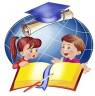 Цель в 2013-2014 учебном году:Создание условий для формирования нравственно и физически здоровой личности, с высоким уровнем  самоконтроля и самосовершенствования, ориентированной на творческое развитие. Задачи в 2013-2014 учебном году:1.Повышение качества образования и общей культуры обучающихся:  Формирование компетентностного подхода в приобретении общеучебных  навыков  обучающихся.Расширение зоны проектной деятельностиПрофилактика преступности и пагубных привычек обучающихся.Расширение зоны использования ИКТ в образовательном процессе.Внедрение здоровьесберегающих технологий в урочной и внеурочной деятельности.Совершенствование форм  мониторинга качества образования в школе.2. Управление достижением высоких конечных результатов работы ОУ.Обеспечение повышения уровня квалификации педагогов, необходимого для развития школы.Совершенствование системы стимулирования педагогов и  работников других категорий с целью обновления и развития методик и технологий, способствующих повышению качества образования в школе.Совершенствование аналитической функции управления ОУ.Создание материально-технической базы для дальнейшей информатизации образовательного процесса. ОБЩИЕ СВЕДЕНИЯ ОБ ОБЩЕОБРАЗОВАТЕЛЬНОМ УЧРЕЖДЕНИИПолное наименование ОО в соответствии с уставом и свидетельством о внесении записи в Единый государственный реестр юридических лиц муниципальное бюджетное общеобразовательное учреждение средняя общеобразовательная школа № 3Юридический адрес  238340, Россия, Калининградская обл., г. Светлый, ул. Пионерская, д. 261.3.       Место нахождение  238340, Россия, Калининградская обл., г. Светлый, ул. Пионерская, д. 26Телефоны 8-401-52-3-57-23Факс 8-401-52-3-57-23E-mail svsosh3@mail.ruГод основания 1972Учредители администрация муниципального образования «Светловский городской округ»; Калининградская область, город Светлый, улица Советская, д. 12; телефон 8-401-52-4-91-01   1.5.    Регистрация устава в ИФНС:  свидетельство о внесении записи в Единый государственный реестр юридических лиц серия 39 № 001497350  от 28 марта 2012 г. , выдано Межрайонной инспекцией Федеральной налоговой службы № 1 по Калининградской  области за государственным регистрационным номером1023902096107; свидетельство о внесении записи в Единый государственный реестр юридических лиц серия 39 № 001515999 от 29 августа 2012 г. , выдано Межрайонной инспекцией Федеральной налоговой службы № 1 по Калининградской  области за государственным регистрационным номером 1023902096107;1.6.    	Действующая лицензия 39 Л 01 № 0000207, выдана 25.04.2013 г. Службой по контролю и надзору в сфере образования Калининградской области, регистрационный № ОО-18551.7.	 Свидетельство о государственной аккредитации  39 А 01 № 0000041 (регистрационный № 1199). Выдано Службой по контролю и надзору в сфере образования Калининградской области  30.04.2013г.1.9.	 Государственный статус (тип, вид) тип - общеобразовательное учреждение; вид – средняя общеобразовательная школа2. РУКОВОДИТЕЛИ ОБЩЕОБРАЗОВАТЕЛЬНОГО УЧРЕЖДЕНИЯ2.1.	 Директор Ракович Лариса Викторовна, 8-401-52-3-57-232.2. 	Заместители директора: по учебно-воспитательной работе Гордеева Ольга Николаевна, 8-401-52-3-62-97по воспитательной работе Романенкова Галина Николаевна, 8-401-52-3-62-97по административно-хозяйственной части Лукьянчикова Елена Михайловна, 8-401-52-3-57-23ОРГАНИЗАЦИОННО-ПЕДАГОГИЧЕСКИЕ УСЛОВИЯ ОБРАЗОВАТЕЛЬНОГО ПРОЦЕССАКонтингент обучающихсяТаблица 1.3.1Профильность обучения в соответствии с реализуемыми образовательными программами Таблица 1.3.2Организация урочной деятельностиТаблица 1.3.33.ПЕРЕЧЕНЬ ОБРАЗОВАТЕЛЬНЫХ ПРОГРАММ3.1. Образовательные программы, реализуемые в ОУОбразовательные программы начальной школы (первая ступень обучения)Общеобразовательные программы Образовательные программы индивидуального обученияОбразовательные программы компенсирующего обученияСпециальные (коррекционные) образовательные программы Образовательные программы основной школы (вторая ступень обучения)Общеобразовательные программы    Образовательные программы индивидуального обучения     Образовательные программы компенсирующего обучения    Специальные (коррекционные) образовательные программыОбразовательные программы средней (полной) школы (третья ступень обучения)Общеобразовательные программы Образовательные программы расширенного обучения Образовательные программы индивидуального обучения Нестандартные формы освоения образовательных программТаблица 1.4.1 Учителя, работающие по авторским, экспериментальным программамТаблица 1.4.2Характеристика учебных программТаблица 1.4.3(начальная школа I ступень) образовательные программы основной школы (II ступень образования) Образовательные программы средней школы (III ступень образования)4. СВЕДЕНИЯ О КАДРАХ ОБЩЕОБРАЗОВАТЕЛЬНОГО УЧРЕЖДЕНИЯСостав и квалификация педагогических кадров ОУТаблица 1.5.1В 2013-2014 учебном году аттестованы:на высшую квалификационную категориюЯковлева Г.Ф., учитель начальных классовБенко С.И., учитель начальных классовМахниборода О.Ю., учитель начальных классовЛобков В.Г., учитель физкультурыНетесова Н.А., учитель информатикиЯсюкевич А.А., учитель историина первую квалификационную категориюГоворун О.Ю., учитель биологииКариневская И.Л., учитель технологии и ИЗОБохан С.В., учитель математикиРоманенкова Г.Н., педагог-психолог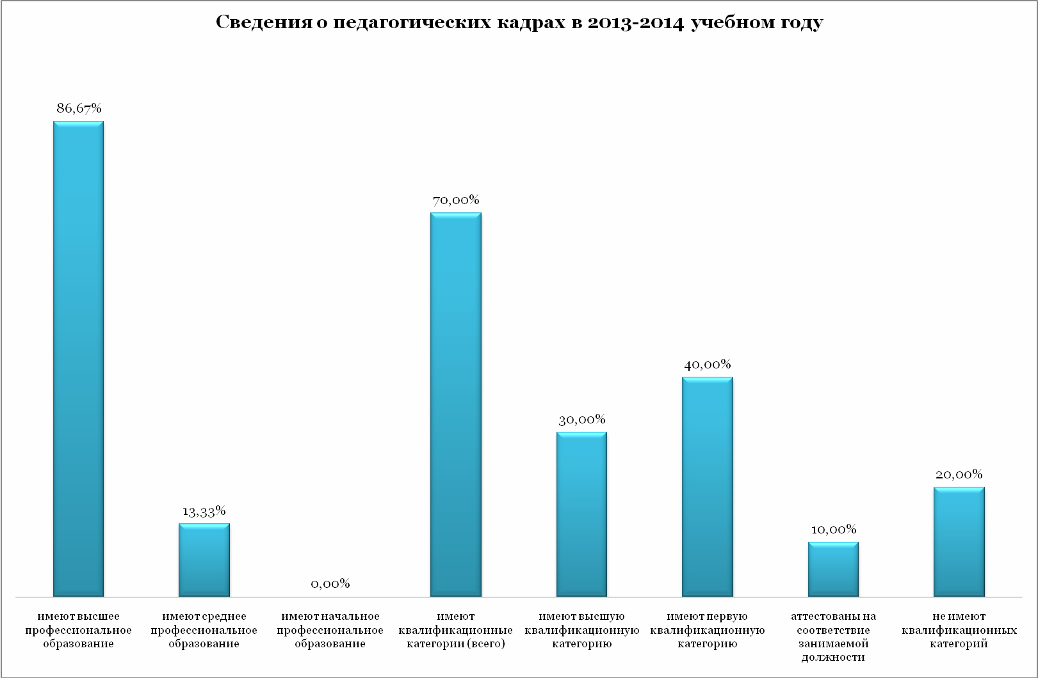 Сведения о педагогических кадрахТаблица 1.5.2Совместители.Повышение квалификации педагогов в период реформирования образовательной системы - насущная задача сегодняшнего дня. Невозможно говорить о перспективах развития, о реализации программы модернизации российского образования, о внедрении в педагогическую практику профильного обучения, новых форм и методов организации учебного процесса без системной работы по обучению кадров, которая проводится как на уровне региона, муниципалитета, так и на уровне школы.  Целью повышения квалификации является:обновление теоретических и практических знаний специалистов в связи с повышением требований к уровню квалификации;удовлетворение потребности педагогических сотрудников в получении новейших профессиональных знаний (предметных, педагогических, общекультурных) и в приобретении опыта организации учебного процесса в соответствии с современными тенденциями развития образования;помощь сотрудникам в реализации своего творческого потенциала.В 2011-2012 учебном году – 75,75%.В2012-2013 учебного году -51,72% педагогов и руководителей. 100% педагогов овладели работой на компьютере. 45,45% учителей обучены по  программе «Hot Potatoes» для создания интерактивных заданий, тестов и кроссвордов, 75,75% -  по программе «Методика разработки электронно-мультимедийного учебного пособия с помощью программы Microsoft Office Power Point».В 2013-2014 учебном году 90% педагогов прошли курсовое повышение квалификации по теме «Обучение и воспитание детей в условиях интеграции в общеобразовательных учреждениях», 60%  руководителей (директор, заместитель директора по учебно-воспитательной работе, заместитель директора по воспитательной работе) прошли профессиональную переподготовку по программе «Менеджмент в образовании». Заместитель директора по административно-хозяйственной части получила высшее образование по специальности «Менеджмент организации».Раздел IIСведения об итоговой аттестации выпускниковКонтингент выпускников по годам и ступеням обученияТаблица 2.1.1Сводная ведомость годовых оценок выпускников начальной школы  Таблица 2.2.1Примечание: 1)  2011-2012 учебный год: учащиеся 4а класса изучали отдельно предметы ИЗО и трудовое обучение, в 4б классе преподавался предмет ИЗО и художественный труд3) 2012-2013 учебный год:1 учащийся 4а класса обучался индивидуально на дому, поэтому по некоторым предметам (истоки, музыка, физическая культура, ИЗО и художественный труд) количество учащихся – 27.учащиеся 4а класса изучали отдельно предметы ИЗО и трудовое обучение, в 4б классе преподавался предмет ИЗО и художественный труд3) 2013-2014 учебный год: ИЗО и художественный труд в начальной школе не изучалсяСводная ведомость итоговых оценок выпускников основной школы, очная форма обучения   Таблица 2.2.2Примечание: в 2011-2012 учебном году не аттестована 1 ученица (нахождение на стационарном лечении более 6 месяцев), а также экология не изучалась (школьный компонент).в 2012-2013 учебном году в данном классе обучались 5 учащихся, находящихся на индивидуальном обучении на дому, поэтому по некоторым предметам (физическая культура, основы безопасности жизнедеятельности, черчение) количество учащихся – 24. Сводная ведомость итоговых оценок выпускников  средней (полной)  общей школы, очная форма обученияТаблица 2.2.3Примечание: в 2010-2011 и 2011-2012 учебном году география преподавалась по 2 часа в 10 классеСводная ведомость итоговых оценок выпускников  средней   общей школы, заочная форма обучения  Таблица 2.2.3аСведения об уровне знаний учащихся выпускных классовпо каждой образовательной  ступени за последние три года (средний балл по предмету и по классу, без учета классов компенсирующего обучения и специальных (коррекционных) классов    Таблица 2.2.3б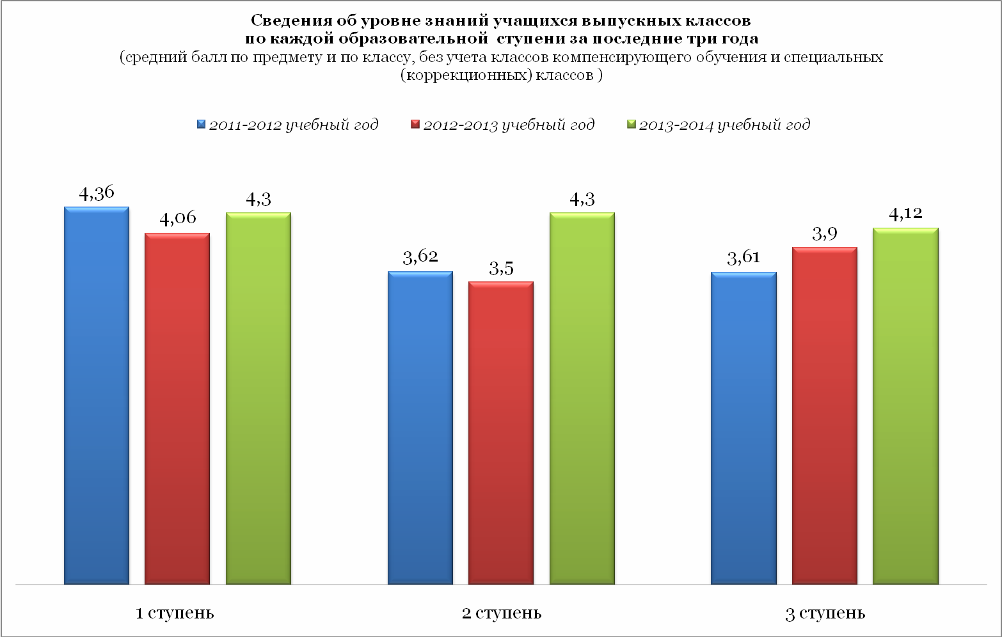 Сведения об уровне знаний учащихся выпускных классов по каждой образовательной  ступени за последние три года (средний балл по предмету и по классу) в классах компенсирующего обучения и специальных (коррекционных)  классах VII вида:Результативность успеваемости учащихся за последние три года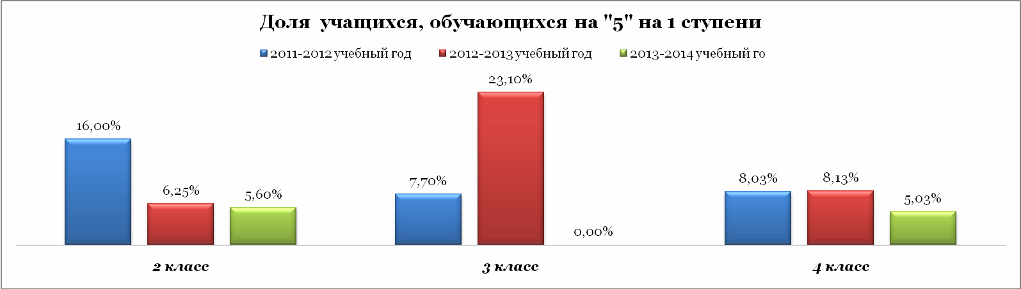 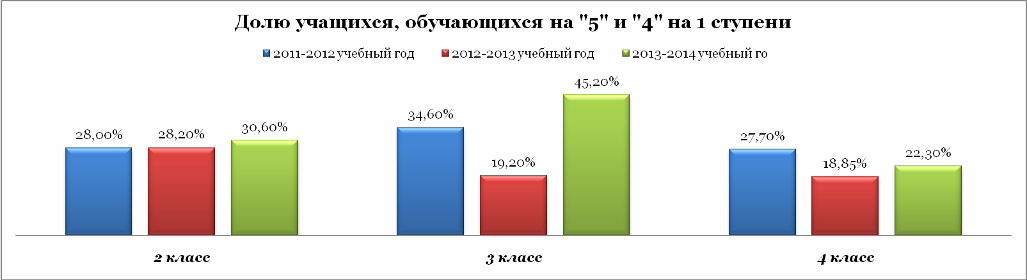 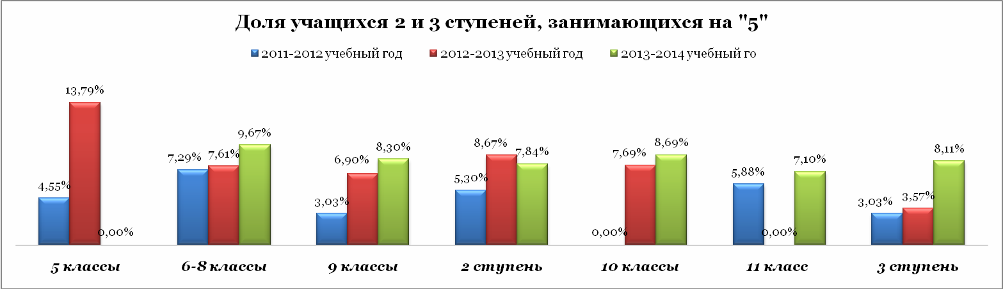 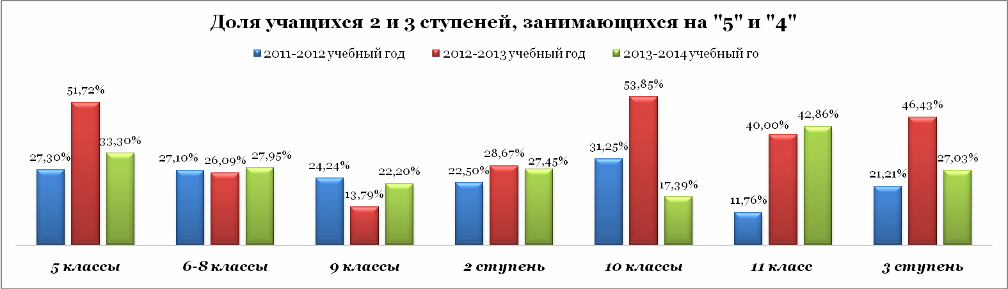 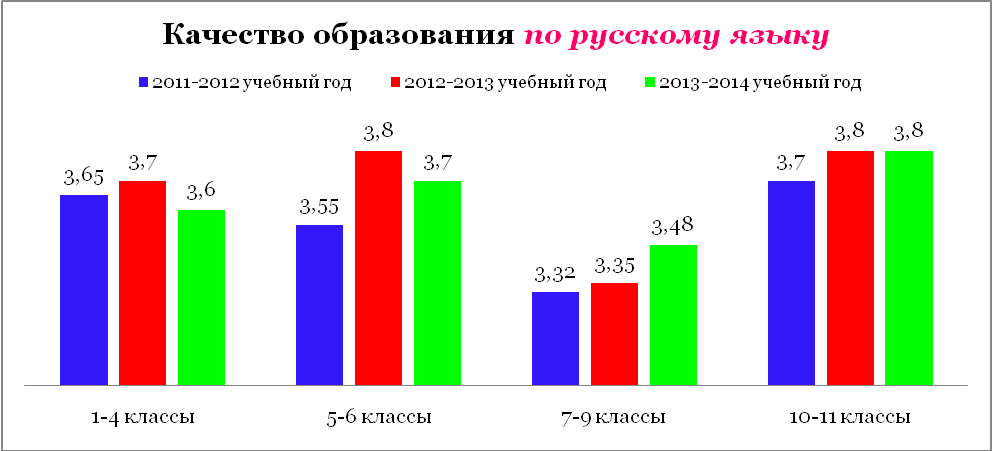 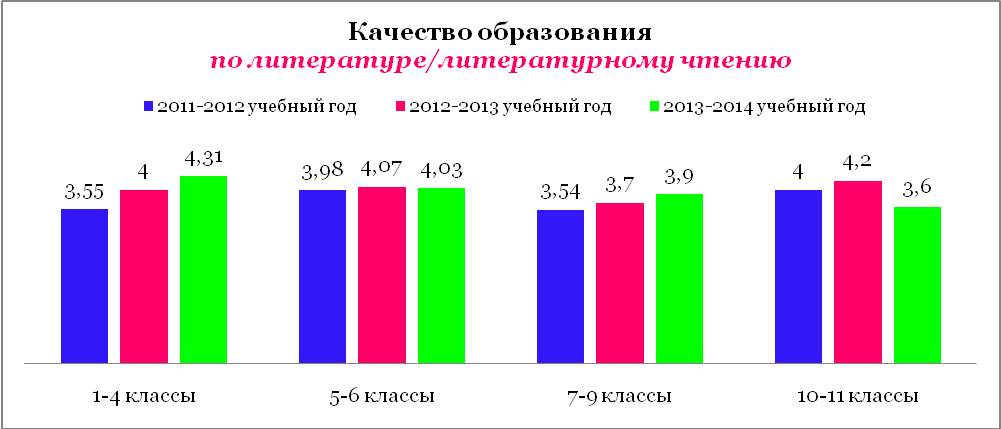 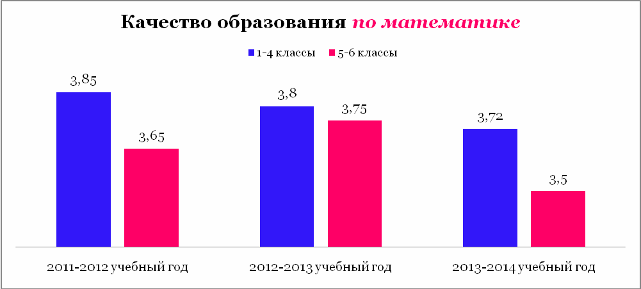 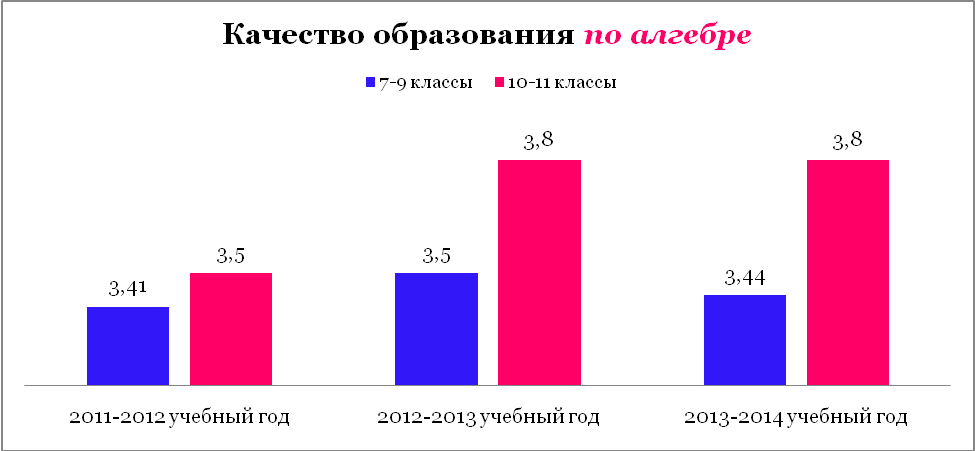 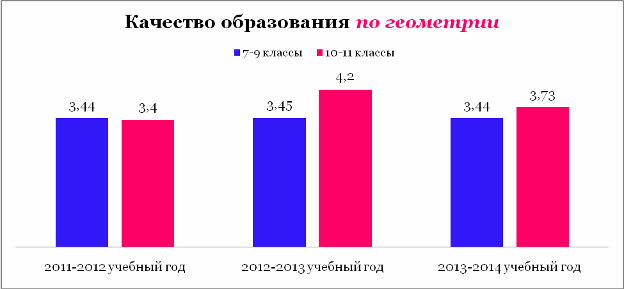 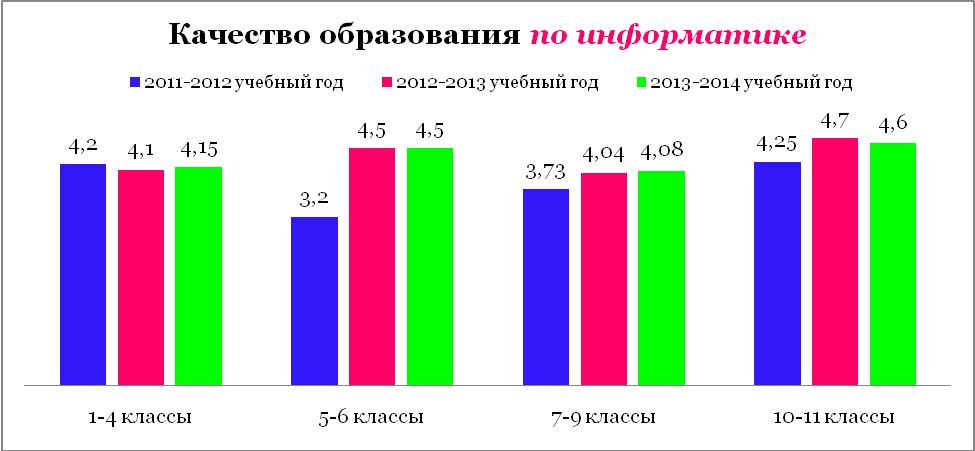 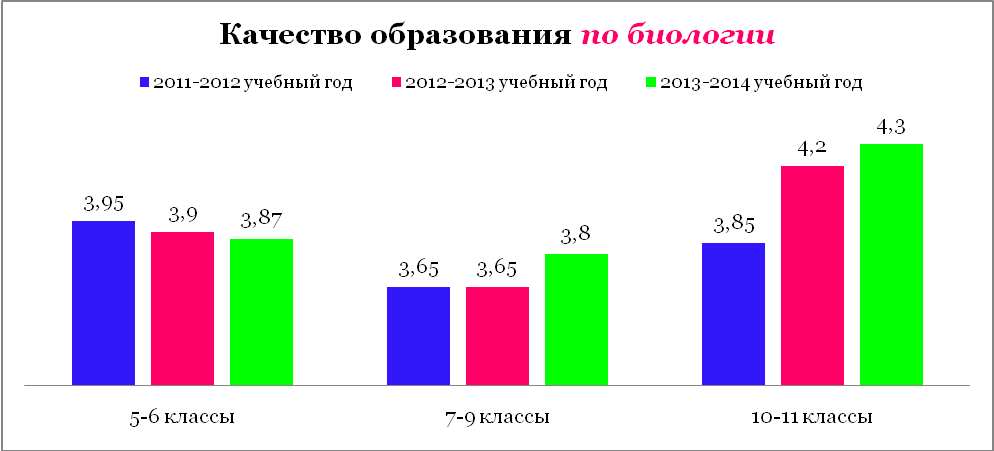 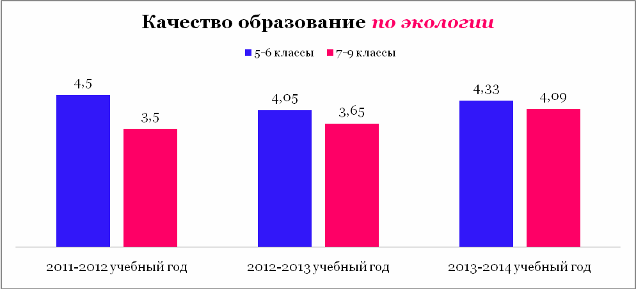 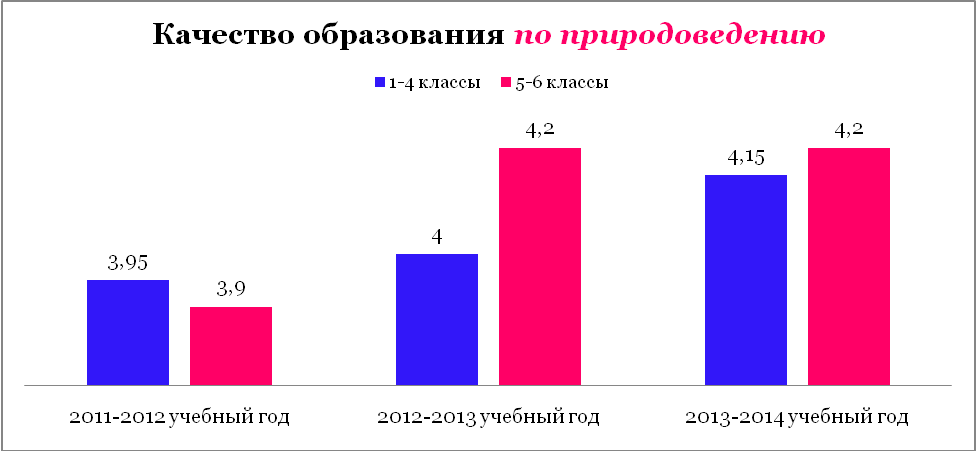 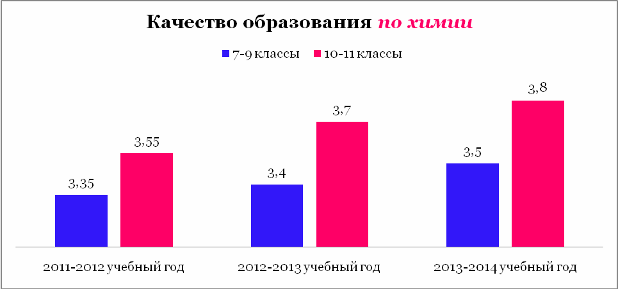 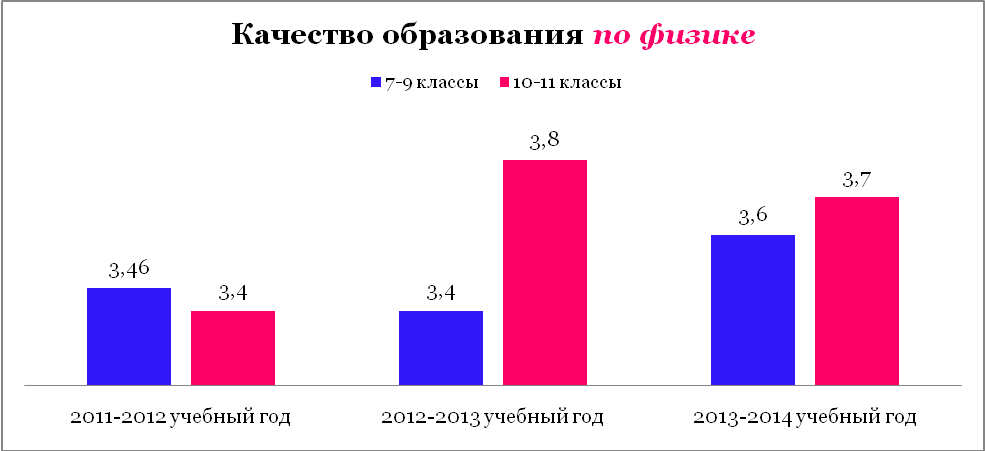 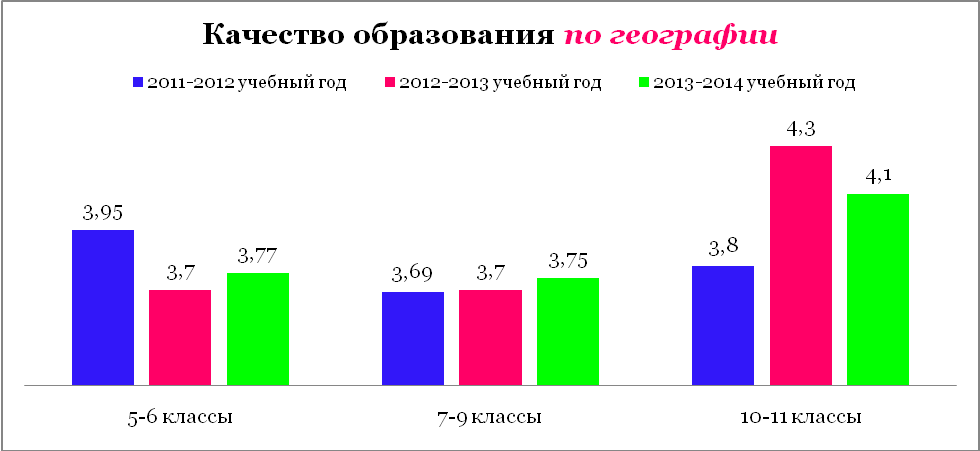 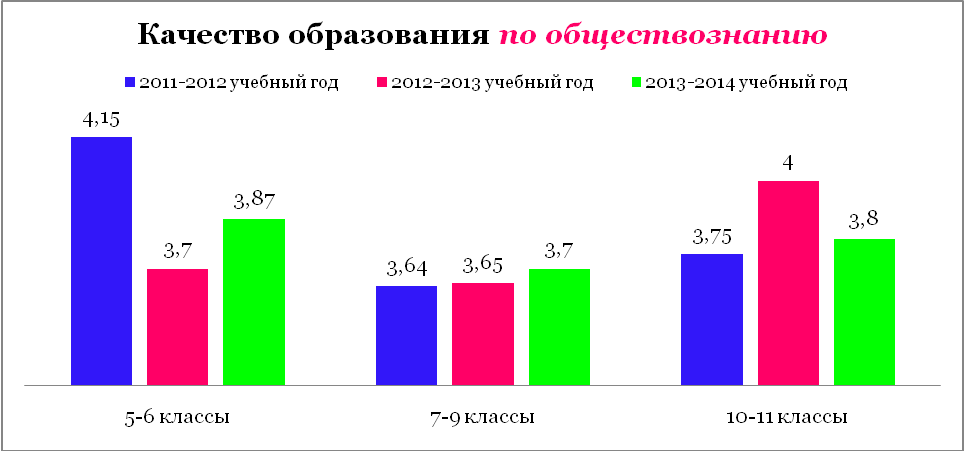 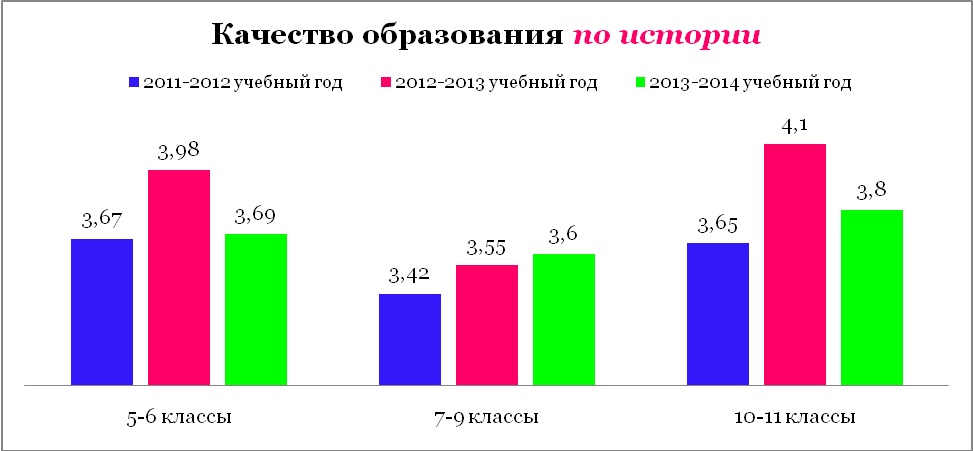 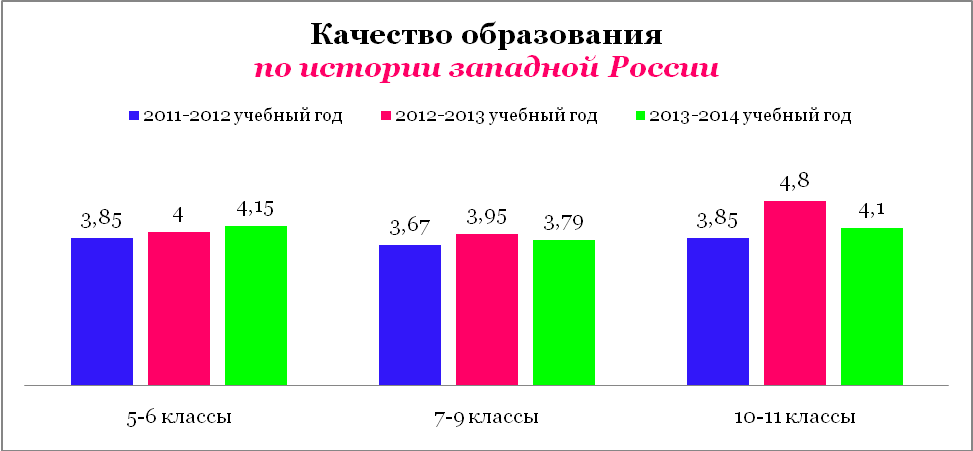 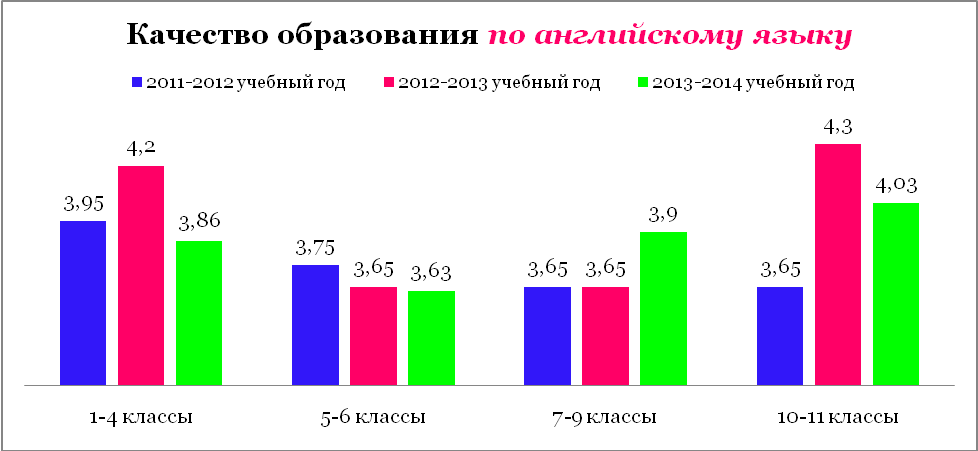 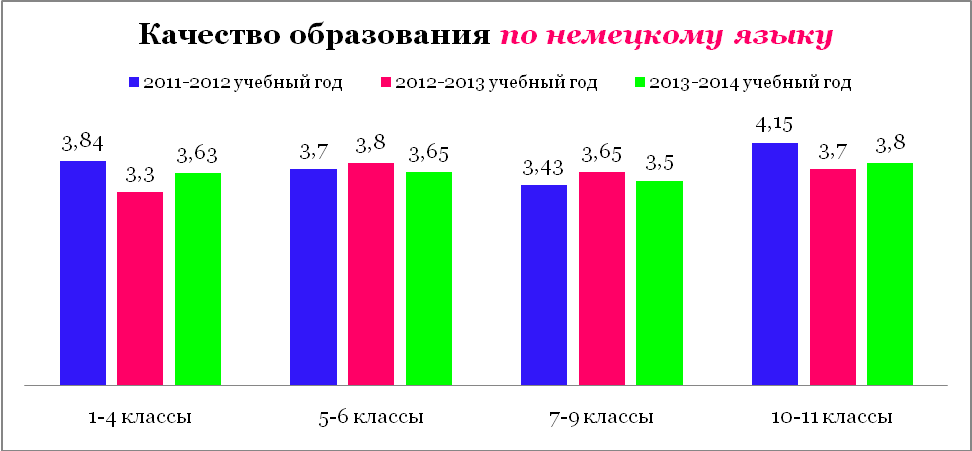 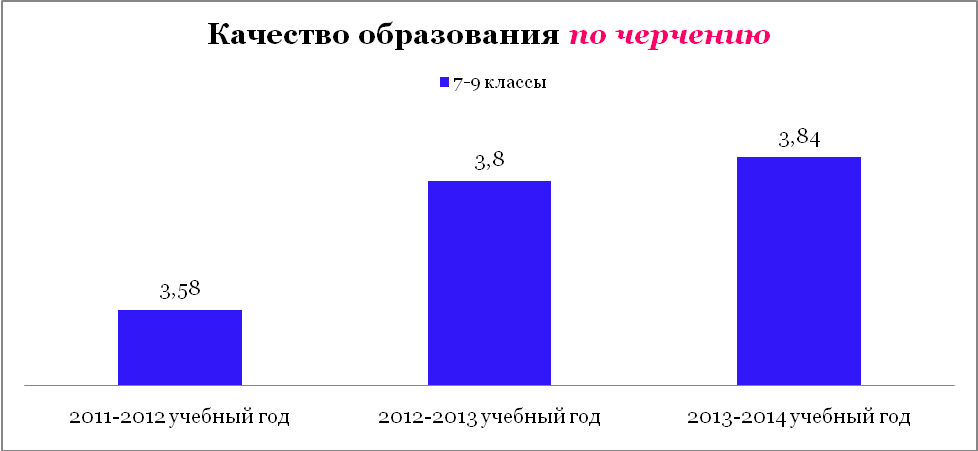 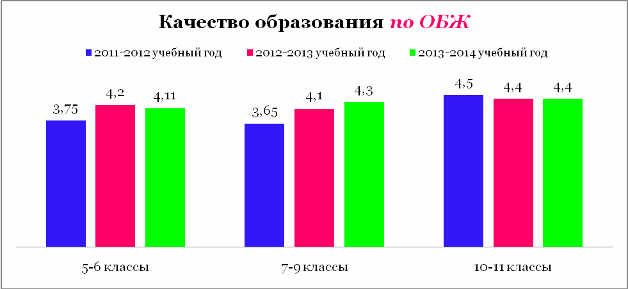 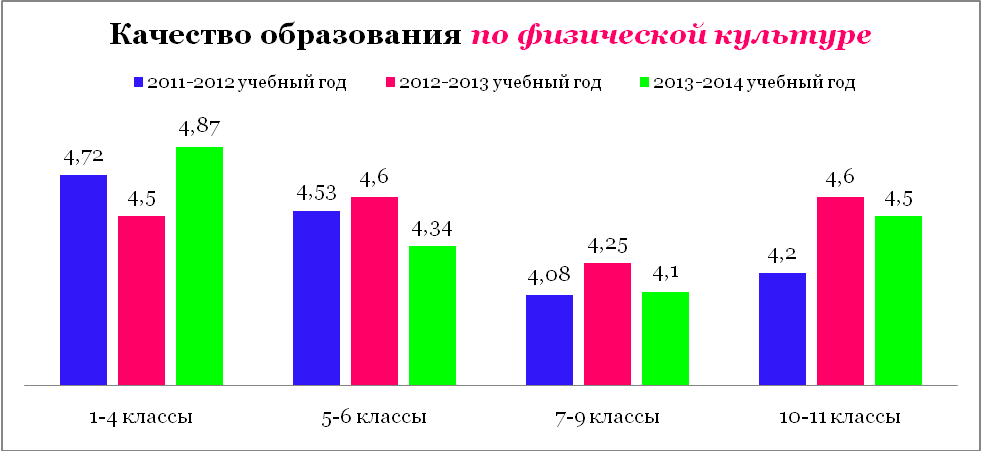 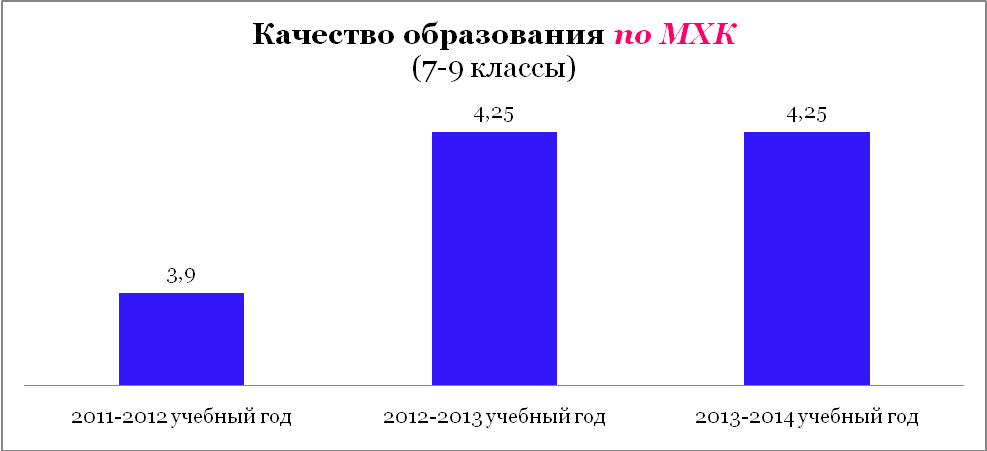 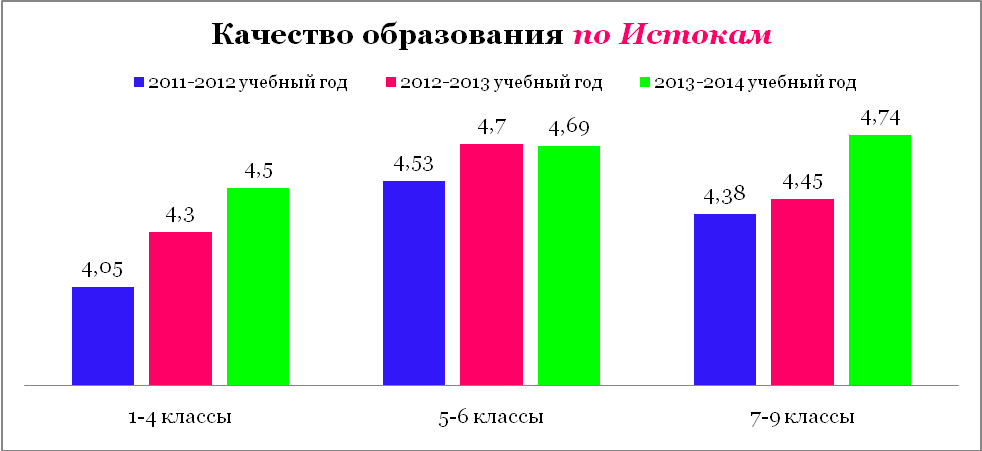 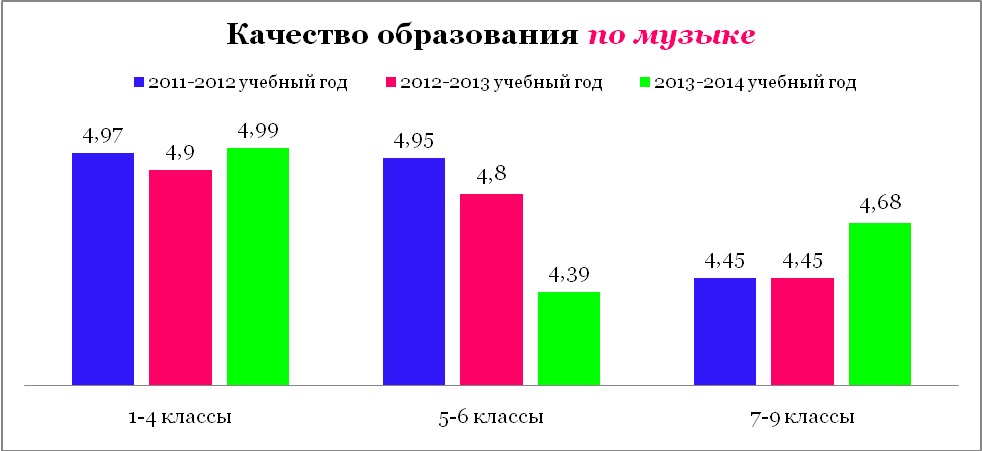 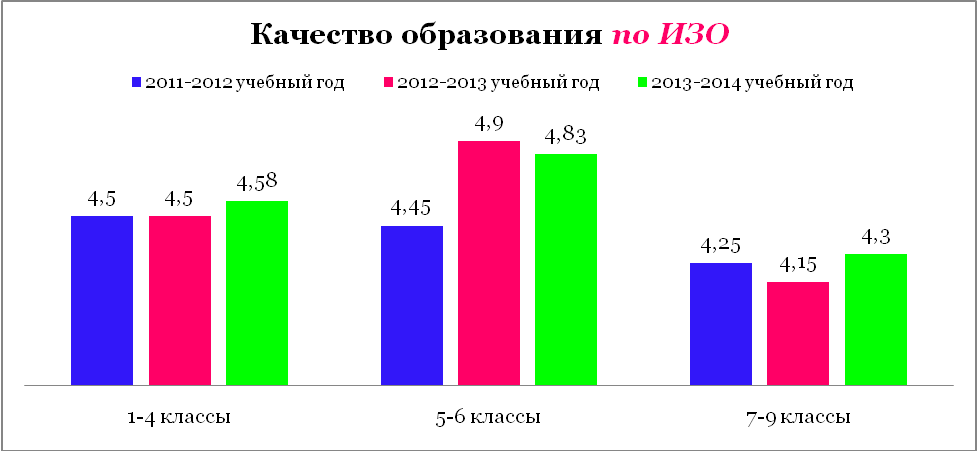 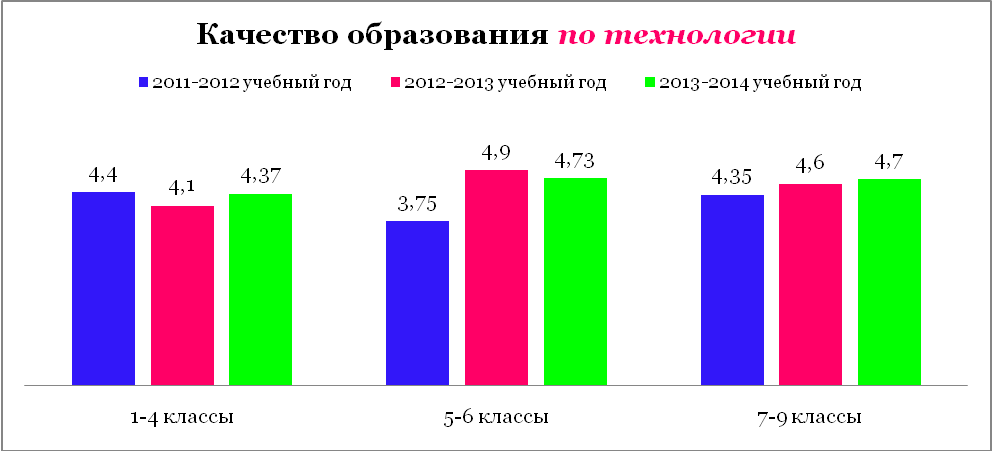 Итоги государственной итоговой аттестации выпускников 
основной общей и средней общей школыСогласно Федеральному Закону Российской Федерации от 29.12.2012 г. 
“Об образовании в Российской Федерации” освоение общеобразовательных программ основного общего образования завершается обязательной итоговой аттестацией выпускников общеобразовательных учреждений независимо от формы получения образования (Глава 5 Статья 59)Основная цель государственной итоговой  аттестации: получение объективной информации о состоянии качества образования, выявление и определение уровня освоения обучающимися учебной программы в рамках основной школы, проведение своевременной корректировки в формах и методах обучения, избранных учителями; определение перспективы.В 2013-2014 учебном году в соответствии с приказом Министерства образования и науки РФ от 25.12.2013 г. №1394 «Об утверждении порядка проведения государственной итоговой аттестации по образовательным программам основного общего образования» выпускники IX классов сдавали 2 обязательных экзамена (математика, русский язык), а экзамены по другим учебным предметам (литература, биология, обществознание, география, иностранный язык, физика, химия, история, информатике и ИКТ) обучающиеся сдавали на добровольной основе по своему выбору. Государственная итоговая аттестация выпускников МБОУ СОШ №3 проведена в установленные сроки в соответствии с нормативно-правовыми документами федерального, регионального, муниципального и школьного уровня. В соответствии с планом работы на 2013-2014 учебный год был проведён анализ результатов государственной итоговой аттестации выпускников IX классов, который позволяет получить обобщённую информацию об уровне и качестве общеобразовательной подготовки обучающихся IX классов и выявить тенденции изменений состояния общеобразовательных достижений выпускников школы.В соответствии с годовым планом работы школы, планом мероприятий по организации и обеспечению проведения государственной итоговой аттестации выпускников IX классов в 2013-2014 учебном году в школе целенаправленно велась подготовка к ГИА-2014 учащихся данной параллели. В данной работе были задействованы: администрация школы, учителя-предметники, классные руководители, ученики и их родители.В течение 2013-2013 учебного года в школе был проведён ряд мероприятий по следующим направлениям:организационно – методическая работа;нормативно – правовое обеспечение;информационная поддержка подготовки и проведения государственной (итоговой) аттестации;работа с учащимися IX классов;работа с родителями и педагогами.Организационное обеспечение27 августа 2013 года на педагогическом совете (Протокол №1 от 27.08.2013 г.) были проанализированы результаты ГИА – 2013 и определены основные задачи на 2013 – 2014 учебный год по подготовке и проведению ГИА - 2014.Созданы и корректируются базы данных ГИА – 2014.Составлен первичный отчёт «Выбор экзаменов выпускниками 9 и 11 классов».Издание нормативных  документовВ целях чёткой организации и проведения государственной итоговой аттестации  учащихся IX классов, успешной сдачи экзаменов были изданы следующие приказы по школе: от 25.12.2013 года №488/од «О выполнении плана работы по подготовке и проведении государственной (итоговой) аттестации учащихся 9-х и 11-х классов за I полугодие 2013-2014 учебного года»; от 13.01.2014 года №10а/од «Об утверждении планов индивидуальной работы с учащимися «группы риска» при подготовке к государственной итоговой аттестации в 2014 г.»;от 25.02.2014 года №57/од «Об организации и промежуточных результатах с обучающимися «группы риска» 9-х и 11-х классов при подготовке к государственной итоговой аттестации 2014 г.»;от 25.02.2014 года №61/од «Об утверждении Порядка организации индивидуального отбора обучающихся при приёме в МБОУ СОШ №3 для получения основного общего и среднего общего образования с углубленным изучением отдельных предметов или профильного обучения»;от 06.03.2014 года №38/ш «Об утверждении экзаменов по выбору учащихся 9 и 11 классов на государственной (итоговой) аттестации в 2014 г.»;от 15.05.2014 года №138/од «О назначении уполномоченного представителя и утверждении инструкции для уполномоченного представителя в ППЭ ОГЭ и ГВЭ в 2014 году»;от 26.05.2014 года №155/од «Об организации проведения государственной (итоговой) аттестации по образовательным программам основного общего образования в 2013-2014 учебном году».Информационно - разъяснительная работаСвоевременно обновляется информация на школьных стендах «Готовимся к экзаменам». В предметных кабинетах обновлены стенды по подготовке к ГИА-9.У каждого педагога имеется электронная ДЕМО-версия КИМов по всем предметам, выносимым на ГИА- 9 класс; пособия для подготовки к экзаменам.Проведены родительские собрания в IX классах:Проведены совещания при директоре, планёрки при заместителе директора по УВР для педагогического коллектива: В сентябре на заседаниях школьных методических объединений рассмотрен методический анализ результатов ГИА – 2013.На заседании школьных методических объединений рассматривались итоги мониторингов оценки качества образования.Административный контроль и управленческие решенияУсилен контроль со стороны администрации и председателей методических объединений за работой педагогов, осуществляющих подготовку к ГИА-9. Результаты мониторинговых работы рассмотрены на заседании ШМО (протокол №4 от 05.11.2013г., протокол №5 от 30.11.2013 г., прокол №9 от 03.03.2014 г., прокол №12 от 07.05.2014г.).Организовано взаимопосещение уроков.С целью независимой оценки качества образования, систематического отслеживания образовательных достижений обучающихся выпускных классов, а так же повышению эффективности подготовки выпускников к ГИА-2014 по математике и русскому языку, согласно плану внутришкольного контроля за подготовкой учащихся IX классов к проведению Государственной итоговой аттестации регулярно проводились тренировочные работы с использованием материалов системы СтатГрад. По результатам работ проведён подробный анализ и спланирована деятельность с учащимися в урочное и внеурочное время, направленная на ликвидацию типичных и индивидуальных ошибок учащихся. Информация доведена до учащихся и их родителей (законных представителей).По итогам мониторинговых работ выявлены учащиеся, имеющие низкие баллы как следствие недостаточной подготовки учащихся по предметам и низкой мотивации учащихся.  С родителями учащихся и с учащимися проведена работа по разъяснению сложившейся ситуации, спланирована деятельность по исправлению ситуации, направленная на недопущение низких баллов за работы в период написания последующих работ. Учащиеся, пропустившие работы по причине болезни, по возможности выполняли работы позже в системе СтатГрад.По итогам анализа результатов составлены справки, с которой ознакомлен педагогический коллектив (под подпись).Подведены итоги учебной деятельности за I четверть учащихся 3 - 9 классов, предварительная успеваемость учащихся 10, 11 классов, составлена справка, с которой педагогический коллектив ознакомлен под подпись, издан приказ по школе №415/од  от 07.11.2013 г.Подведены итоги учебной деятельности за II четверть учащихся 1 - 11 классов, составлена справка, с которой педагогический коллектив ознакомлен под подпись, издан приказ по школе №01/од  от 09.01.2014 г.Подведены итоги учебной деятельности за III четверть учащихся 3 - 9 классов, предварительная успеваемость учащихся 10, 11 классов, составлена справка, с которой педагогический коллектив ознакомлен под подпись, издан приказ по школе №55/од  от 28.03.2014 г.Подведены итоги учебно-воспитательного процесса в классах компенсирующего обучения (9б класс) по итогам I полугодия 2013-2014 учебного года, издан приказ по школе №03/од от 10.01.2014 г.Подведены итоги учебно-воспитательного процесса с учащимися с ограниченными возможностями здоровья по итогам I полугодия 2013-2014 учебного года, издан приказ по школе №04/од от 10.01.2014 г.В целях своевременного выявления и ликвидации пробелов в знаниях обучающихся в конце 1 четверти организованы и проведены контрольные работы по истории, биологии, физике, иностранным языкам. В I полугодии 2013 – 2014 учебного года организованы и проведены контрольные работы по ИЗР, ОБЖ, химии для обучающихся IX классов.Результаты работ проанализированы, выявлены типичные ошибки, спланирована деятельность, направленная на ликвидацию пробелов в знаниях учащихся в урочное время и в период занятий школьного компонента. Со всеми учащимися были обсуждены типичные ошибки, намечена работа по их исправлению. Проведён анализ документации учителей.Классные руководители (Бохан С.В., Кузьмина Л.С.) ежедневно ведут учёт пропусков учащихся. Проводят работу и с учениками, и с родителями (вызовы в школу, посещение на дому с членами администрации школы). Контроль за посещаемостью осуществляет заместитель директора по ВР Романенкова Г.Н.. По итогам анализа пропусков составляется ежемесячная справка «О результатах контроля посещаемости занятий учащимися школы»Работа школьной библиотеки спланирована и направлена на подготовку учащихся к итоговой аттестации. Учащиеся широко используют материалы школьной библиотеки для подготовки к итоговой аттестации. Фонд систематически обновляется, появляются постоянно более новые ресурсы. В фонде библиотеки находятся и электронные образовательные ресурсы.Психологическое сопровождение учебно-воспитательного процесса учащихся IX классов Экзамены прошлых лет показали, что учащиеся IX класса оказались не достаточно подготовленными психологически, многие не смогли быстро справиться с волнением, что сказалось на результатах работы. В 2013–2014 учебном году, при подготовке к экзаменам, школьным психологом, классным руководителем и учителями-предметниками много внимания уделялось психологической подготовке учащихся.В рамках подготовки к государственной итоговой аттестации в 2013-2014 учебном году в соответствии с планом были проведены следующие виды работ:Индивидуальные консультации учеников IX класса по профилактике предэкзаменационного стресса, особенностям психологической подготовки к ГИА -9.Индивидуальные развивающие занятия с учащимися IX класса по повышению  стрессоустойчивости, обучению приёмам снижения тревожности, владения своим психоэмоциональным состоянием в стрессовых ситуациях и т.д..Консультации родителей по вопросу оказания помощи детям в период государственной (итоговой) аттестации (протоколы родительских собраний).Формы проведения итоговой аттестации выпускников основной школы, всех (очная и заочная)   форм обучения Таблица 2.3.1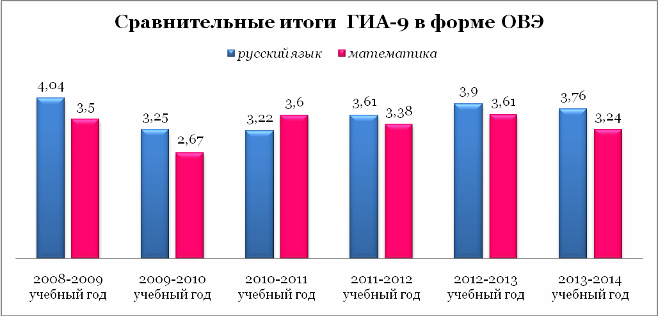 СРАВНИТЕЛЬНЫЕ ИТОГИГОСУДАРСТВЕННОЙ ИТОГОВОЙ АТТЕСТАЦИИЗА КУРС ОСНОВНОЙ ОБЩЕЙ ШКОЛЫ В ФОРМЕ ГВЭРезультаты экзаменов за курс основной школы,очная форма обученияТаблица 2.4.1Примечание: в 2011-2012 учебном году из 33 выпускников очной формы обучения  не допущена к  государственной (итоговой)  аттестации одна ученица 9а класса по болезни (нахождение в стационаре более 6 месяцев).Учащиеся школы в основном успешно проходят государственную (итоговую) аттестацию за курс основной средней школы,  показывают  хорошее знание предметов. Однако  в течение нескольких последних педагогический коллектив отмечает, что снижается  уровень ответственности учащихся при подготовке к государственной аттестации, особенно у учащихся с девиантным поведением,  отсутствует контроль многих  родителей за подготовкой детей к экзаменам.В течение последних двух учебных лет была отмечена недостаточная психологическая подготовка выпускников основной общей школы к прохождению государственной (итоговой) аттестации в новой форме: в момент сдачи экзаменов учащиеся сильно нервничают, долго не могут настроиться на работу, теряя время.  С 2011 года с выпускниками  и их родителями работает педагог-психолог, проводит тренинги, консультирует по интересующим детей и родителей вопросам. Государственная итоговая аттестация (далее ГИА) выпускников XI (XII) классов представляет собой форму государственного контроля освоения выпускниками основных общеобразовательных программ среднего общего образования в соответствии с требованиями федерального государственного образовательного стандарта среднего общего образования.Основная цель государственной итоговой аттестации: получение объективной информации о состоянии качества образования, выявление и определение уровня освоения обучающимися учебной программы в рамках средней общей школы, проведение своевременной корректировки в формах и методах обучения, избранных учителями; определение перспективы.ГИА в 2014 году проводилась в форме единого государственного экзамена (далее ЕГЭ) или в форме государственного выпускного экзамена.Единый государственный экзамен представляет собой форму объективной оценки качества подготовки лиц, освоивших образовательные программы среднего общего образования, с использованием контрольных измерительных материалов, представляющих собой комплексы заданий стандартизированной формы, выполнение которых позволяет установить уровень освоения федерального государственного образовательного стандарта (далее – контрольные измерительные материалы). В 2013-2014 учебном году государственная итоговая аттестация обучающихся, завершающих освоение основных образовательных программ среднего общего образования, проходила с 26 мая по 16 июля 2014 года.Государственная итоговая аттестация выпускников 11а класса МБОУ СОШ №3 проведена в установленные сроки в соответствии с нормативно-правовыми документами федерального, регионального, муниципального  и школьного уровня. ОБЕСПЕЧЕНИЕ ГОСУДАРСТВЕННОЙ ИТОГОВОЙ АТТЕСТАЦИИ В 2014 Г.В соответствии с годовым планом работы школы, планом мероприятий по организации и обеспечению проведения государственной итоговой аттестации выпускников 11а класса в 2013 - 2014 учебном году в ОО целенаправленно велась подготовка к ЕГЭ-2014 учащихся данного класса. В данной работе были задействованы: администрация школы, учителя-предметники, классные руководители, ученики и их родители.В течение 2013-2014 учебного года в школе был проведён ряд мероприятий по следующим направлениям:организационно-методическая работа;нормативно-правовое обеспечение;информационная поддержка подготовки и проведения государственной (итоговой) аттестации;работа с учащимися 11а класса;работа с родителями и педагогами.Организационное обеспечениеИздание нормативных  документовВ целях чёткой организации и проведения государственной (итоговой) аттестации  учащихся 11а класса, успешной сдачи экзаменов были изданы следующие приказы по школе: Информационно - разъяснительная работа:оформление информационного стенда «Готовимся к экзаменам» (регулярное обновление);размещение нормативно-правовых документов на школьном сайте http://svetly3.ru/;  у каждого педагога имелись в наличии электронные ДЕМО версии КИМов по всем предметам, выносимым на ЕГЭ, пособия для подготовки к экзаменам;28 января т. г. ознакомление с проектом приказом Министерства образования и науки РФ «Об утверждении Порядка проведения государственной итоговой аттестации по образовательным программам среднего общего образования»;17 февраля т. г. ознакомление с приказом Министерства образования и науки РФ от 26.12.2013 г. №1400 «Об утверждении Порядка проведения государственной итоговой аттестации по образовательным программам среднего общего образования», с письмом Рособрнадзора от 11 февраля 2014 г. №02-60 «Методические материалы по подготовке и проведению ЕГЭ в пунктах проведения экзамена в 2014 году» (Памятка о правилах проведения ЕГЭ в 2014 году), с письмом Минобрнауки России №ДЛ-344/17 от 20.11.2013 года «О действии результатов единого государственного экзамена», с приказом МО КО от 31.12.2013 года №1303/1 «О сроках и местах регистрации на сдачу единого государственного экзамена», расписанием проведения ЕГЭ в 2014 году;03 апреля т. г. ознакомление с приказом Министерства образования и науки РФ от 26.02.2014 года №143 «Об утверждении единого расписания и продолжительности проведения единого государственного экзамена по каждому учебному предмету, перечень средств обучения и воспитания, используемых при его проведении в 2014 году»;12 апреля 2014 года ознакомление с приказом МО КО от 28.03.2014 года №231/1 «О порядке проведения государственной итоговой аттестации по образовательным программа среднего общего образования»;15 апреля т. г. ознакомление (повторное) с приказом Министерства образования и науки РФ от 26.12.2013 года №1400 «Об утверждении Порядка проведения государственной итоговой аттестации по образовательным программам среднего общего образования», приказом МО КО от 28.03.2014 года №231/1 «О порядке проведения государственной итоговой аттестации по образовательным программа среднего общего образования», с Приложением 3 к письму Рособрнадзора от 11 февраля 2014 г. №02-60, приказом отдела образования МО СГО от 14.04.2014 года №26 «О проведении пробного единого государственного экзамена по математике на территории муниципального образования в 2014 году»;05 мая т. г. информирование учащихся (под роспись) о результатах пробного ЕГЭ по математике; 06 мая т. г. знакомство с приказом МО «СГО» от 06.05.2014 г. №32 «О результатах контроля качества знаний учащихся XI классов муниципальных общеобразовательных организаций по результатам проведения пробного единого государственного экзамена по математике»;05 мая т. г. проведение инструктажа (повторного) по Порядку и Положению о проведении ЕГЭ, заполнению бланков ЕГЭ, административной ответственности для граждан, должностных лиц, юридических лиц, за умышленное искажение результатов государственной (итоговой) аттестации;в течение 2013 – 2014 учебного года проведены родительские собрания в 11а классе:Организация работы «горячей линии».На заседания школьных МО регулярно рассматривались итоги мониторингов оценки качества образования.Административный контроль и управленческие решенияУсилен контроль со стороны администрации и председателей методических объединений за работой педагогов, осуществляющих подготовку к государственной итоговой аттестации учащихся 11а класса. Своевременное заполнение и корректировка региональной базы данных.Организовано взаимопосещение уроков.С целью независимой оценки качества образования, систематического отслеживания образовательных достижений обучающихся выпускных классов, а так же повышению эффективности подготовки выпускников к ЕГЭ по математике, русскому языку, обществознанию, физике, химии и биологии согласно плану внутришкольного контроля за подготовкой учащихся 11а класса к проведению Государственной итоговой аттестации регулярно проводились тренировочные и диагностические работы с использованием материалов системы СтатГрад. После проведения тренировочных и диагностических работ с использованием материалов системы СтатГрад были внесены на II полугодие корректировки в занятия по выбору учащихся по подготовке к ГИА-2014, особое внимание уделялось заданиям по темам, в которых допущено большое количество ошибок.18 апреля 2014 г. в соответствии с приказом МО Калининградской области от 14.03.2013 г. №181/1 «О проведении пробного единого государственного экзамена по математике в Калининградской области в 2014 г.» учащиеся 11-х классов всех форм обучения приняли участие в пробном едином государственном экзамене по математике.По итогам данного пробного ЕГЭ:ответственными лицами были отмечены нарушения в части соблюдения требований к порядку проведения ЕГЭ учащимися школы;выявлены учащиеся, имеющие низкие баллы как следствие недостаточной подготовки учащихся по предмету и низкой мотивации учащихся.  Анализ результатов пробного экзамена позволил сделать вывод о том, что очевиден целый ряд проблем в освоении учащимися школьного курса математики, в подготовке к итоговой аттестации по математике в формате ЕГЭ. По итогам проведена следующая работа:с родителями учащихся и с учащимися проведена работа по разъяснению сложившейся ситуации;спланирована деятельность со стороны учреждения по исправлению ситуации, направленная на недопущение столь низких баллов за работы в период написания последующих работ;учителями-предметниками и администрацией была спланирована индивидуальная работа, выявлены причины низких результатов, разработана система упражнений по ликвидации пробелов в знаниях учащихся.Психологическое сопровождение учебно-воспитательного процесса учащихся 11а класса Экзамены прошлых лет с участием ТЭК показали, что учащиеся 9 и 11 классов оказались не достаточно подготовленными психологически, многие не смогли быстро справиться с волнением, что сказалось на результатах работы. В 2013-2014 учебном году, при подготовке к экзаменам, школьным психологом, классным руководителем и учителями-предметниками много внимания уделялось психологической подготовке учащихся.В рамках подготовки к государственной итоговой аттестации в 2013-2014 учебном году в соответствии с планом были проведены следующие виды работ:Индивидуальные консультации учеников 11а класса по профилактике предэкзаменационного стресса, особенностям психологической подготовки к ЕГЭ.Индивидуальные развивающие занятия с учащимися 11а класса по повышению  стрессоустойчивости, обучению приёмам снижения тревожности, владения своим психоэмоциональным состоянием в стрессовых ситуациях и т.д..Консультации родителей по вопросу оказания помощи детям в период государственной итоговой аттестации (протоколы родительских собраний).СОСТОЯНИЕ КАЧЕСТВА ОБРАЗОВАНИЯОбщая характеристика участников ГИА 2014 годаС учётом всех сроков проведения ЕГЭ 2014 года в нём приняли участие 14 учеников 11а класса, что составило 100% от общего количества выпускников очной формы обучения, 1 ученик 11 класса учебно-консультационного пункта. В данном анализе учитываются результаты только выпускников очной формы обучения.В экзаменах, проведённых досрочно, обучающиеся данного класса не участвовали.В 2013 - 2014 учебном году государственная итоговая аттестация за курс средней общей  школы проводилась по 14 предметам в форме ЕГЭ: 2 обязательных предмета (математика и русский язык) и 12 предметов по выбору выпускника. Сдавать  можно  любое  количество  предметов  из  списка.  Основанием для выбора предметов является Перечень вступительных испытаний по каждой специальности, который утверждается приказом Министерства образования и науки РФ. Учащиеся 11 класса выбрали 5 предметов.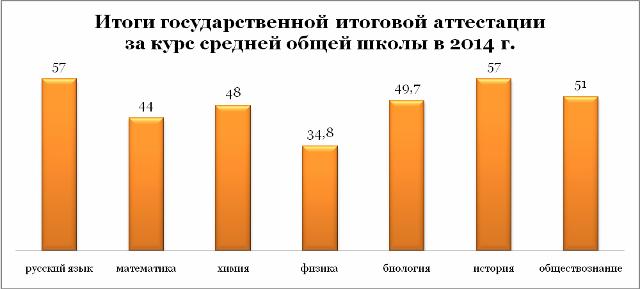 Результаты ЕГЭ за курс средней  общей школы, очная и заочная  формы обучения Таблица 2.4.22011-2012  учебный год:  2 учащихся  заочной формы не прошли  государственную (итоговую) аттестацию  по математике по причине невозможности  качественно подготовиться к государственной (итоговой) аттестации, т.к.  работали посменно и вахтовым способом, а также низкой мотивацией к учению. 2012-2013 учебный год: 1 учащийся заочной формы не прошёл  государственную (итоговую) аттестацию по математике по причине невозможности  качественно подготовиться к государственной (итоговой) аттестации, т.к. работали посменно и вахтовым способом, а также низкой мотивацией к учению.2013-2014 учебный год: все выпускники основной общей школы и средней основной школы  очной и заочной форм обучения успешно прошли государственную итоговую аттестациюРаздел IIIДинамика развитияЦели:  Развитие конкурентных преимуществ школы как образовательной организации для обеспечения широкой доступности качественного общего образования в образовательном пространстве г. Светлого Калининградской области.Задачи:  Усовершенствование содержания  и технологии образования (структуры, формы и методы обучения).Развитие  профессиональной компетентности педагогического коллектива школы с учетом новых тенденций в образовании.Обеспечение эффективного сочетания урочных и внеурочных форм организации образовательного процесса, взаимодействия всех его участников, единства учебной и внеурочной деятельности.Выявление и развитие способностей обучающихся, их профессиональной склонностей, в том числе одарённых детей, детей с ограниченными возможностями здоровья и инвалидов, через систему клубов, секций и кружков, организацию общественно полезной деятельности, в том числе социальной практики, с использованием возможностей образовательных учреждений дополнительного образования детей.Совершенствование  процесса информатизации образования в школе.Развитие материально-технической базы в соответствии с требованиями к условиям обучения.Объединение усилий педагогического коллектива с другими субъектами социализации: семьёй, общественными организациями и традиционными российскими религиозными объединениями, учреждениями дополнительного образования, культуры и спорта, СМИ для обеспечения полноценного духовно-нравственного развития и воспитания обучающихся на основе национального воспитательного идеала (при ведущей роли педагогического коллектива образовательного учреждения).Развитие партнерской  сети в школе  и реализация совместных проектов сети,  как следствие – превращение школы в открытый социальный институт.Включение родителей в управление школой и оценку качества работы школы.Реализация просветительских, творческих и досуговых программ для обучающихся и их семей.Сохранение и укрепление физического, психологического и социального здоровья обучающихся, обеспечение их безопасности. Ожидаемые конечные результаты, важнейшие целевые показатели:Соответствие качества образования в МБОУ СОШ № 3  требованиям Федерального государственного образовательного стандарта.Развитие системы государственно-общественного управления школой.Развитие системы дополнительного образования через реализацию образовательных услуг  на договорной основе, расширение перечня образовательных услуг.Качественные изменения состава и квалификации педагогических кадров Таблица 3.1.1Примечание: В течение 2009-2012 г.г. была проведена оптимизация штатов с учетом количества учащихся в школе. В настоящее время проходит смена поколений педагогов, снижается средний возраст педагогов с 52 лет в 2009-2010 учебном году до 50 лет в 2012-2013 учебном году.Труд педагогов отмечен ведомственными и государственными наградами. Награждены:медалью ордена «За заслуги перед Отечеством» II степени – 3,33% педагогов,нагрудным знаком «Почетный работник общего образования РФ», «Отличник образования» - 12 чел./40,00% педагогов,Почетной грамотой Министерства образования и науки РФ – 9 чел./30,00% педагогов,Почетной грамотой Министерства образования Калининградской области – 24 чел./80,00% педагогов,Почетной грамотой отдела образования администрации Светловского городского округа – 20 чел./66,67 % учителей.Педагоги школы регулярно проходят аттестацию:Абсолютная  и качественная успеваемость обучающихся  очной формы обученияТаблица 3.3.1*- 1 ученице 1а класс ОПМПК рекомендован повторный курс обучения в 1 классе.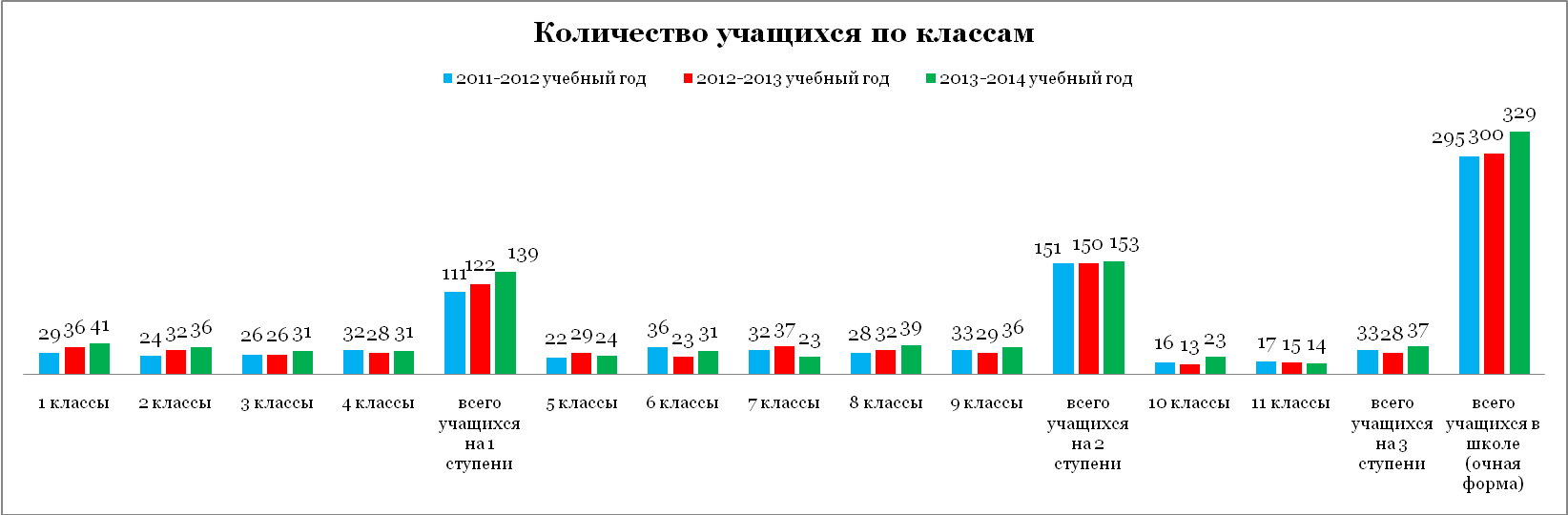 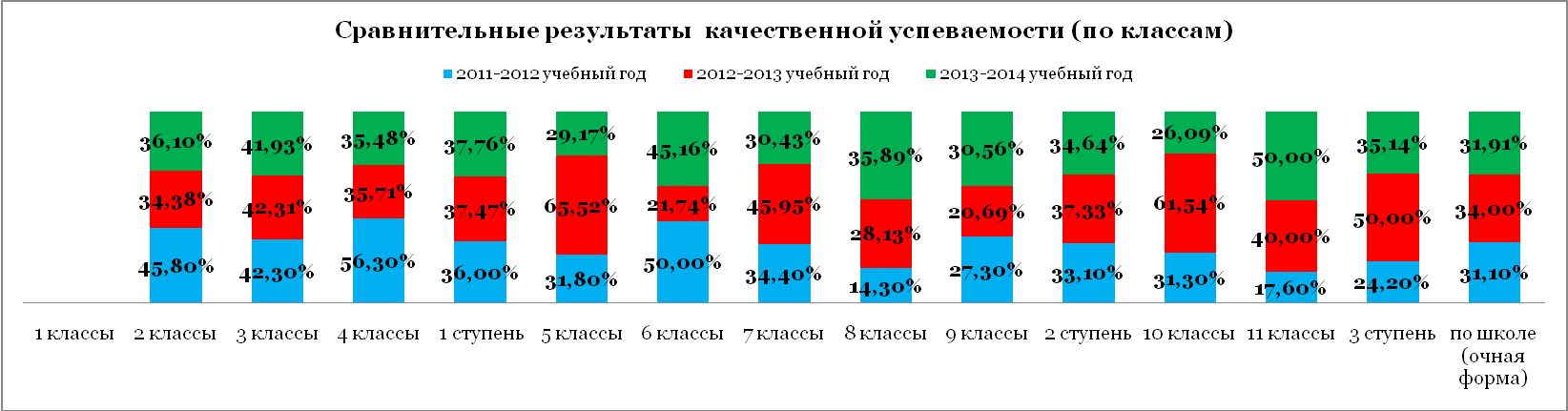 Абсолютная  и качественная успеваемость обучающихся  заочной формы обученияТаблица 3.3.1аРезультаты тестирования, проведенного областным центром мониторинга качества образования Таблица 3.3.32011-2012 учебный год:  мониторинговые работы выполняли учащиеся 8-го  класса интегрированного обучения. Все учащиеся справились с работой по русскому языку, но  по математике из 4-х двоек  три  у обучающихся, занимающихся по специальным (коррекционным) программам VII вида.2012-2013 учебный год:  в 5-х и 8-х классах тестирование проводилась для всех учащихся, в том числе для обучающихся по специальным (коррекционным) программам  VII вида и в классах компенсирующего обучения. Учащиеся, обучающихся по специальным (коррекционным) программам  VII вида (5а класс – 11,1% от количества учащихся в классе) и в классах компенсирующего обучения не справились с мониторинговой работой по математике (5б класс - 25% от количества учащихся в классе и в 8б – 12,5% от количества учащихся в классе) и 25 % - по русскому языку.В ККО обучаются дети социально и педагогически запущенные. Педагогическая запущенность обусловлена прежде всего недостатками воспитательно-образовательной работы в разные годы (не только в  данной школе, но и  в ОУ, где обучались некоторые учащиеся до зачисления в СОШ № 3), следствием которых является несформированность ребенка как субъекта учебно-познавательной, игровой и других видов деятельности. Ее проявлениями являются труднообучаемость, трудновоспитуемость, т.е. собственно педагогическая трудность ребенка и слабовыраженная индивидуальность в учебно-познавательном процессе.	У педагогически запущенных обучающихся проявлялось  отсутствие необходимого запаса знаний, слабое владение  способами и приемами их приобретения и неразвитость учебно-познавательных мотивов.		Социальный и педагогический аспекты запущенности взаимосвязаны и взаимообусловлены. Неуспешность в деятельности, необученность, необразованность, в том числе невладение знаниями социально-этического характера влияли на уровень социального развития ребенка, его адаптацию в школе, среди друзей. Внешними причинами социально-педагогической запущенности у учащихся являлись дефекты семейного воспитания, на которые наслаивались недостатки и просчеты в воспитательно-образовательной работе в детском саду и школе. Внутренними причинами возникновения и развития запущенности детей были  индивидуальные психофизиологические и личностные особенности ребенка: генотип, состояние здоровья, доминирующие психоэмоциональные состояния, внутренняя позиция, уровень активности во взаимодействии с окружающими и др.2013-2014 учебном году: результаты не представлены, т.к. на 01 сентября 2014 г.  отсутствуют результаты мониторингаВ динамичном, быстро меняющемся мире, общество значительно чаще переосмысливает социальный заказ школе, корректирует или коренным образом изменяет цели и задачи школьного образования.Главная цель сейчас видится в том, чтобы сделать акцент на воспитание личности активной, творческой, осознающей глобальные проблемы человечества, готовой посильно участвовать в их решении.Сейчас необходимы люди, мыслящие не шаблонно, умеющие искать новые пути решения предложенных задач, находить выход из проблемной ситуации.Ещё одной из актуальных задач является индивидуальный подход и помощь каждому ученику. Развитие индивидуальных способностей, для проявления личности каждого ученика.Не так давно считалось, что все дети равны и в интеллектуальном плане, и в эмоциональном. Надо только научить их думать, сопереживать, решать сложные логические задачи.Однако опыт современной школы показывает, что существуют различия  между учениками. Выделяются дети с более развитым интеллектом, чем у их сверстников, со способностями к творчеству, с умением классифицировать, обобщать, находить взаимосвязи. Они постоянно находятся в поиске ответа на интересующие их вопросы, любознательны, проявляют самостоятельность, активны.Для этой категории детей педагоги школы используют:методы работы: исследовательский; частично-поисковый; проблемный; проектный.Формы работы: классно-урочная (работа в парах, в малых группах), разноуровневые задания, творческие задания; консультирование по возникшей проблеме;дискуссия; игры.Очень важны: предметные олимпиады; интеллектуальные марафоны; различные конкурсы и викторины; проекты по различной тематике;ролевые игры; индивидуальные творческие задания. Эти методы и формы дают возможность одарённым учащимся выбрать подходящие формы и виды творческой деятельности. Формыработы с одаренными учащимися,использованные в 2013-2014  учебном году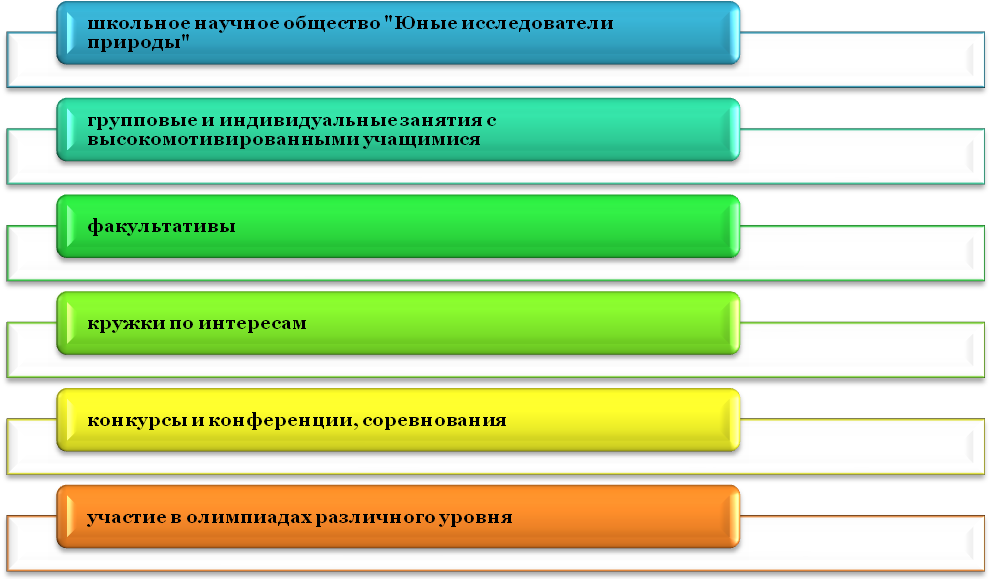 Достижения обучающихсяТаблица 3.4.1*Анализ работы с одаренными детьми можно посмотреть здесь: http://svetly3.ru/?page_id=327**Результаты спортивно-массовой работы в 2013-2014 учебном году можно посмотреть здесь: http://svetly3.ru/?page_id=264*** Анализ воспитательной работы за 2013-2014 учебный год можно посмотреть здесь: http://svetly3.ru/?page_id=348Выпускники, получившие аттестат об основном общем образовании с отличиемТаблица 3.5.1Выпускники, награждённые серебряной и золотой медалями «За особые успехи в учении»Таблица 3.5.2Устройство выпускников после окончания основной  общей школыТаблица 3.6.1Устройство выпускников после окончания средней  общей школыТаблица 3.6.2Социальные показатели за последние три года выглядят следующим образом:Увеличение учащихся, состоящих на профилактическом учете возросло по сравнению с 2012-1013 учебным годом, но ниже 2011-2012 учебного года. Основными причинами постановки учащихся на профилактический учет являются отсутствие контроля родителей за детьми во внеурочное время и нарушение детско-родительских отношений в этих семьях.Сведения о внеурочной и внешкольной занятости учащихся*Анализ работы в системе дополнительного образования школы можно посмотреть здесь: http://svetly3.ru/?page_id=354**Анализ воспитательной работы можно посмотреть здесь:***Удовлетворенность образовательными услугами можно посмотреть здесь:**** Итоги работы по реализации программы «Здоровье» можно посмотреть здесь: https://yadi.sk/i/HBzj8LiWaiJSLРаздел IVМатериальные условия и технические средства обеспеченияобразовательного процессаМАТЕРИАЛЬНЫЕ УСЛОВИЯ ОРГАНИЗАЦИИ ОБРАЗОВАТЕЛЬНОГО ПРОЦЕССАТип здания - отдельно стоящее кирпичное здание с железобетонным ленточным  фундаментом Год ввода в эксплуатацию -  1972Проектная мощность          -  925 человек (при средней наполняемости в классе 40 учащихся)Реальная наполняемость    -  330 человекПеречень  учебных кабинетов: общая площадь 2 303,8м2;   32 кабинета, из них:кабинет начальных классов - 6кабинет русского языка и литературы - 3кабинет истории и обществознания – 2кабинет географии – 1кабинет английского языка – 2кабинет немецкого языка – 2кабинет математики -3кабинет информатики -1кабинет ОБЖ-1кабинет музыки – 1кабинет физики – 1кабинет химии – 1кабинет биологии – 1кабинет логопеда – 1Перечень мастерских:столярная – 1слесарная – 1обслуживающего труда - 1Библиотека: площадь  - 40,5 кв. м;книжный фонд – 17 687  экз. , в том числе :учебники -  9 245  экз., методическая литература -  1 100 экз. Спортивный зал – 1 , площадь – 304 кв.м Универсальная спортивная площадка (для занятий мини-футболом, гандболом, баскетболом, волейболом) - 1, площадь – 1049,40 кв. м  Столовая  -  1 , площадь – 137,1 кв. м, число посадочных мест – 96 Актовый зал - 1, площадь – 71,5 кв. м Мастерские:столярная – площадь 66,6 кв. мслесарная – площадь 47,5 кв. мстаночная –  площадь 18,6 кв. минструментальная –  площадь 14,9 кв. мобслуживающего труда –  площадь 49,7 кв. мИНФОРМАЦИОННО-ТЕХНИЧЕСКИЕ СРЕДСТВА ОБЕСПЕЧЕНИЯ ОБРАЗОВАТЕЛЬНОГО ПРОЦЕССАКомпьютерные классы и комплексыТаблица 4.2.1Дополнительное оборудованиеТаблица 4.2.2Электронные учебные программы, учебники, пособияТаблица 4.2.3Показатели деятельности общеобразовательной организации, подлежащей самообследованию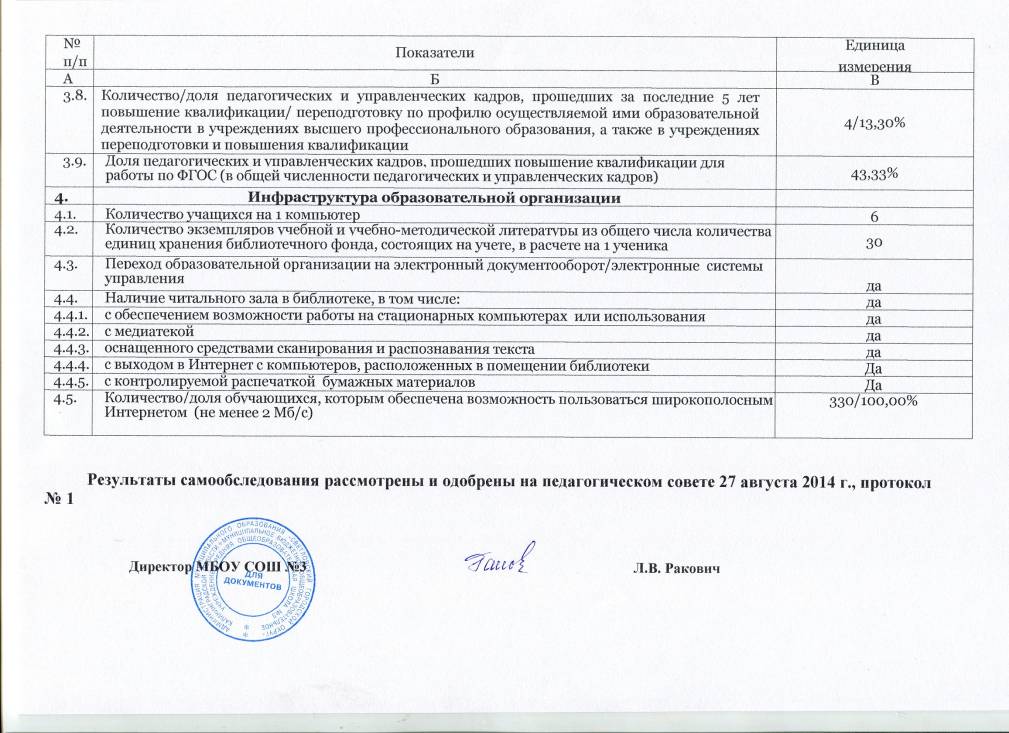 Количество обучающихсяКоличество обучающихсяКоличество обучающихсяКоличество обучающихсяначальнаяшколаосновнаяшколасредняяшколавсего ОУОбщее количество обучающихся13915437330Общее количество классовв том числе:общеобразовательных841150199профильных003636с углублённым изучением отдельных предметов0000компенсирующего обучения2439063интегрированного обучения310031заочного обучения в УКП0011Количество классов во 2 смену / средняя наполняемость классов0/19,90/19,30/19,000/19,5ПрофильI ступень(начальная школа)II ступень(основная школа)III ступень(средняя школа)Общеобразовательные классы 1а, 1б, 2а,   3а,  4а 5а, 6а, 7а, 8а, 9а10УКП, 11УКПСоциально-гуманитарный ---Физико-математический---Химико-биологический---Другие профили (универсальный)--10а, 11аКлассы с углубленным изучением предметов                                ---Классы компенсирующего обучения2б 3б5б, 6б, 8б, 9б-Специальные (коррекционные) классы (с указанием вида)---Классы интегрированного обучения4а-ПараметрыI ступень обученияI ступень обученияII ступень обученияIII ступень обученияПараметры1 класс2-4 классII ступень обученияIII ступень обученияпродолжительность учебной недели (дней)5 дней6 дней6 дней6 днейпродолжительность уроков (мин.)35 мин45 мин45 мин45 минпродолжительность перерывов (мин.):минимальная15 мин.15 мин.15 мин.15 мин.максимальная1 час20 мин.20 мин.20 мин.периодичность проведения промежуточной аттестации учащихсячетвертьполугодиегодчетвертьполугодиегодчетвертьполугодиегодчетвертьполугодиегодКласс(параллель)СемейноеобразованиеСамообразованиеОбучениепо индивидуальномуучебному плануВсего3б--224а--447а--228б--339а--1110а--11Итого--1313Ф.И.О. учителяКвалификационная        категорияУчебный предметПрограммыМахниборода О.Ю.высшаявнеурочная деятельностьПрограмма внеурочной деятельности «Узнаём сами», проектная деятельность (модифицированная)Яковлева Г.Ф.высшаявнеурочная деятельность«Школа будущего первоклассника»  (авторская)Яковлева Г.Ф.высшаявнеурочная деятельностьПрограмма курса развития познавательных способностей по математике «Умники и умницы» для учащихся  начальных классов (модифицированная)Попова Л.Ф.соответствие занимаемой должностивнеурочная деятельностьПрограмма курса развития познавательных способностей по русскому языку «Наш родной язык»,  (модифицированная)Говорун О.Ю.перваяЭкология Калининградской области(элективный курс)Программа для предпрофильной подготовки учащихся 9-х классов  «Экология Калининградской области» (модифицированная)Зарипова Р.З.первая«Я в мире профессий» (элективный курс)Программа предпрофильной подготовки в 9 классе «Я в мире профессий» (модифицированная)Суслова Л.А.высшаяДеловой английский  язык(элективный курс)Программа предпрофильной подготовки  «Деловой иностранный язык» (английский) авт. Т.О. Догаева (модифицированная)Кузнецова Л.В.соответствие занимаемой должностиДеловой немецкий язык(элективный курс)Программа предпрофильной подготовки «деловой язык»  (немецкий) в 9 классе.  авт. М.Ю. Манушина, учитель немецкого языка,  (авторская)Молодёнкова А.И.ВысшаяДеловой русский язык(элективный курс)Элективные курсы в профильном обучении: Образовательная область «Филология»/Деловой русский язык. Автор М.Ю. Касумова. – М.: Вита-Пресс, 2004 (модифицированная)Ясюкевич А.А.высшаяПолитология(элективный курс)Программа элективного курса. «Политология» для 11 класса. Т.В. Кошанина, А.В. Кашанин М.: «Дрофа», 2007 (модифицированная)Суслова Л.А. высшаяАнглийский язык (элективный курс)Английский язык: Страноведение. (авторская)Скворцова С.А.Соответствие занимаемой должностиАнглийский язык(элективный курс)Английский язык Страноведение. (модифицированная)Романенкова Г.Н.ПерваяЭтика и психология семейной жизни (элективный курс)Этика и психология семейной жизни. (авторская)Кариневская И.Л.ПерваяТехническое черчение(элективный курс)Программы общеобразовательных учреждений Черчение. 10-11 классы. (модифицированная)Гордеева О.Н.ВысшаяАлгебра и начала анализа:   уравнения и неравенства с параметрами(элективный курс)Алгебра и начала анализа:   уравнения и неравенства с параметрами. (модифицированная)Поротикова Г.И.ПерваяРусская словесность(элективный курс)Программы для общеобразовательных учреждений: Русский язык. Русская словесность. От слова к словесности. (модифицированная)ПредметНаименование учебной программыАвтор программыИздательство, год изданияКем утвержденаНаличие учебно-методического обеспеченияРусский язык1а,бПрограммы общеобразовательных учреждений. «Перспективная начальная школа». - М.:«Академкнига/учебник»Н.Г. Агаркова, Ю.А. Агарков под редакцией М.Л. Каленчук.Москва АКАДЕМКНИГА/ УЧЕБНИКРекомендовано Министерством образования и науки РФ1. Н.Г. Агаркова, Ю.А. Агарков под редакцией М.Л. Каленчук. Азбука. 1 класс. Учебник по обучению грамоте и чтению – М.: Академкнига/Учебник, 20112. Н.Г. Агаркова, Ю.А. Азбука. 1 класс. Тетради по письму – М.: Академкнига/Учебник.3. Лаврова Н. М. Азбука. Пишу и проверяю себя. Начала формирования регулятивных УУД. 1 класс: Тетради №1, №2 – М.: Академкнига/Учебник.4. Чуракова Н.А.Русский язык. 1 класс: Учебник, 2012 - М.: Академкнига/ Учебник. 5. Гольфман Е.Р. тетрадь для самостоятельной работы. 1 класс.- М.: Академкнига2а,бПрограмма по русскому языку.(УМК «Перспективная начальная школа»)М.Л. Каленчук, Н.А. Чуракова, О.В. Малаховская, Т.А. Байкова, Н.М. ЛавроваМ.:«Академкнига/учебник», 2011 Рекомендовано Министерством образования и науки РФ1. Чуракова Н.А.Русский язык. 2 класс: Учебник, 2012 - М.: Академкнига/ Учебник. 2. Гольфман Е.Р. тетрадь для самостоятельной работы. 2 класс.- М.: Академкнига3а,бПрограмма по русскому языку.(УМК «Перспективная начальная школа»)М.Л. Каленчук, Н.А. Чуракова, О.В. Малаховская, Т.А. Байкова, Н.М. ЛавроваМ.:«Академкнига/учебник», 2011Рекомендовано Министерством образования и науки РФ1. Чуракова Н.А.Русский язык. 3 класс: Учебник, 2012 - М.: Академкнига/ Учебник. 2. Гольфман Е.Р. тетрадь для самостоятельной работы. 3 класс.- М.: Академкнига4аОбразовательная система «Школа 2100». Сборник программ. Начальная школа.  – М.: Издательский дом  «Баласс», 2010Р.Н. Бунеев, Е.В. Бунеева, О.В.  ПронинаМ.:«Академкнига/учебник», 2011Рекомендовано Министерством образования и науки РФ1. Р.Н. Бунеев, Е.В. Бунеева, О.В.  Пронина Русский язык 4 класс.Тетрадь по чистописанию  М. Я. Яковлева.2. Проверочные и контрольные работы по русскому языку (1, 2 варианты).  Е. В. Бунеева. 3. Орфографическая тетрадь. Слова с непроверяемыми написаниями. Р. Н. Бунеев, Е. В. БунееваЛитературное чтение1а,бПрограмма по литературному чтению(УМК «Перспективная начальная школа»)Чуракова Н.А., Малаховская О.ВМ.:«Академкнига/
учебник», 2011Рекомендовано Министерством образования и науки РФ1. Чуракова  Н.А. Литературное чтение. 1 класс: Учебник. –М.: Академкнига/Учебник. 2012г.2. Малаховская О.В. Литературное чтение. 1 класс: Тетрадь для самостоятельных работ. – М.: Академкнига/Учебник, 20122а,бПрограмма по литературному чтению(УМК «Перспективная начальная школа»)Чуракова Н.А., Малаховская О.ВМ.:«Академкнига/
учебник», 2011Рекомендовано Министерством образования и науки РФ1. Чуракова  Н.А. Литературное чтение. 2 класс: Учебник. –М.: Академкнига/Учебник. 2012г.2. Чуракова Н.А. Литературное чтение. 2 класс: Хрестоматия.. –М.:Академкнига/ Учебник, 20123. Малаховская О.В. Литературное чтение. 2 класс: Тетрадь для самостоятельных работ ы. – М.: Академкнига/Учебник, 20123а,бПрограмма по литературному чтению(УМК «Перспективная начальная школа»)Чуракова Н.А., Малаховская О.ВМ.:«Академкнига/
учебник», 2011Рекомендовано Министерством образования и науки РФ1. Чуракова  Н.А. Литературное чтение. 3 класс: Учебник. –М.: Академкнига/Учебник. 2012г.2. Чуракова Н.А. Литературное чтение. 3 класс: Хрестоматия.. –М.:Академкнига/ Учебник, 20123. Малаховская О.В. Литературное чтение. 3 класс: Тетрадь для самостоятельных работ ы. – М.: Академкнига/Учебник, 20124аОбразовательная система «Школа 2100». Сборник программ. Начальная школа.  – М.: Издательский дом  «Баласс», 2010Р.Н. Бунеев, Е.В. БунееваМ.:«Академкнига/учебник», 2011Рекомендовано Министерством образования и науки РФ1. Р.Н. Бунеев, Е.В. Бунеева, Литературное чтение 4 класс2. Толковый словарь к учебнику  «Маленькая дверь в большой мир».   Н. А. Шестакова, Т. В. Кулюкина, - М.: Издательство «Баласс», 2011 г.3.  Рабочая тетрадь по чтению к учебнику «Маленькая дверь в большой мир».   Р. Н. Бунеев, Е. В. Бунеева, - М.: Издательство «Баласс», 2011 г.Иностранный язык2а,бПрограмма курса английского языка «Английский с удовольствиемEnjoy English»для 2-9 классов общеобразовательных учрежденийМ.З. Биболетова, Н.Н. ТрубаневаОбнинск: Титул, 2007Рекомендовано Министерством образования и науки РФ1. Биболетова, М. З., Трубанева, Н. Н. Enjoy English –2 - Обнинск: Титул, 2012.2. Биболетова, М. З., Трубанева, Н. Н. Enjoy English – 2 - Рабочая тетрадь. – Обнинск: Титул, 2012.2а,бНемецкий язык(программы общеобразовательных учреждений)2-4 классыИ.Л. Бим,Л.И. РыжоваМ.: «Просвещение», 2010Рекомендовано Министерством образования и науки РФНемецкий язык. Первые шаги. 2 класс .И.Л.Бим, Л.И. Рыжова. Москва: Просвещение. 2012, 2 части3а,бПрограмма курса английского языка «Английский с удовольствиемEnjoy English»для 2-9 классов общеобразовательных учрежденийМ.З. Биболетова, Н.Н. ТрубаневаОбнинск: Титул, 2007Рекомендовано Министерством образования и науки РФ1. Биболетова, М. З., Трубанева, Н. Н. Enjoy English –3 - Обнинск: Титул, 2012.2. Биболетова, М. З., Трубанева, Н. Н. Enjoy English – 3 - Рабочая тетрадь. – Обнинск: Титул, 2012.4аПрограмма курса английского языка «Английский с удовольствиемEnjoy English»для 2-9 классов общеобразовательных учрежденийМ.З. Биболетова, Н.Н. ТрубаневаОбнинск: Титул, 2007Рекомендовано Министерством образования и науки РФ1. Биболетова, М. З., Трубанева, Н. Н. Enjoy English –4 - Обнинск: Титул, 2012.2. Биболетова, М. З., Трубанева, Н. Н. Enjoy English – 4 - Рабочая тетрадь. – Обнинск: Титул, 2012.3а,б-4аНемецкий язык(программы общеобразовательных учреждений)2-4 классыБим И.Л.Рыжова Л.И.М.: «Просвещение», 2010Рекомендовано Министерством образования и науки РФ1. Учебник “Deutsch.3-4 Klasse. Die ersten Schritte”. И.Л.Бим, Л.И.Рыжова. Москва: Просвещение, 2011, 2 части, рабочие тетрадиМатематика1а,бПрограмма по математике(УМК «Перспективная начальная школа»)А.Л. Чекин, Р.Г.ЧураковаМ.: «Академкнига/учебник»Рекомендовано Министерством образования и науки РФ1. А.Л. Чекин  под редакцией Р.Г. Чураковой. Математика в 2 частях,  1 класс , 2011.2. Тетради для самостоятельной работы №1,2. О.А. Захарова, Е.П.Юдина под редакцией Р.Г. Чураковой2а,бПрограмма по математике(УМК «Перспективная начальная школа»)А.Л. Чекин, Р.Г.ЧураковаМ.: «Академкнига/учебник»Рекомендовано Министерством образования и науки РФ1. Математика. 2 класс, Чекин А.Л. – Академкнига, 2 части. 20122. Тетради для самостоятельной работы, Юдина Е.П.3а,бПрограмма по математике(УМК «Перспективная начальная школа»)А.Л. Чекин, Р.Г.ЧураковаМ.: «Академкнига/учебник»Рекомендовано Министерством образования и науки РФ1. Математика. 3 класс, Чекин А.Л. – Академкнига, 2 части. 20122. Тетради для самостоятельной работы, Юдина Е.П.4аОбразовательная система «Школа 2100». Сборник программ. Начальная школа.  – М.: Издательский дом  «Баласс», 2010Петерсон Л.Г.М.:  «Ювента»Рекомендовано Министерством образования и науки РФ1. Петерсон Л.Г.. Математика 4 класс, М.:  «Ювента», 20122. Самостоятельные и контрольные работы в начальной школе (1,2 варианты).  Л. Г. ПетерсонОкружающий мир1а,бПрограмма по окружающему миру (УМК «Перспективная начальная школа»)О.Н. Федотова, Г.В. Трафимова, Л.Г. КудроваМ.:«Академкнига/учебник», 2011.Рекомендовано Министерством образования и науки РФ1. Федотова О.Н., Трафимова Г.В., Трафимов С.А. Окружающий мир.  1 класс: Учебник. – М.: Академкнига/ Учебник., 2012г.2. Федотова О.Н., Трафимова Г.В., Трафимов С.А. Окружающий мир. 1 класс: тетрадь для самостоятельной работы. – М.:Академкнига/ Учебник. 20122а,бПрограмма по окружающему миру (УМК «Перспективная начальная школа»)О.Н. Федотова, Г.В. Трафимова, Л.Г. КудроваМ.:«Академкнига/учебник», 2011.Рекомендовано Министерством образования и науки РФФедотова О.Н., Трафимова Г.В., Трафимов С.А. Окружающий мир . 2 класс: Учебник. – М.:Академкнига/ Учебник., 2012г.Федотова О.Н., Трафимова Г.В., Трафимов С.А. Окружающий мир . 2 класс: тетрадь для самостоятельной работы. – М.:Академкнига/ Учебник. 20123а,бПрограмма по окружающему миру (УМК «Перспективная начальная школа»)О.Н. Федотова, Г.В. Трафимова, Л.Г. КудроваМ.:«Академкнига/учебник», 2011.Рекомендовано Министерством образования и науки РФФедотова О.Н., Трафимова Г.В., Трафимов С.А. Окружающий мир . 3 класс: Учебник. – М.:Академкнига/ Учебник., 2012г.Федотова О.Н., Трафимова Г.В., Трафимов С.А. Окружающий мир . 3 класс: тетрадь для самостоятельной работы. – М.:Академкнига/ Учебник. 20124аОбразовательная система «Школа 2100». Сборник программ. Начальная школа.  – М.: Издательский дом  «Баласс», 2010А.А. Вахрушев, Д.Д. Данилов, О.В. Бурский  М.: Издательский дом  «Баласс», 2010Рекомендовано Министерством образования и науки РФ1. А.А. Вахрушев, Д.Д. Данилов, О.В. Бурский  и др. Окружающий мир 4 класс, М.: Издательский дом  «Баласс», 20112. Рабочая тетрадь к учебнику окружающий мир «Наша планета Земля».   А. А. Вахрушев, О. В. Бурский, М.: Издательский дом  «Баласс», 2011 3. Проверочные и контрольные работы к учебнику окружающий мир, М.: Издательский дом  «Баласс», 2011Музыка1а,бУМК «Перспективная начальная школа»Т.В. Челышева,В.В. КузнецоваМ.: «Академкнига/учебник»Рекомендовано Министерством образования и науки РФ2а,бУМК «Перспективная начальная школа»Т.В. Челышева,В.В. КузнецоваМ.:« Академкнига/учебник»Рекомендовано Министерством образования и науки РФ3а,бУМК «Перспективная начальная школа»Т.В. Челышева,В.В. КузнецоваМ.:« Академкнига/учебник»Рекомендовано Министерством образования и науки РФ4аОбразовательная система «Школа 2100». Сборник программ. Начальная школа.  – М.: Издательский дом  «Баласс», 2010В.О. Усачева, Л.В. ШколярМ.: Издательский дом  «Баласс»Допущено  Министерством образования и науки РФИзобразительное искусство1а,бУМК «Перспективная начальная школа» Кузин В.С.,Шорохов Е.В, Кубышкина Э.И. .Программа «Изобразительное искусство.1-4 классы» М.: Дрофа, 2010Рекомендовано Министерством образования и науки РФ2а,бУМК «Перспективная начальная школа» Кузин В.С.,Шорохов Е.В, Кубышкина Э.И. .Программа «Изобразительное искусство.1-4 классы» М.: Дрофа, 2010Рекомендовано Министерством образования и науки РФ3а,бУМК «Перспективная начальная школа» Кузин В.С.,Шорохов Е.В, Кубышкина Э.И. .Программа «Изобразительное искусство.1-4 классы» М.: Дрофа, 2010Рекомендовано Министерством образования и науки РФ4аОбразовательная система «Школа 2100». Сборник программ. Начальная школа.  – М.: Издательский дом  «Баласс», 2010В.О. Усачева, Л.В. ШколярМ.: Издательский дом  «Баласс», 2010Рекомендовано Министерством образования и науки РФТехнология1а,бПрограмма по технологии (УМК «Перспективная начальная школа»)Т.М.Рагозина, И.Б. МыловаМ.:«Академкнига/учебник», 2010Рекомендовано Министерством образования и науки РФТехнология. 1 класс: практические и творческие задания: рабочая тетрадь/авт.-сост. Н.В. Лободина. – Волгоград: Учитель, 2010Технология. 1 класс: практические и творческие задания: рабочая тетрадь/авт.-сост. Н.В. Лободина. – Волгоград: Учитель, 20102а,бПрограмма по технологии (УМК «Перспективная начальная школа»)Т.М.Рагозина, И.Б. МыловаМ.:«Академкнига/учебник», 2010Рекомендовано Министерством образования и науки РФТехнология. 2 класс: практические и творческие задания: рабочая тетрадь/авт.-сост. Н.В. Лободина. – Волгоград: Учитель, 2010Технология. 2 класс: практические и творческие задания: рабочая тетрадь/авт.-сост. Н.В. Лободина. – Волгоград: Учитель, 20103а,бПрограмма по технологии (УМК «Перспективная начальная школа»)Т.М.Рагозина, И.Б. МыловаМ.:«Академкнига/учебник», 2010Рекомендовано Министерством образования и науки РФТехнология. 3 класс: практические и творческие задания: рабочая тетрадь/авт.-сост. Н.В. Лободина. – Волгоград: Учитель, 20104аПрограмма по технологии (УМК «Перспективная начальная школа»)Т.М.Рагозина, И.Б. МыловаМ.:«Академкнига/учебник», 2010Рекомендовано Министерством образования и науки РФТехнология. 4 класс: практические и творческие задания: рабочая тетрадь/авт.-сост. Н.В. Лободина. – Волгоград: Учитель, 2010Физическая культура 1-4 классыПрограммы общеобразовательных учрежденийФизическая культураНачальные классыА.П.МатвеевМ.: «Просвещение», 2008Рекомендовано Министерством образования и науки РФПредметНаименование учебной программыАвтор программыИздательство, год изданияКем утвержденаНаличие учебно-методического обеспеченияИстоки1а,бПрограмма регионального компонента образования «Истоки».И.А.Кузьмин, А.В.КамкинМ.: Издательский дом «Истоки», 2007Рекомендована Министерством образования Калининградской области для общеобразовательных школИстоки-1, Камкин А.В. – М.: Издательский дом «Истоки», 20072а,бПрограмма регионального компонента образования «Истоки».И.А.Кузьмин, А.В.КамкинМ.: Издательский дом «Истоки», 2007Рекомендована Министерством образования Калининградской области для общеобразовательных школИстоки-2, Камкин А.В. – М.: Издательский дом «Истоки», 20073а,бПрограмма регионального компонента образования «Истоки».И.А.Кузьмин, А.В.КамкинМ.: Издательский дом «Истоки», 2007Рекомендована Министерством образования Калининградской области для общеобразовательных школИстоки-3, Камкин А.В. – М.: Издательский дом «Истоки», 20074аПрограмма регионального компонента образования «Истоки».И.А.Кузьмин, А.В.КамкинМ.: Издательский дом «Истоки», 2007Рекомендована Министерством образования Калининградской области для общеобразовательных школИстоки-4, Камкин А.В. – М.: Издательский дом «Истоки», 2007Основы религиозныхкультур и светской этики4аПрограммы общеобразовательных учреждений. Основы религиозных культур и светской этикиА.Я.ДанилюкМ.: «Просвещение», 2010Рекомендовано Министерством образования и науки РФА.Я.Данилюк.Основы религиозных культур и светской этики. Основы светской этики. 4-5 классы – М.: «Просвещение», 2010Основы православной культуры. 4-5 классы – М.: «Просвещение», 2010ПредметНаименование учебной программыАвтор программыИздательство, год изданияИздательство, год изданияКем утвержденаКем утвержденаНаличие учебно-методического обеспеченияРусский язык5аПрограммы общеобразовательных учреждений. Русский язык. 5-9 классы.М.М.РазумовскаяМ.: «Просвещение», 2009.М.: «Просвещение», 2009.Рекомендовано Министерством образования и науки РФРекомендовано Министерством образования и науки РФРусский язык. 5 кл.: учебн. для общеобраз. учрежд./ М.М. Разумовская и др. – М.:Дрофа, 2011.6аПрограммы общеобразовательных учреждений. Русский язык. 5-9 классы.М.М.РазумовскаяМ.: «Просвещение», 2009.М.: «Просвещение», 2009.Рекомендовано Министерством образования и науки РФРекомендовано Министерством образования и науки РФРусский язык. 6 кл.: учебн. для общеобраз. учрежд./ М.М. Разумовская и др. – М.:Дрофа, 2011.6бПрограммы общеобразовательных учреждений. Русский язык. 5-9 классы.М.Т. Баранов, Т.А. Ладыженская, Н.М. ШанскийМ.: «Просвещение», 2009.М.: «Просвещение», 2009.Рекомендовано Министерством образования и науки РФРекомендовано Министерством образования и науки РФМ.Т.Баранов, Т. А. Ладыженская,  Л.А.Тростенцова и др. Русский язык 6 класс. Просвещение. 2008-2009г.7аПрограммы общеобразовательных учреждений. Русский язык. 5-9 классы.М.Т. Баранов, Т.А. Ладыженская, Н.М. ШанскийМ.: «Просвещение», 2009.М.: «Просвещение», 2009.Рекомендовано Министерством образования и науки РФРекомендовано Министерством образования и науки РФМ.Т.Баранов, Т. А. Ладыженская,  Л.А.Тростенцова и др. Русский язык 7 класс. Просвещение. 2008-2009г.8аОбразовательная система «Школа 2100». Программа по русскому языку для основной школы 5-9 классыР.Н.Бунеев, Е.В.Бунеева, Л.Комиссарова, И.В.ТекучеваМ.: БАЛАСС,2010М.: БАЛАСС,2010Допущено  Министерством образования и науки РФДопущено  Министерством образования и науки РФР.Н.Бунеев, Е.В.Бунеева, Л.Комиссарова, И.В.Текучева. Русский язык. 8 класс – М.: БАЛАСС, 20118бДля общеобразовательных учреждений  (базовый уровень),  Русский язык. 5-9 классы,М.Т.Баранов, Т.А.Ладыженская, Н.М.ШанскийМ.:«Просвещение», 2009.М.:«Просвещение», 2009.Рекомендовано Министерством образования и науки РФРекомендовано Министерством образования и науки РФЛ.А. Тростенцова, Т.А. Ладыженская, А.Д. Дейкина и др. Русский язык. 8 класс – М.: Просвещение, 2008.9а,бДля общеобразовательных учреждений  (базовый уровень),  Русский язык. 5-9 классы,М.Т.Баранов, Т.А.Ладыженская, Н.М.ШанскийМ.:«Просвещение», 2009.М.:«Просвещение», 2009.Рекомендовано Министерством образования и науки РФРекомендовано Министерством образования и науки РФЛ.А. Тростенцова, Т.А. Ладыженская, А.Д. Дейкина и др. Русский язык. 9 класс – М.: Просвещение, 2008.Литература5аПрограмма по литературе 5 класс(базовый уровень)Под редакцией В.Я.Коровиной.М.: «Просвещение», 2007.М.: «Просвещение», 2007.Допущено  Министерством образования и науки РФДопущено  Министерством образования и науки РФКоровина В.Я., Журавлёв В.П., Коровин В.И. Литература. 5 класс -  М.: Просвещение, 2008.6а,бПрограмма по литературе 6 класс(базовый уровень)Под редакцией В.Я.Коровиной.М.: «Просвещение», 2007.М.: «Просвещение», 2007.Допущено  Министерством образования и науки РФДопущено  Министерством образования и науки РФКоровина В.Я., Журавлёв В.П., Коровин В.И. Литература. 6 класс -  М.: Просвещение, 2008.7аПрограмма по литературе 7 класс(базовый уровень)Под ред. Коровиной В.Я.М.: «Просвещение», 2007.М.: «Просвещение», 2007.Допущено  Министерством образования и науки РФДопущено  Министерством образования и науки РФКоровина В.Я. Литература. 7 класс -  М.: Просвещение, 2008.8аПрограмма по литературе 5-11-й классы (образовательная система 2100 основная школа)Р.Н.Бунеев, Е.В.БунееваМ.: Баласс,2010М.: Баласс,2010Допущено  Министерством образования и науки РФДопущено  Министерством образования и науки РФАвт. Р.Н.Бунеев, Е.В.Бунеева. Литература. 8 класс. Шаг к станции Я– М.: БАЛАСС, 20118бПрограмма по литературе 8 класс(базовый уровень)Под ред. Коровиной В.Я.М.: «Просвещение», 2007.М.: «Просвещение», 2007.Допущено  Министерством образования и науки РФДопущено  Министерством образования и науки РФКоровина В.Я., Журавлёв В.П.,  Коровин В.И. Литература. 8 класс -  М.: Просвещение, 2008.9а,бПрограмма по литературе 9 класс(базовый уровень)Под ред. Коровиной В.Я.М.: «Просвещение», 2007.М.: «Просвещение», 2007.Допущено  Министерством образования и науки РФДопущено  Министерством образования и науки РФКоровина В.Я., Коровин В.И.,  Збарский И.С. Литература. 9 класс -  М.: Просвещение, 2008.Иностранный язык (английский)5аДля общеобразовательных учреждений  (базовый уровень)В.П. Кузовлев, Н.М. Лапа, Э.Ш. Перегудова, И.П. Костина, Е.В.КузнецоваМ.: Просвещение.М.: Просвещение.Допущено  Министерством образования и науки РФДопущено  Министерством образования и науки РФАнглийский язык: учеб. Для 5 кл. общеобр. учрежд. /В.П. Кузовлев, Н.П. Лапа, Э.Ш. Перегудова и др.; - М.: Просвещение, 2008.6а,бПрограмма курса английского языка (английский с удовольствием Enjoy English) для учащихся 2-9 классов общеобразовательных учрежденийМ.З. Биболетова, Н.Н. ТрубаневаОбнинск: Титул, 2007Обнинск: Титул, 2007Допущено  Министерством образования и науки РФДопущено  Министерством образования и науки РФБиболетова, М. З. Книга для чтения к учебнику англ. яз «Английский с удовольствием»/ «Enjoy English» для 6 кл. общеобраз.учрежд. – Обнинск: Титул, 2010.Биболетова М.З. Рабочая тетрадь к учебнику англ.яз. «Enjoy English» для 6 кл. общеобраз.учрежд. – Обнинск: Титул, 2010.7аПрограмма курса английского языка (английский с удовольствием Enjoy English) для учащихся 2-9 классов общеобразовательных учрежденийМ.З. Биболетова, Н.Н. ТрубаневаОбнинск: Титул, 2007Обнинск: Титул, 2007Допущено  Министерством образования и науки РФДопущено  Министерством образования и науки РФБиболетова, М. З. Книга для чтения к учебнику англ. яз «Английский с удовольствием»/ «Enjoy English» для 7 кл. общеобраз.учрежд. – Обнинск: Титул, 2010.Биболетова М.З. Рабочая тетрадь к учебнику англ.яз. «Enjoy English» для 7 кл. общеобраз.учрежд. – Обнинск: Титул, 2010.8аПрограмма курса английского языка (английский с удовольствием Enjoy English) для учащихся 2-9 классов общеобразовательных учрежденийМ.З. Биболетова, Н.Н. ТрубаневаОбнинск: Титул, 2007Обнинск: Титул, 2007Допущено  Министерством образования и науки РФДопущено  Министерством образования и науки РФБиболетова, М. З. Книга для чтения к учебнику англ. яз «Английский с удовольствием»/ «Enjoy English» для 8 кл. общеобраз.учрежд. – Обнинск: Титул, 2010.Биболетова М.З. Рабочая тетрадь к учебнику англ.яз. «Enjoy English» для 8 кл. общеобраз.учрежд. – Обнинск: Титул, 2010.9аПрограмма курса английского языка (английский с удовольствием Enjoy English) для учащихся 2-9 классов общеобразовательных учрежденийМ.З. Биболетова, Н.Н. ТрубаневаОбнинск: Титул, 2007Обнинск: Титул, 2007Допущено  Министерством образования и науки РФДопущено  Министерством образования и науки РФБиболетова, М. З. Книга для чтения к учебнику англ. яз «Английский с удовольствием»/ «Enjoy English» для 9 кл. общеобраз.учрежд. – Обнинск: Титул, 2012.Биболетова М.З. Рабочая тетрадь к учебнику англ.яз. «Enjoy English» для 9 кл. общеобраз.учрежд. – Обнинск: Титул, 2012Немецкий язык5аПрограммы общеобразовательных учреждений. Немецкий язык. 5-9 классы.И.Л.БимМ., «Просвещение», 2008М., «Просвещение», 2008Рекомендовано Министерством образования и науки РФРекомендовано Министерством образования и науки РФБим И.Л.,Рыжова Л.Н. Немецкий язык. 5 класс – М.: Просвещение, 20116а,бПрограммы общеобразовательных учреждений. Немецкий язык. 5-9 классы.И.Л.БимМ., «Просвещение», 2008М., «Просвещение», 2008Рекомендовано Министерством образования и науки РФРекомендовано Министерством образования и науки РФБим И.Л., Санникова Л.М., Садомова Л.В. Немецкий язык. 6 класс – М.: Просвещение, 20097аПрограммы общеобразовательных учреждений. Немецкий язык. 5-9 классы.И.Л.БимМ., «Просвещение», 2008М., «Просвещение», 2008Рекомендовано Министерством образования и науки РФРекомендовано Министерством образования и науки РФБим И.Л., Садомова Л.В., Артёмова Н.А. Немецкий язык. 7 класс – М.: Просвещение, 20118а,бПрограммы общеобразовательных учреждений. Немецкий язык. 5-9 классы.И.Л.БимМ., «Просвещение», 2008М., «Просвещение», 2008Рекомендовано Министерством образования и науки РФРекомендовано Министерством образования и науки РФБим И.Л., Садомова Л.В., Каплина О.В. Немецкий язык. 8 класс – М.: Просвещение, 20119а,бПрограммы общеобразовательных учреждений. Немецкий язык. 5-9 классы.И.Л.БимМ., «Просвещение», 2008М., «Просвещение», 2008Рекомендовано Министерством образования и науки РФРекомендовано Министерством образования и науки РФБим И.Л., Садомова Л.В., Каплина О.В. Немецкий язык. 9 класс – М.: Просвещение, 2007Математика5аПрограмма. Планирование учебного материала.  Математика.  5 классВ.И. ЖоховМ.: Мнемозина 2010г.М.: Мнемозина 2010г.Допущено  Министерством образования и науки РФДопущено  Министерством образования и науки РФВиленкин Н. Я., Жохов В. И., Чесноков А. С., Шварцбурд С. И. Математика 5. – М.: Мнемозина, 2007; 2011.6а,бПрограмма. Планирование учебного материала.  Математика.  6 классВ.И. ЖоховМ.: Мнемозина 2010г.М.: Мнемозина 2010г.Допущено  Министерством образования и науки РФДопущено  Министерством образования и науки РФВиленкин Н. Я., Жохов В. И., Чесноков А. С., Шварцбурд С. И. Математика 6. – М.: Мнемозина, 2007/2010.Алгебра7аПрограмма по алгебре7-9 классыИ.И. Зубарева А.Г. МордковичМ.: «Мнемозина», 2007.М.: «Мнемозина», 2007.Допущено  Министерством образования и науки РФДопущено  Министерством образования и науки РФАлгебра. 7 класс. В 2 ч. Часть 1 . Учебник  для общеобразовательных учреждений/ А. Г. Мордкович.- 10-е изд., перераб.-М.:Мнемозина, 2007. Алгебра. 7 класс. В 2 ч. Часть 2 . Задачник  для общеобразовательных учреждений/ А. Г. Мордкович.- 10-е изд., перераб.-М.:Мнемозина, 2007.8аПрограммы по алгебре7-9 классыИ.И. Зубарева А.Г. МордковичМ.: «Мнемозина», 2007.М.: «Мнемозина», 2007.Допущено  Министерством образования и науки РФДопущено  Министерством образования и науки РФМордкович А.Г. Алгебра. 8 класс – М.: Мнемозина, 2007/2010Алимов Ш.А. Алгебра. 8 класс – М.: Мнемозина, 20088бПрограммы по алгебре 8 классСоставитель Т.А. Бурмистрова, Ш.А.Алимов,Ю.М.Колягин, С.В. Сидоров, Н.Е.Федорова, М.И. ШабунинМ.:Просвещение, 2008.М.:Просвещение, 2008.Допущено  Министерством образования и науки РФДопущено  Министерством образования и науки РФАлимов Щ.А., Колягин Ю.М. и др. Алгебра 8.- М.: Просвещение, 2007г9аПрограммы общеобразовательных учреждений. Алгебра.7-9 классыИ.И. Зубарева А.Г. МордковичМ.:Просвещение, 2008.М.:Просвещение, 2008.Допущено  Министерством образования и науки РФДопущено  Министерством образования и науки РФА.Г. Мордкович, Л.А. Александрова, Т.Н. Мишустина и др. Алгебра. 9 класс. В 2 ч. М.: Мнемозина, 20109бПрограммы по алгебре 9 классСоставитель Т.А. Бурмистрова, Ш.А.Алимов,Ю.М.Колягин, С.В. Сидоров, Н.Е.Федорова, М.И. ШабунинМ.:Просвещение, 2008.М.:Просвещение, 2008.Допущено  Министерством образования и науки РФДопущено  Министерством образования и науки РФАлимов Щ.А., Колягин Ю.М. и др. Алгебра 9 класс.- М.: Просвещение, 2007Геометрия7аПрограммы общеобразовательных учреждений.  Геометрия 7–9 классы.Программа по геометрии7 классЛ. С. Атанасян,   В. Ф. Бутузов, С. В. Кадомцев и др., составитель Т.А. БурмистроваМ.:Просвещение, 2008М.:Просвещение, 2008Допущено  Министерством образования и науки РФДопущено  Министерством образования и науки РФЛ. С. Атанасян, В. Ф. Бутузов. С. Б. Кадомцев, Э. Г. Позняк, И. И. Юдина Геометрия 7-9 класс. Учебник- М.: Просвещение,  2008/20098а,бПрограммы общеобразовательных учреждений.  Геометрия 7–9 классы.Программа по геометрии 8 класс.Л. С. Атанасян,   В. Ф. Бутузов, С. В. Кадомцев и др., составитель Т.А. БурмистроваМ.: Просвещение, 2008М.: Просвещение, 2008Допущено  Министерством образования и науки РФДопущено  Министерством образования и науки РФЛ.С. Атанасян, В.Ф Бут узова.,С.Б. Кадомцева и др. «Геометрия,7-9 М, Просвещение, 2008/2009 9аПрограммы общеобразовательных учреждений.  Геометрия 7–9 классы.Программа по геометрии 9 класс.Л. С. Атанасян,   В. Ф. Бутузов, С. В. Кадомцев и др., составитель Гаврилова Н.Ф.М: ВАКО, 2011.М: ВАКО, 2011.Допущено  Министерством образования и науки РФДопущено  Министерством образования и науки РФЛ.С. Атанасян, В.Ф Бут узова.,С.Б. Кадомцева и др. «Геометрия,7-9 М, Просвещение, 2008/2009   9бПрограммы общеобразовательных учреждений.  Геометрия 7–9 классы.Программа по геометрии 9 класс.Л. С. Атанасян,   В. Ф. Бутузов, С. В. Кадомцев и др., составитель Гаврилова Н.Ф.М: ВАКО, 2011.М: ВАКО, 2011.Допущено  Министерством образования и науки РФДопущено  Министерством образования и науки РФЛ.С. Атанасян, В.Ф Бут узова.,С.Б. Кадомцева и др. «Геометрия,7-9 М, Просвещение, 2008/2009   Информатика и ИКТ5аПрограмма по информатике и ИКТ 5-11 классМакарова Н.ВСПб.: «Питер», 2008.СПб.: «Питер», 2008.Допущено  Министерством образования и науки РФДопущено  Министерством образования и науки РФН.В. Макарова «Информатика. Начальный курс» - Спб.:  Питер, 2008/20096аПрограмма по информатике и ИКТ 5-11 класс.Макарова Н.ВСПб.: «Питер», 2008.СПб.: «Питер», 2008.Допущено  Министерством образования и науки РФДопущено  Министерством образования и науки РФУчебник: Н. В. Макарова «Информатика. Начальный курс» - Спб.: Питер, 2008/2009 г.;7аПрограмма по информатике и ИКТ 5-11 классМакарова Н.ВСПб.: «Питер», 2008.СПб.: «Питер», 2008.Допущено  Министерством образования и науки РФДопущено  Министерством образования и науки РФУчебник: Н. В. Макарова «Информатика. Базовый курс. Теория» 7-9 кл.- Спб.: Питер, 2008/2009 г.8а,бПрограмма по информатике и ИКТ 5-11 классМакарова Н.В.СПб.: «Питер», 2008.СПб.: «Питер», 2008.Допущено  Министерством образования и науки РФДопущено  Министерством образования и науки РФ«Информатика и ИКТ». Учебник. 8-9 класс /Под ред. Проф. Макаровой Н. В. - Спб.: Питер, 2008/2009/2010 г.9а,бПрограмма по информатике и ИКТ 5-11 классМакарова Н.В.СПб.: «Питер», 2008.СПб.: «Питер», 2008.Допущено  Министерством образования и науки РФДопущено  Министерством образования и науки РФУчебник: Н. В. Макарова «Информатика. Базовый курс. Теория» 7-9 кл.- Спб.: Питер, 2008/2009/2010 г.История5а«История Древнего мира 5 класс». Программы общеобразовательных учреждений. История. Обществознание..А.А.Вигасин,  Г.И. Годер, И.С.СвенцицкаяМ.: «Просвещение»,  2008гМ.: «Просвещение»,  2008гДопущено Министерством образования и науки РФДопущено Министерством образования и науки РФВигасин А.А.История Древнего мира.5 класс: учеб. для общеобразоват. Учреждений.-М.: Просвещение, 20096а,бПрограммы общеобразовательных учреждений.История России. 6-11 классы.История средних веков. 6 класс.А.А.Данилов, Л.Г.КосулинаМ.: Просвещение, 2008М.: Просвещение, 2008Допущено Министерством образования и науки РФДопущено Министерством образования и науки РФАгибалова Е.В., Донской Г.М. История средних веков. 6 класс – М.: Просвещение, 2007История России. С древнейших времён до конца XVI века. 6 класс -  М.: Просвещение,20117аПрограммы общеобразовательных учреждений. История России. 6-11 классы.А.А.Данилов, Л.Г.КосулинаМ.: Просвещение, 2008М.: Просвещение, 2008Допущено Министерством образования и науки РФДопущено Министерством образования и науки РФДанилов А.А., Косулина Л.Г. 7 класс. История России. Конец XVI-XVIII век — М., Просвещение, 2008Юдовская А.Я., Баранов П.А. Всеобщая история. История нового времени 1500-1800. - М.: Просвещение,20088а,бПрограммы курса «История России в 19 веке». 8 класс.  Программа общеобразовательных учреждений. История.Данилов А.А., Косулина Л.Г.М.: Просвещение, 2009.М.: Просвещение, 2009.Допущено Министерством образования и науки РФДопущено Министерством образования и науки РФДанилов А.А. История России ХIХ век: учеб. для 8 кл. общеобразоват. учреждений – М.: Просвещение, 2008.Юдовская А.Я., Баранов П.А. Всеобщая история. История нового времени 1800-1913. - М.: Просвещение, 20089а,бПрограмма «Новейшая история зарубежных стран. 20-начало 21 века.9 класс. Программы общеобразовательных учреждений. История. Обществознание. Программа «Россия в 20- начале 21 века». 9 класс. Программы общеобразовательных учреждений. История.А.О. Сороко-Цюпа,  О.Ю. Стрелова.Данилов А.А., Косулина Л.Г.М.: «Просвещение», 2007М.: «Просвещение» 2009М.: «Просвещение», 2007М.: «Просвещение» 2009Допущено Министерством образования и науки РФДопущено Министерством образования и науки РФСороко-Цюпа О.С. Новейшая история зарубежных стран, 20 - начало 21 века: Учеб. для 9 кл. общеобразоват. учреждений - М.: Просвещение, 2008.Данилов  А.А. История России 20 - начало 21 века. 8 класс - М.: Просвещение, 2008.Общество-знание (включая экономику и право)6а,бПрограммы для  общеобразовательных учреждений Обществознание. 6-11 классы.Никитин А.Ф.М.: Дрофа,2008М.: Дрофа,2008Допущено Министерством образования и науки РФДопущено Министерством образования и науки РФНикитин А.Ф. Обществознание. 6 класс – Дрофа, 20097аПрограмма общеобразовательной школы. Обществознание. 6-11 классы.Никитин А.Ф.М.: Дрофа,2008М.: Дрофа,2008Допущено Министерством образования и науки РФДопущено Министерством образования и науки РФНикитин А.Ф. Обществознание. 7 класс – Дрофа, 20088а,бПрограмма общеобразовательной школы. Обществознание. 6-11 классы.Никитин А.Ф.М.: Дрофа,2008М.: Дрофа,2008Допущено Министерством образования и науки РФДопущено Министерством образования и науки РФНикитин А.Ф. Обществознание. 8кл. - М.: Дрофа, 20079а,бПрограмма общеобразовательной школы. Обществознание. 6-11 классы.Никитин А.Ф.М.: Дрофа,2008М.: Дрофа,2008Допущено Министерством образования и науки РФДопущено Министерством образования и науки РФНикитин А.Ф. Обществознание. 9 класс – М.: Дрофа, 2007-2008География6а,бГеографияПрограммы общеобразовательных учреждений 6-10 классыЛетягин А.А., Душина И.В., Пятунин В.Б., Бахчиева О.А., Таможняя Е.А.М.: Издательский центр «Вентана-Граф», 2007М.: Издательский центр «Вентана-Граф», 2007Допущено Министерством образования и науки РФДопущено Министерством образования и науки РФГерасимова Т.П., Неклюкова Н.П. География. 6 класс – М.: Дрофа, 20117аГеографияПрограммы общеобразовательных учреждений 6-10 классыЛетягин А.А., Душина И.В., Пятунин В.Б., Бахчиева О.А., Таможняя Е.А.М.: Издательский центр «Вентана-Граф», 2007М.: Издательский центр «Вентана-Граф», 2007Допущено Министерством образования и науки РФДопущено Министерством образования и науки РФКоринская В.А., Душина И.В.География. 7 класс –  Дрофа, 2009-20128а,бГеографияПрограммы общеобразовательных учреждений 6-10 классыЛетягин А.А., Душина И.В., Пятунин В.Б., Бахчиева О.А., Таможняя Е.А.М.: Издательский центр «Вентана-Граф», 2007М.: Издательский центр «Вентана-Граф», 2007Допущено Министерством образования и науки РФДопущено Министерством образования и науки РФБаринова И.И. География 8. – Просвещение, 20109а,бГеографияПрограммы общеобразовательных учреждений 6-10 классыЛетягин А.А., Душина И.В., Пятунин В.Б., Бахчиева О.А., Таможняя Е.А.М.: Издательский центр «Вентана-Граф», 2007М.: Издательский центр «Вентана-Граф», 2007Допущено Министерством образования и науки РФДопущено Министерством образования и науки РФДронов В.П., Ром В.Я. География России. Население и хозяйство. 9 класс – Дрофа, 2007-2008Природоведение5аПрограммы общеобразовательных учреждений. Природоведение 5 классА.А. Плешаков,Н. И. СонинМ.: "Дрофа", 2009 М.: "Дрофа", 2009 Рекомендовано  Министерством образования и науки РФРекомендовано  Министерством образования и науки РФН. И. Сонин, А. А. Плешаков Природоведение 5 класс. М.: "Дрофа", 2009Физика7аДля общеобразовательных учреждений  (базовый уровень),А.В ПёрышкинМ.: Дрофа, 2008М.: Дрофа, 2008Рекомендовано  Министерством образования и науки РФРекомендовано  Министерством образования и науки РФА.В.  Пёрышкин. «Физика-7» -М. Дрофа, 2007-20128а,бДля общеобразовательных учреждений  (базовый уровень),А.В ПёрышкинМ.: Дрофа, 2008М.: Дрофа, 2008Рекомендовано  Министерством образования и науки РФРекомендовано  Министерством образования и науки РФА.В.  Пёрышкин. «Физика-8» -М. Дрофа, 20089а,бДля общеобразовательных учреждений  (базовый уровень),Е.М. Гутник, А.В ПёрышкинМ.: Дрофа, 2008М.: Дрофа, 2008Рекомендовано  Министерством образования и науки РФРекомендовано  Министерством образования и науки РФА.В.  Пёрышкин. «Физика-9» -М. Дрофа, 2008Химия8а,бДля общеобразовательных учреждений  (базовый уровень)Н.Е. Кузнецова, И.М. Титова, Н.Н. Гара, А.Ю. Жегин,М.: Винтана-Граф, 2010М.: Винтана-Граф, 2010Рекомендовано  Министерством образования и науки РФРекомендовано  Министерством образования и науки РФН.Е. Кузнецова, И.М. Титова, Н.Н. Гара, А.Ю. Жегин. «Химия-8». - М.: Вентана-Граф, 2008Кузнецова Н.Е., Лёвкин А.Н. Задачник по химии для учащихся 8 класса.-М.: Вентана-Граф, 2006-20089а,бДля общеобразовательных учреждений  (базовый уровень)Н.Е. Кузнецова, И.М. Титова, Н.Н. Гара, А.Ю. Жегин,М.: Винтана-Граф, 2010М.: Винтана-Граф, 2010Рекомендовано  Министерством образования и науки РФРекомендовано  Министерством образования и науки РФХимия – 9. Кузнецова Н.Е., Титова И.М., Жегин А.Ю. – М.: Вентана-Граф, 2008-2011Кузнецова Н.Е., Лёвкин А.Н. Задачник по химии для учащихся 9 класса.-М.: Вентана-Граф, 2006-2008Биология6а,бПрограммы общеобразовательных учреждений. Биология . 6 классСонин Н.И. и др.М.: Дрофа,2009М.: Дрофа,2009Допущено Министерством образования и науки РФДопущено Министерством образования и науки РФН. И. Сонин Биология. Живой организм 6 кл. - М.: «Дрофа», 20127аПрограммы общеобразовательных учреждений. Биология . 7 классСонин Н.И. и др.М.: Дрофа,2009М.: Дрофа,2009Допущено Министерством образования и науки РФДопущено Министерством образования и науки РФВ. Б. Захаров, Н. И. Сонин, Биология. Многообразие живых организмов 7 кл. - М.: «Дрофа», 20128аОбразовательная система«Школа 2100».А.А. Вахрушев, С.Н. ЛовягинМ.: "Баласс", 2007.М.: "Баласс", 2007.Рекомендовано  Министерством образования и науки РФРекомендовано  Министерством образования и науки РФВахрушев А.А., Е.И.  Родионова Биология. Познай себя. 8 класс. М.: "Баласс", 2007.8бПрограмма  для общеобразовательных учреждений  (базовый уровень) А. Г. Драгомилов,  Р. Д. Маш.М.: «Вентана – Граф», 2008М.: «Вентана – Граф», 2008Допущено Министерством образования и науки РФДопущено Министерством образования и науки РФА. Г. Драгомилов, Р. Д. Маш Биология. Многообразие живых организмов 8 кл. - М.: «Дрофа»,20089а,бПрограмма  для общеобразовательных учреждений  (базовый уровень)В. Б. Захаров, Н. И. СонинМ.: ДрофаМ.: ДрофаРекомендовано  Министерством образования и науки РФРекомендовано  Министерством образования и науки РФВ. Б. Захаров, Н. И. Сонин, Мамонтов С. Г. Биология. Общие закономерности.  9 кл. - М.: «Дрофа»,2012Музыка5-7 классыПрограмма по музыке для общеобразовательных учреждений. 1-8 классыПод ред. Д. КабалевскогоМ.: Просвещение,2007М.: Просвещение,2007Рекомендовано  Министерством образования и науки РФРекомендовано  Министерством образования и науки РФИзобразительное искусство5-7 классыПрограмма для общеобразовательных учреждений (базовый уровень). Изобразительное искусство. 5-9 классы.А.Я. Шпикалова и др.Москва.   «Просвещение»   2007гМосква.   «Просвещение»   2007гРекомендовано  Министерством образования и науки РФРекомендовано  Министерством образования и науки РФГоряева Н. А., Островская О.В. (Под ред. Неменского Б. М. Изобразительное искусство 5 -7 класс) – М.: «Просвещение» 2007 г.Мировая художественная культура8-9 классыПрограммы для общеобразовательных учреждений. Мировая художественная культура. 5-11 классыГ.И. ДаниловаМ.: «Дрофа», 2011М.: «Дрофа», 2011Рекомендовано  Министерством образования и науки РФРекомендовано  Министерством образования и науки РФУчебник для учащихся «Мировая Художественная Культура» 7-9 классы. Автор Г.И.Данилова. М.: «Дрофа», 2010Технология5аПрограммы общеобразовательных учреждений. Технология. 5- 9 классыХохлова М.В., Самородский  П.С., Синица Н.В.,Симоненко В.Д.М.: Вентана-Граф, 2010М.: Вентана-Граф, 2010Рекомендовано  Министерством образования и науки РФРекомендовано  Министерством образования и науки РФУчебник  “Технология” для учащихся 5 кл общеобразовательных учреждений. Составитель: Симоненко В. Д., Москва,  Издательство «Вентана-Граф», 2010 год Технология 5 класс.  Симоненко В.Д., Тищенко А. Т., Самородский П. С.   «Просвещение»  2007 г.6а,бПрограммы общеобразовательных учреждений. Технология. 5- 9 классыХохлова М.В., Самородский П.С., Синица Н.В.,Симоненко В.Д.М.: Вентана-Граф, 2010М.: Вентана-Граф, 2010Рекомендовано  Министерством образования и науки РФРекомендовано  Министерством образования и науки РФУчебник  “Технология” для учащихся 6 кл.  общеобразовательных учреждений. Составитель: Симоненко В. Д., Москва,  Издательство «Вентана-Граф», 2010 год Технология 6 класс.  Симоненко В. Д., Тищенко А. Т., Самородский П. С.   «Просвещение»  2007 г.7 аПрограммы общеобразовательных учреждений. Технология. 5- 9 классыХохлова М.В., Самородский П.С., Синица Н.В.,Симоненко В.Д.М.:Вентана-Граф, 2010М.:Вентана-Граф, 2010Рекомендовано  Министерством образования и науки РФРекомендовано  Министерством образования и науки РФУчебник  “Технология” для учащихся 7 кл. общеобразовательных учреждений. Составитель: Симоненко В. Д., Москва,  Издательство «Вентана-Граф», 2010 год Технология 7 класс.  Симоненко В. Д., Тищенко А. Т., Самородский П. С.   «Просвещение»  2007 г.8а,бПрограммы общеобразовательных учреждений Технология 5- 9 классыХохлова М.В., Самородский П.С., Синица Н.В.,Симоненко В.Д.М.:Вентана-Граф, 2010М.:Вентана-Граф, 2010Рекомендовано  Министерством образования и науки РФРекомендовано  Министерством образования и науки РФУчебник  “Технология” для учащихся 8 кл общеобразовательных учреждений. Составитель: Симоненко В. Д., Москва,  Издательство «Вентана-Граф», 2010 год Технология 8 класс.  Симоненко В. Д., Тищенко А. Т., Самородский П. С.   «Просвещение»  2007 г.Черчение8а- 9а классыПрограммы общеобразовательных учреждений. Графика 8-9  классыА.А. Павлова, В.Д. СимоненкоМ.: Просвещение, 2008М.: Просвещение, 2008Рекомендовано  Министерством образования и науки РФРекомендовано  Министерством образования и науки РФЧерчение: учеб. Для учащихся общеобразоват. учреждений/ под ред. В.В. Степаковой. – М.: Просвещение, 2009.Я в мире профессий9а,бРабочая программа (модифицированная) элективного курса«Я в мире профессий» в общеобразовательной школе учащихся 9-х классовР.З. Зарипова Основы безопасности жизнедеятельности5аПрограмма общеобразовательных учреждений.    «Основы безопасности жизнедеятельности» 1-11 классыпод общей редакцией А.Т. СмирноваМ., Просвещение, 2010М., Просвещение, 2010Допущено  Министерством образования и науки РФДопущено  Министерством образования и науки РФУчебник:  ОБЖ: 5-й кл: учебник для ОУ/ А.Т.Смирнов Б.О.Хренников./под ред.А.Т.Смирнова/ М. Просвещение, 2009г6а,бПрограмма общеобразовательных учреждений.    «Основы безопасности жизнедеятельности» 1-11 классыпод общей редакцией А.Т. СмирноваМ., Просвещение, 2010М., Просвещение, 2010Допущено  Министерством образования и науки РФДопущено  Министерством образования и науки РФОбеспечение безопасности жизнедеятельности. 6 класс, под ред. Смирнова А.Т. – М.: Просвещение, 2009г.7аПрограмма общеобразовательных учреждений.    «Основы безопасности жизнедеятельности» 1-11 классыпод общей редакцией А.Т. СмирноваМ., Просвещение, 2010М., Просвещение, 2010Допущено  Министерством образования и науки РФДопущено  Министерством образования и науки РФОбеспечение безопасности жизнедеятельности. 7 класс, под ред. Смирнова А.Т. – М.: Просвещение, 2009г.8а,бПрограмма общеобразовательных учреждений.    «Основы безопасности жизнедеятельности» 1-11 классыпод общей редакцией А.Т. СмирноваМ., Просвещение, 2010М., Просвещение, 2010Допущено  Министерством образования и науки РФДопущено  Министерством образования и науки РФОбеспечение безопасности жизнедеятельности. 8 класс, под ред. Смирнова А.Т. – М.: Просвещение, 2009г.9а,бПрограмма общеобразовательных учреждений.    «Основы безопасности жизнедеятельности» 1-11 классыпод общей редакцией А.Т. СмирноваМ., Просвещение, 2010М., Просвещение, 2010Допущено  Министерством образования и науки РФДопущено  Министерством образования и науки РФОбеспечение безопасности жизнедеятельности. 9 класс, под ред. Смирнова А.Т. – М.: Просвещение, 2010Физическая культура5-11Программы общеобразовательных учреждений. Физическая культура. Основная школа (5-9 классы)Матвеев А.П.М.: Просвещение, 2010М.: Просвещение, 2010Допущено Министерством образования и науки РФДопущено Министерством образования и науки РФДополнительноДополнительноДополнительноДополнительноДополнительноДополнительноДополнительноДополнительноПредметНаименование учебной программыАвтор программыИздательство, год изданияКем утвержденаКем утвержденаНаличие учебно-методического обеспеченияНаличие учебно-методического обеспеченияИстория западной России6-11 классыПрограмма общего образования по истории края. История западной России. Калининградская область: история края.В.Г. Кретинин,  Н.А.Строганова.Калининград:  Издательство РГУ им.И.Канта,2006Рекомендована Министерством образования Калининградской области для общеобразовательных школРекомендована Министерством образования Калининградской области для общеобразовательных школучебник  «История западной России : учебник 6-7 классы. автор Кретинин Г. В. Под редакцией Клемешева А. П. –М. : ОЛМА. Медиа. групп. 2008 годрабочие тетради по истории западной России к учебнику для 6-7 классов. –М.:ОЛМА Медиа групп 2007 годатласы по истории Западной России. М.:ОЛМА Медиа групп 2007 годУчебник история западной России 8-9 классы. Под ред. Клемешева А.П. – М.: ОЛМА Медиа Групп, 2007г.учебник  «История западной России : учебник 6-7 классы. автор Кретинин Г. В. Под редакцией Клемешева А. П. –М. : ОЛМА. Медиа. групп. 2008 годрабочие тетради по истории западной России к учебнику для 6-7 классов. –М.:ОЛМА Медиа групп 2007 годатласы по истории Западной России. М.:ОЛМА Медиа групп 2007 годУчебник история западной России 8-9 классы. Под ред. Клемешева А.П. – М.: ОЛМА Медиа Групп, 2007г.Истоки5а«Программа для основной школы», 5 классИ. А. Кузьмин, А.В. КамкинМ.: Издательский дом «Истоки», 2007Рекомендована Министерством образования Калининградской области для общеобразовательных школРекомендована Министерством образования Калининградской области для общеобразовательных школУчебник «Истоки» 5 класс А.В. Камкин, 2007г.Рабочая тетрадь 5 класс (1,2 часть) Авторы: Н. Б. Красикова, О.И. Мисаилова,  Н.Ю. ТвардовскаяУчебник «Истоки» 5 класс А.В. Камкин, 2007г.Рабочая тетрадь 5 класс (1,2 часть) Авторы: Н. Б. Красикова, О.И. Мисаилова,  Н.Ю. Твардовская6а,б«Программа для основной школы», 6 классИ. А. Кузьмин, А.В. КамкинМ.: Издательский дом «Истоки», 2007Рекомендована Министерством образования Калининградской области для общеобразовательных школРекомендована Министерством образования Калининградской области для общеобразовательных школУчебник «Истоки» 6 класс А.В. КамкинРабочая тетрадь 6 класс (1,2 часть) Авторы: И. А. Кузьмин,  В.В.  Камкин, О.А. Бандяк,Учебник «Истоки» 6 класс А.В. КамкинРабочая тетрадь 6 класс (1,2 часть) Авторы: И. А. Кузьмин,  В.В.  Камкин, О.А. Бандяк,7а«Программа для основной школы», 7 классИ. А. Кузьмин, А.В. КамкинМ.: Издательский дом «Истоки», 2007Рекомендована Министерством образования Калининградской области для общеобразовательных школРекомендована Министерством образования Калининградской области для общеобразовательных школУчебник «Истоки» 7 класс А.В. Камкин,2011Рабочая тетрадь 7 класс (1,2 часть) Авторы: И. А. Кузьмин,  В.В.  Камкин, О.А. Бандяк,Учебник «Истоки» 7 класс А.В. Камкин,2011Рабочая тетрадь 7 класс (1,2 часть) Авторы: И. А. Кузьмин,  В.В.  Камкин, О.А. Бандяк,8а,б«Программа для основной школы», 8 классИ. А. Кузьмин, А.В. КамкинМ.: Издательский дом «Истоки», 2007Рекомендована Министерством образования Калининградской области для общеобразовательных школРекомендована Министерством образования Калининградской области для общеобразовательных школУчебник «Истоки» 8 класс А.В. Камкин,2011Рабочая тетрадь 8 класс (1,2 часть) Автор: Н.Б. Красикова Учебник «Истоки» 8 класс А.В. Камкин,2011Рабочая тетрадь 8 класс (1,2 часть) Автор: Н.Б. Красикова Основы религиозных культур и светской этики5 классРабочая программа составлена на основе «Программы общеобразовательных учреждений 4-5 классы. Основы религиозных культур и светской этики»Данилюк А. Я.М.: Просвещение, 2010.Рекомендовано Министерством образования и науки РФРекомендовано Министерством образования и науки РФ«Основы религиозных культур и светской этики 4-5 классы. Основы светской этики. Учебное пособие для общеобразовательных     учреждений». – М: Просвещение, 2010Основы православной культуры. Учебное пособие для общеобразовательных     учреждений». – М: Просвещение, 2010«Основы религиозных культур и светской этики 4-5 классы. Основы светской этики. Учебное пособие для общеобразовательных     учреждений». – М: Просвещение, 2010Основы православной культуры. Учебное пособие для общеобразовательных     учреждений». – М: Просвещение, 2010Живое слово5а«Живое слово»Программа регионального компонентапо курсу русской литературыв 5-8 классах  общеобразовательных учрежденийЛ.Г. ДорофееваКалининград 2009Рекомендована Министерством образования Калининградской области для общеобразовательных школРекомендована Министерством образования Калининградской области для общеобразовательных школЭкология6а,бПрограмма курса «Экология растений». 6 классИ.М. ШвецМ.: Издательский центр « Вентана-Граф», 2008Рекомендовано Министерством образования и науки РФРекомендовано Министерством образования и науки РФЭкология растений-6. Былова А.М., Шорина Н.И. – М.: Вентана-Граф, 2007Экология растений-6. Былова А.М., Шорина Н.И. – М.: Вентана-Граф, 20077аПрограмма курса «Экология животных». 7 класс.И.М. ШвецМ.: Издательский центр «Вентана-Граф», 2008Рекомендовано Министерством образования и науки РФРекомендовано Министерством образования и науки РФЭкология животных -7. Бабенко В.Г. – М.: Вентана-Граф, 2008Экология животных -7. Бабенко В.Г. – М.: Вентана-Граф, 20088а,бПрограмма курса «Экология человека. Культура здоровья». 8 класс.И.М. ШвецМ.: Издательский центр «Вентана-Граф», 2008Рекомендовано Министерством образования и науки РФРекомендовано Министерством образования и науки РФЭкология человека -8. Бабенко В.Г. – М.: Вентана-Граф, 2008Экология человека -8. Бабенко В.Г. – М.: Вентана-Граф, 2008ПредметНаименование учебной программыАвтор программыИздательство, год изданияКем утвержденаНаличие учебно-методического обеспеченияОсновные Основные Основные Основные Основные Основные Русский язык10а,11аПрограмма общеобразовательных учрежденийРусский (родной) язык 10-11 классы. базовый уровеньН.А. НиколинаМ.: «Просвещение»2011Рекомендована Министерством  образования РФУчебник: Русский язык. 10-11 классы. В.Ф.Греков, С.Е.Крючков, Л.А Чешко. Учебное пособие  для 10-11 классов общеобразовательных учреждений - М., Просвещение, 2008 годЛитература10аПрограммы общеобразовательных учреждений. Литература.Под ред. Коровиной В.Я.М.: «Просвещение», 2009.Рекомендована Министерством  образования РФКоровин В.И. Русская литература 19 века. Учебник для общеобразовательных учреждений. Базовый и профильный уровни – М.: Просвещение, 201311аПрограммы общеобразовательных учреждений. Литература.Под ред. Коровиной В.Я.М.: «Просвещение», 2009.Рекомендована Министерством  образования РФПод ред. Журавлёва В.П. Учебник для общеобразовательных учреждений – М.: Просвещение, 2013Английский язык 10аПрограмма курса английского языка (английский с удовольствием Enjoy English) для учащихся 2-11 классов общеобразовательных учрежденийМ.З. Биболетова, Н.Н. ТрубаневаОбнинск: Титул, 2007Рекомендована Министерством  образования РФБиболетова, М. З. Книга для чтения к учебнику англ. яз «Английский с удовольствием»/ «Enjoy English» для 10 кл. общеобраз.учрежд. – Обнинск: Титул, 2010.Биболетова М.З. Рабочая тетрадь к учебнику англ.яз. «Enjoy English» для 10 кл. общеобраз.учрежд. – Обнинск: Титул, 201011аАвторская программа В.П. Кузовлева «Программа курса к УМК по английскому языку для X – XI классов общеобразовательных учрежденийВ.П. Кузовлев, Н.М. Лапа, Э.Ш. Перегудова, И.П. Костина, Е.В.КузнецоваМ.: Просвещение.2010Допущено  Министерством образования и науки РФАнглийский язык. 10-11 кл.:учеб. для общеобр. учрежд. /В.П. Кузовлев, Н.П. Лапа, Э.Ш. Перегудова и др.; - М.: Просвещение, 2007-2009.Немецкий язык 10аПрограммы общеобразовательных учреждений. Немецкий язык. 10-11 классы.И.Л. БимМ., «Просвещение», 2009Рекомендовано Министерством образования и науки РФНемецкий язык. 10 кл.: учеб. Для общеобраз. Учрежд./И.Л. Бим, Л.И. Рыжова, Просвещение, 2009г.Немецкий язык 11аПрограммы общеобразовательных учреждений. Немецкий язык. 10-11 классы.И.Л. БимМ., «Просвещение», 2009Рекомендовано Министерством образования и науки РФНемецкий язык. 11 кл.: учеб. для общеобраз. учрежд./И.Л. Бим, Л.И. Рыжова, Просвещение, 2009г.Алгебра и начала анализа10а,11аПрограммы общеобразовательных учреждений. Алгебра и начала математического анализа. 10-11 классы.(профильный уровень) Зубарева И.И. и Мордкович А.Г. М., «Мнемозина», 2009Рекомендовано Министерством образования и науки РФАлгебра и начала анализа. 11 класс. В 2 ч. авт. Мордкович А.Г., Денищева Л.О., Звавич Л.И. и др. 2011 г. (профильный уровень) М.: Мнемозина Алгебра и начала математического анализа 10 класс, в 2 частях, ч.1 учебник для учащихся общеобразовательных учреждений (профильный уровень)/ А.Г. Мордкович, П.В.Семенов- М.: Мнемозина, 2011;ч.2. задачник для учащихся общеобразовательных учреждений (профильный уровень); под ред. А.Г. Мордковича-М:Мнемозина, 2011Геометрия10а,11аПрограмма по геометрии (базовый и профильный уровни)Л.С. Атанасян, В.Ф. Бутузов, С.Б. Кадомцев и др.М.: Просвещение 2009Рекомендовано Министерством образования и науки РФГеометрия. 10-11 классы: учеб. для общеобразоват. учреждений: базовый и проф. уровни/[Л.С. Атанасян, В.Ф. Бутузов, С.Б. Кадомцев и др.]. – 18-е изд. – М. : Просвещение, 2009. – 255 с.: ил.Информатика и информационно-коммуникационные технологии10аПрограмма по информатике и ИКТ 5-11 классМакарова Н.В.СПб.: «Питер», 2008.Рекомендовано Министерством образования и науки РФИнформатика и ИКТ. 10 класс. Базовый уровень/ под ред. проф. Н. В. Макаровой. – СПб.: Питер, 2008 г.,11аПрограмма по информатике и ИКТ 5-11 классМакарова Н.В.СПб.: «Питер», 2008.Рекомендовано Министерством образования и науки РФИнформатика и ИКТ. 11 класс. Базовый уровень/ под ред. проф. Н. В. Макаровой. – СПб.: Питер, 2009 г.,Физика10а,11а«Программа по физике для 10-11 классов общеобразовательных учреждений» (базовый уровень)П.Г. Саенко, и др. М.: Просвещение, 2007Рекомендовано Министерством образования и науки РФМякишев, Б.Б.Буховцев, Н.Н. Сотский., Физика. Учебник для 10 кл. – М.,  «Просвещение», 2011Г.Я. Мякишев, Б.Б.Буховцев.  Физика. Учебник для 11 кл. – М., «Просвещение», 2011.История10аПримерная  программа  среднего полного общего образования по историиАлексашкина Л.Н., Данилов А.А.М.: Просвещение, 2007Рекомендовано Министерством образования и науки РФСахаров А.Н.История России с древнейших времен до конца XVII века/А.Н.Сахаров, А.Н.Боханов. - М.: «Русское слово»,2007Сахаров А.Н.История России XVII-XIX века/А.Н.Сахаров, А.Н.Боханов. - М.: «Русское слово»,2008Загладин Н.В. ,Симония Н.А.Всеобщая история с древнейших времен до конца XIX века.: учебник для 10 класса общеобразовательных учреждений.- М.: ООО «ТИД «Русское слово-РС»,200911аПрограммы для общеобразовательных учреждений «История России 10 – 11 классы» А.А. ДаниловаМ.: Просвещение, 2007Рекомендовано Министерством образования и науки РФН. В. Загладин Всеобщая история. Мир в XX веке.11кл., :учеб. для общеобразоват. учреждений / О.С. Сороко-Цюпа, В.П. Смирнов,А.И. Строганов; под ред. О.С. Сороко-Цюпы.- М.: Дрофа, 2007.Левандовский А.А.История России XX-начало XXI века.11 класс: учеб. для общеобразоват. учреждений: базовый уровень/ А.А. Левандовский, Ю.А.Щетинов, С.В.Морозов. -М.:Просвещение,2007История России с 1945-2008гг. 11класс: учеб. для учащихся общеобразоват. учреждений: под ред.А.В. Филипова.-М.: Просвещение,2008История западной России 10а,11аПрограмма общего образования по истории края. История западной России. Калининградская область: история края.В.Г. Кретинин, Н.А.СтрогановаКалининград:Издательство РГУ им.И.Канта,2006Рекомендована Министерством образования Калининградской области для общеобразовательных школИстория западной России 10-11 классы. Под ред. Клемешева А.П. – М.: ОЛМА Медиа Групп, 2007г.Обществознание10аПримерная  программа среднего (полного) общего образования по обществознанию. 10-11кл.Боголюбов Л.Н., Городецкая Н.И., Иванова Л.Ф. Матвеев А.И.М.: Просвещение, 2007.Рекомендовано Министерством образования и науки РФЛ. Н. Боголюбов, А. Ю. Лазебникова, Н. М. Смирнова [и др.] учебник для 10 кл. общеобразоват. учреждений – М.: Просвещение, 200711аПримерная  программа среднего (полного) общего образования по обществознанию. 10-11кл.Боголюбов Л.Н., Городецкая Н.И., Иванова Л.Ф. Матвеев А.И.М.: Просвещение, 2007.Рекомендовано Министерством образования и науки РФЛ. Н. Боголюбов, А. Ю. Лазебникова, Н. М. Смирнова [и др.] учебник для 11 кл. общеобразоват. учреждений – М.: Просвещение, 2007. География10а,11аПрограммы общеобразовательных учреждений.  10-11 классыА.И.Алексеев, Е.К.Липкина, В.В.Николина.М.: Просвещение, 2008Рекомендовано Министерством образования и науки РФМаксаковский В.П. География. 10 класс – М.: Просвещение, 2007Биология10а,11аПрограмма основного общего образования (базовый уровень)Дымшиц Г.М., Саблина О.В.М.: Просвещение,2007гРекомендовано Министерством образования и науки РФУчебник: под ред. Беляева Д.К., Дымшиц Г.М. Общая биология. 10-11 класс: Учебник для общеобразовательных учреждений. - М.: Просвещение, 2008. Химия10а,11аПрограммы по химии для 8-11 классов общеобразовательных учрежденийПод редакцией Н.Е. Кузнецовой(Н.Е. Кузнецова,И.М. Титова, Н.Н. Гара и др.)М.: Вентан-Граф, 2006Рекомендовано Министерством образования и науки РФН.Е. Кузнецова, Н.Н. Гара Химия,  10 кл., базовый уровень: учебник для общеобразовательных учреждений – М.: Вентана-Граф, 2010Н.Е. Кузнецова, А.Н. Лёвкин, М.А. Шаталов; Химия 11 кл., базовый уровень,учебник для общеобразовательных учреждений – М.: Вентана-Граф, 2011.Основы безопасности жизнедеятельности10а,11,аДля общеобразовательных учреждений  (базовый уровень) 10-11 классыпод общей редакцией А.Т.Смирнова,М.; Просвещение 2008г.Рекомендовано Министерством образования и науки РФОсновы безопасности жизнедеятельности-10 ,11. под общей редакцией А.Т.Смирнова Москва «Просвещение» 2008-2009;Физкультура10а,11аПрограмма общеобразовательных учреждений.Матвеев А.П.М.: Просвещение, 2007Допущено Министерством образования и науки РФДополнительноДополнительноДополнительноДополнительноДополнительноДополнительноДеловой русский языкПрограмма элективного курса «Деловой русский язык» 10—11 классыМ.Ю. КасумоваМ.: Вита-Пресс,2004Рекомендовано методическим советом МОУ СОШ № 3, протокол № 1 от 30.08.2013 г.Элективные курсы в профильном обучении: Образовательная область «Филология»/МО РФ – национальный фонд подготовки кадров. – М.:Вита-Пресс,2004Кузнецов И.Н. Современный этикет. – М.: Издательско-торговая корпорация «Дашков и К», 2005.Русский язык: Грамматика. Текст. Стили речи: учеб. Пособие для 10-11 кл. общеобразоват. учреждений/А.И. Власенко, Л.М. Рыбченкова. – М.:Просвещение, 2001.Деловой иностранный язык«Английский язык Страноведение».И.С.Рахуба, С.В.Решетникова, С.А.Рычкова,Издательство «Учитель» ,2008 г.Рекомендовано методическим советом МОУ СОШ № 3, протокол № 1 от 30.08.2013 г.Мастер-класс учителя английского языка с применением информационных технологий на уроках и во внеурочной деятельности. 6-11 классы. Лингвострановедческая копилка. Методическое пособие с электронными приложениями./ Авт.-сост. С.В. Володина. – М.:Планета, 2012.Алгебра и начала анализаАлгебра и начала анализа:   уравнения и неравенства с параметрамиД.Ф. АйвазянВолгоград: «Учитель», 2009.Рекомендовано методическим советом МОУ СОШ № 3, протокол № 1 от 30.08.2013 г.Математика. 10-11 классы. Решение уравнений и неравенств с параметрами: элективный курс/ авт.-сост. Д.Ф. Айвазян. – Волгоград: Учитель, 2009.Политология 11аПрограмма элективного курса. «Политология» для 11 класса.Т.В. Кошанина, А.В. КашанинМ.: «Дрофа», 2007Рекомендовано методическим советом МОУ СОШ № 3, протокол № 1 от 30.08.2013 г.Политология. 10-11 кл.: учебное пособие для профильных классов общеобразовательных учреждений/ Т.В. Кашанина, А.В. Кашанин. – М.: Дрофа, 2007.Этика и психология семейной жизниПрограмма элективного курса «Этика и психология семейной жизни»Романенкова Г.Н.2011Рекомендовано методическим советом МОУ СОШ № 3, протокол № 1 от 30.08.2013 г.показательвсегопроцентк общему числу педагогических работниковИмеют образование:30100%высшее профессиональное образование2686,67%среднее профессиональное образование413,33%начальное профессиональное образование-0,00%среднее (полное) общее образование-Имеют квалификационные категории:2170,00%высшую930,00%первую1240,00%Другое (соответствие занимаемой должности)310,00%Не имеют квалификационной категории:620,00%№ п/пДолжностьпо тарификации(преподаваемый предмет)Ф.И.О.Образование и специальность по диплому,название вуза, год окончанияКвалификационная категория,ученая степень, общий стаж/педагогический стажСведенияо повышении квалификации(тематика, сроки, место проведения курсов,количество часов)1.Учительрусского языка и литературы (русский язык, литература, Живое слово)МолоденковаАллаИвановнаВысшее,«Русский язык и литература», Брянский государственный педагогический институт им. Н.Г.Петровского,1982 год.Высшая,38 лет/18 летУчебно-практический семинар «Hot Potatoes», 13.01.11 г.,  ГОУ ДПО (ПК) С «КОИРО», 12 часа.«Программа по предметам  регионального компонента: «Русские умельцы», «Живое слово», «Русская художественная культура», «Отечественная история», с 06.10.11 по 31.10.11г., ГОУ ДПО (ПК) С «КОИРО», 72 часа.«Методика разработки электронно-мультимедийного учебного пособия с помощью программы  Microsoft Office Power Point, 19.05.2011г., ГОУ ДПО (ПК) С «КОИРО», 36 часов.«Программа по предметам  регионального компонента: «Русские умельцы», «Живое слово», «Русская художественная культура», «Отечественная история», с 06.10.11 по 31.10.11г., ГОУ ДПО (ПК) С «КОИРО», 72 часа.«Методика подготовки выпускников к ЕГЭ и ГИА по русскому языку и литературе, в том числе к выполнению части С», с 28.03.12 г.,  ГОУ ДПО (ПК) С «КОИРО», 8 часа.«Реализация ФГОС основного общего образования в линиях УМК по русскому и литературе издательств «Мнемозина» и «Дрофа»,  14.06.12 г., ГОУ ДПО (ПК) С «КОИРО», 8 часа.«Обеспечение перехода на ФГОС с использованием УМК по русскому языку 
Е.А. Быстровой и УМК по литературе Г.С. Меркина», 18.06.12 г., ГОУ ДПО (ПК) С «КОИРО», 8 часа.«Актуальные проблемы преподавания предметов гуманитарного блока в условиях модернизации содержания и структуры образования», с 20.04.12 г по 12.10.12 г., ГОУ ДПО (ПК) С «КОИРО», 72 часа.«Русский язык как государственный» с 14.05.12 г. по 24.06.12 г., ФГБОУ ВПСО «СПбГУ» , 72 часаОбучение и воспитание детей в условиях интеграции в общеобразовательных учреждениях» с 28.04.14 по 19.05.14 г., ГАОУ «Центр диагностики и консультирования детей и подростков», 72 часа.3.Учительрусского языка и литературы (русский язык, литература, Живое слово)ПоротиковаГалинаИвановнаВысшее,«Русский язык и литература», Калининградский государственный университет,1984 годПервая, 34 года/25 летАктуальные проблемы  преподавания предметов гуманитарного блока в условиях модернизации содержания и структуры образования», с 24.03.10 по 12.05.10г., ГОУ ДПО (ПК) С «КОИРО», 72 часа.«Программа по предметам  регионального компонента: «Русские умельцы», «Живое слово», «Русская художественная культура», «Отечественная история», с 06.10.11 по 31.10.11г., ГОУ ДПО (ПК) С «КОИРО», 72 часа.«Методика разработки электронно-мультимедийного учебного пособия с помощью программы  Microsoft Office Power Point, 19.05.2011г., ГОУ ДПО (ПК) С «КОИРО», 36 часов.«Организация образовательного процесса в начальной школе в условиях реализации ФГОС», с 25.04.11 по 28.04.11г.,  ГОУ ДПО (ПК) С «КОИРО», 36 часов.«Реализация ФГОС в образовательном учреждении. Проектирование индивидуальных образовательных маршрутов для младших школьников»,с 24.01.11 по 27.01.11г., НОУ «ИСО», 72 час«Русский язык как государственный» с 14.05.12 г. по 24.06.12 г., ФГБОУ ВПСО «СПбГУ» , 72 час«Реализация ФГОС основного общего образования в линиях УМК по русскому языку и литературе издательств «Мнемозина» и Дрофа», 14.06.12 г.,  ГОУ ДПО (ПК) С «КОИРО», 8 часов.«Обеспечение перехода на ФГОС с использованием УМК по русскому языку под редакцией Е.А. Быстровой и УМК по литературе  Г.С.Меркина», 18.06.2012 г., ГОУ ДПО (ПК) С «КОИРО», 8часов.«Достижение личностных, метапредметных и предметных результатов образования средствами линий УМК издательства «Дрофа», 26.02-28.02.13 г., ГОУ ДПО (ПК) С «КОИРО»,20 часов.Обучение и воспитание детей в условиях интеграции в общеобразовательных учреждениях» с 28.04.14 по 19.05.14 г., ГАОУ «Центр диагностики и консультирования детей и подростков», 72 часа.4.Учительрусского языка и литературы (русский язык, литература, Живое слово)ШагроваАллаАлександровнаВысшее,«Русский язык и литература»,Туркменский государственный педагогический институт  иностранных языков,1995 год.Первая,25 лет/16 лет«Эксперт ЕГЭ. Литература», с 15.03.10 по 30.04.10г., ГОУ ДПО (ПК) С «КОИРО», 72 часа.«Методика разработки электронно-мультимедийного учебного пособия с помощью программы  Microsoft Office Power Point, 19.05.2011г., ГОУ ДПО (ПК) С «КОИРО», 36 часов.«Методика подготовки выпускников к ЕГЭ и ГИА по русскому языку, в том числе к выполнению части С», 08.03.12 г., Центр независимой оценки качества образования и образовательного аудита «Легион», 8 час «Преподавание духовно-нравственных дисциплин. Живое слово», с 01.03.12 по 06.04.12г., ГОУ ДПО (ПК) С «КОИРО», 72 часа.Обучение и воспитание детей в условиях интеграции в общеобразовательных учреждениях» с 28.04.14 по 19.05.14 г., ГАОУ «Центр диагностики и консультирования детей и подростков», 72 часа.5.Учительматематики(алгебра, геометрия, математика)БоханСветлана ВладимировнаВысшее,«Математика»,Северо-Казахстанский государственный университет, 2003 г.Среднее профессиональное, «Преподавание в начальных классах», 
Петропавловский педагогический колледжим. М. Жумабаева, 1998 год.Первая ,17 лет/17 лет«Основные направления модернизации естественно-математического образования», с 12.03.11 по 15.11.11г.,  ГОУ ДПО (ПК) С «КОИРО», 72 часа.«Методика разработки электронно-мультимедийного учебного пособия с помощью программы  Microsoft Office Power Point, 19.05.2011г., ГОУ ДПО (ПК) С «КОИРО», 36 часов.Обучение и воспитание детей в условиях интеграции в общеобразовательных учреждениях» с 28.04.14 по 19.05.14 г., ГАОУ «Центр диагностики и консультирования детей и подростков», 72 часа.6.Учительматематики
(алгебра, геометрия, математика)ГордееваОльгаНиколаевнаВысшее,«Математика и физика», Псковский государственный педагогический институт 
им. С.М.Кирова,1995 год.Высшая,17 лет/15 лет«Методика разработки электронно-мультимедийного учебного пособия с помощью программы  Microsoft Office Power Point, 19.05.2011г., ГОУ ДПО (ПК) С «КОИРО», 36 часов.Учебно-практический семинар «Hot Potatoes», 13.01.11 г., ГОУ ДПО (ПК) С «КОИРО», 12 часов.«Методика подготовки выпускников к ЕГЭ и ГИА по математике, в том числе к решению заданий повышенной трудности», 28.02.2012 г., Центр независимой оценки качества образования и образовательного аудита «Легион», 8 часов«Система подготовки обучающихся  к итоговой аттестации по математике», с 31.01.12 по 28.03.12г., Муниципальное автономное учреждение КО «Учебно-методический образовательный центр», 72 часа.«Методика подготовки выпускников к ЕГЭ, в том числе к решению заданий С3 и С6», 24.03.12 г. , Центр независимой оценки качества образования и образовательного аудита «Легион»,  8 часов«Перспективы развития основного общего образования в условиях введения ФГОС» с 05.02.13 г. по 28.03.13 г.,  МАУ г. Калининград «Учебно-методический образовательный центр», 72 часа.«Управление государственными и муниципальными закупками», с 14.04.2014 по 04.05.2014 г., автономная некоммерческая организация высшего профессионального образования «Евразийский открытый институт», 120 часов.Обучение и воспитание детей в условиях интеграции в общеобразовательных учреждениях» с 28.04.14 по 19.05.14 г., ГАОУ «Центр диагностики и консультирования детей и подростков», 72 часа.Менеджмент в образовании» с 11.02.14 г. по 01.07.14 г., МАУ «Учебно-методический образовательный центр», 504 часа.7.Учительматематики(алгебра, геометрия, математика)ПоповаВалентинаВикторовнаВысшее,«Математика»,Ленинградский государственный педагогический институтим. Герцена,1970 годПервая,42 года/42 года«Методика разработки электронно-мультимедийного учебного пособия с помощью программы  Microsoft Office Power Point, 19.05.2011г., ГОУ ДПО (ПК) С «КОИРО», 36 часов. «Управление качеством образования», с 05.04.11 по 01.07.11г., ГОУ ДПО (ПК) С «КОИРО»,72 часа. «Основные направления модернизации естественно-математического образования», с 29.03.10 по 22.07.10г., ГОУ ДПО (ПК) С «КОИРО», 72 часа.Обучение и воспитание детей в условиях интеграции в общеобразовательных учреждениях» с 28.04.14 по 19.05.14 г., ГАОУ «Центр диагностики и консультирования детей и подростков», 72 часа.8.Учитель иностранного языка (английский язык)СкворцоваСветлана АлександровнаВысшее,«Технология машиностроения, металлорежущие станки и инструменты», 
Калининградский технический институт рыбной промышленности и хозяйства,1973 годСоответствие,38 лет/13 лет«Актуальные проблемы преподавания предметов гуманитарного блока в условиях модернизации содержания и структуры образования», с 24.03.11 по 27.06.11г., ГОУ ДПО (ПК) С «КОИРО», 72 часа.«Методика разработки  электронно-мультимедийного учебного пособия с помощью программы  Microsoft Office Power Point, 19.05.2011г., ГОУ ДПО (ПК) С «КОИРО», 36 часов.Учебно-практический семинар «Hot Potatoes», 13.01.11 г., ГОУ ДПО (ПК) С «КОИРО», 12 часов. «Формирование универсальных учебных действий на уроках английского языка», 09.06.11 г. , ГОУ ДПО (ПК) С «КОИРО», 8 часов.Учебно-практический семинар для учителей и преподавателей английского языка «Летняя школа», 19.06.2013 г., ГАОУ ДПО (ПК) С «КОИРО», 24 часаМетодический семинар для преподавателей английского языка «Integreting Cambridge Exam Preparation into general school programmes», 2013 г., Правительство Департамента экзаменов по английскому языку Кембриджского университета, 24 часа9.Учитель иностранного языка (английский язык)СусловаЛидияАлексеевнаВысшее,«Английский язык»,Орловский государственный педагогический институт,1969 год.Высшая,46 лет/46 лет «Методика разработки электронно-мультимедийного учебного пособия с помощью программы  Microsoft Office Power Point, 19.05.2011г., ГОУ ДПО (ПК) С «КОИРО», 36 часов.«Актуальные вопросы подготовки выпускников к ЕГЭ по английскому языку», 31.03.12 г.,  ГОУ ДПО (ПК) С «КОИРО», 8 часов.«Современный урок в свете ФГОС», с 02.10.13 по 11.12.13 г., МАУ г. Калининград «Учебно-методический образовательный центр», 72 часа.Обучение и воспитание детей в условиях интеграции в общеобразовательных учреждениях» с 28.04.14 по 19.05.14 г., ГАОУ «Центр диагностики и консультирования детей и подростков», 72 часа.10.Учительиностранного языка(немецкий язык)КузнецоваЛюдмилаВикторовнаВысшее,«Немецкий язык и литература», Калининградский государственный университет,1972 год.Соответствие, 49 лет/45 летСеминар повышения квалификации «Новые средства коммуникации на уроках немецкого языка», с 23.12.09 по 24.12.209 г., Немецкий культурный центр им. Гете в России, 16 ч.«Актуальные проблемы преподавания предметов гуманитарного блока в условиях модернизации содержания и структуры образования», с 23.03.10 по 23.06.10г.,  ГОУ ДПО (ПК) С «КОИРО», 72 часа.Обучение и воспитание детей в условиях интеграции в общеобразовательных учреждениях» с 28.04.14 по 19.05.14 г., ГАОУ «Центр диагностики и консультирования детей и подростков», 72 часа.11.Учитель иностранного языка (немецкий язык)КузьминаЛюдмилаСергеевнаВысшее,«Французский и немецкий язык»,Пятигорский государственный педагогический институт иностранных языков,1970 год.Соответствие,44 года/44 года «Методика разработки электронно-мультимедийного учебного пособия с помощью программы  Microsoft Office Power Point, 19.05.2011г., ГОУ ДПО (ПК) С «КОИРО», 36 часов.«Современный урок в свете ФГОС», с 02.10.13 по 11.12.13 г., МАУ г. Калининград «Учебно-методический образовательный центр», 72 часа.12.Учитель информатики и ИКТНетесоваНаталья АлександровнаВысшее,«Биология и информатика», Петропавловский педагогический институт  им. К.Д.Ушинского,1996 год.Высшая,15 лет/15 лет  «Применение пакета свободного программного обеспечения», 10.12.2009г., НОУДПО «Институт «АйТи», 72 часа.  « Hot Potatoes» 13.01.2011 г., ГОУ ДПО (ПК) С «КОИРО», 12 часов."Актуальные технологии и методики совершенствования преподавания предмета "Информатика и ИКТ" с 23.04 12 г. по 03.12.12 г.,  ГОУ ДПО (ПК) С «КОИРО», 72 час«Подготовка экспертов по проверке заданий с развернутым ответом государственной (итоговой) аттестации обучающихся, освоивших общеобразовательные программы основного общего образования» с 10 апреля по 20 мая 2014 г., ГАУ КО ДПО «Институт развития образования», 72 часа.Обучение и воспитание детей в условиях интеграции в общеобразовательных учреждениях» с 28.04.14 по 19.05.14 г., ГАОУ «Центр диагностики и консультирования детей и подростков», 72 часа.13.Учительистории(история, обществознание)ДудинаНэлляЛеонидовнаВысшее,«История»,Калининградский государственный университет,1989 год.Соответствие,31 год/31 год«Методика подготовки учащихся к ЕГЭ по обществознанию», с 05. 02.09. по 20.02.09г., ГОУ ДПО (ПК)С «КОИРО», 24 часа.«Методика разработки электронно-мультимедийного учебного пособия с помощью Microsoft Office Power Point», 19.05.2011г., ГОУ ДПО (ПК) С «КОИРО», 36 часов.«Современный урок в свете ФГОС», с 02.10.13 по 11.12.13 г., МАУ г. Калининград «Учебно-методический образовательный центр», 72 часа.Обучение и воспитание детей в условиях интеграции в общеобразовательных учреждениях» с 28.04.14 по 19.05.14 г., ГАОУ «Центр диагностики и консультирования детей и подростков», 72 часа.14.Учительистории(история, обществознание)ЯсюкевичАннаАнатольевнаВысшее,«История»,Калининградский государственный университет,1991 год.Высшая,22 года/22 года«Методика разработки электронно-мультимедийного учебного пособия с помощью программы Microsoft Office Power Point», 19.05.2011г., ГОУ ДПО (ПК) С «КОИРО», 36 часов.«Информационные технологии для учителя-предметника», с 11.02.09 по 29.04.09г., ГОУ ДПО (ПК) С «КОИРО», 40 часов.«Актуальные проблемы преподавания предметов гуманитарного блока в условиях модернизации содержания и структуры образования», с 22.03.10 г. по 26.11.10 г.,  ГОУ ДПО (ПК) С «КОИРО», 72 часОбучение и воспитание детей в условиях интеграции в общеобразовательных учреждениях» с 28.04.14 по 19.05.14 г., ГАОУ «Центр диагностики и консультирования детей и подростков», 72 часа.15.Учительгеографии (география, природоведение)НиколаеваЛидияСеменовнаВысшее,«География»,Калининский государственный педагогический институт им. М.И.Калинина,1971 год.Соответствие,44 года/44 года«Методика разработки электронно-мультимедийного учебного пособия с помощью программы Microsoft Office Power Point», 19.05.2011г., ГОУ ДПО (ПК) С «КОИРО», 36 часов16.Учительбиологии(биология,  экология, природоведение)ГоворунОльга ЮрьевнаВысшее,«Биология»,Калининградский государственный университет,2004 год.Первая,7 лет/7лет«Основы направления модернизации естественно-математического образования», с 17.02.11. по 01.12.11г., ГОУ ДПО (ПК) С «КОИРО»,  72 часа.Учебно-практический семинар «Hot Potatoes», 13.01.11 г., ГОУ ДПО (ПК) С «КОИРО», 12 часов.«Организация мониторинга учебных достижений школьников в освоении нового образовательного стандарта по биологии с использованием тестовых технологий и учебно-методических пособий», 20.04.12 г., Центр независимой оценки качества образования и образовательного аудита «ЛЕГИОН», 8 часОбучение и воспитание детей в условиях интеграции в общеобразовательных учреждениях» с 28.04.14 по 19.05.14 г., ГАОУ «Центр диагностики и консультирования детей и подростков», 72 часа.17.Учительхимии(химия)РаковичЛарисаВикторовнаВысшее,«Химия», Калининградский государственный университет,1986 год.Первая,35 лет/28 лет«Управление учреждением в условиях реализации федеральных государственных образовательных стандартов», с 19.12.11 по 30.12.11г., ГОУ ДПО (ПК) С «КОИРО», 72 часа.«Современный образовательный менеджмент», с 29.06.09 по 29.10.09г., ГОУ ДПО (ПК) С «КОИРО», 72 часа.«Современный образовательный менеджмент», 14.12.2009год, ГОУ ДПО (ПК) С «КОИРО», 24 часа.«Основы направления модернизации естественно-математического образования», с 17.02.11. по 01.12.11г., ГОУ ДПО (ПК) С «КОИРО», 72 часа.«Методика разработки электронно-мультимедийного учебного пособия с помощью программы Microsoft Office Power Point», 19.05.2011г., ГОУ ДПО (ПК) С «КОИРО», 36 часов.Учебно-практический семинар «Hot Potatoes», 13.01.11 г., ГОУ ДПО (ПК) С «КОИРО», 12 часов.«Перспективы развития основного общего образования в условиях введения ФГОС» с 05.02.13  по 28.03.13 г.,  МАУ г. Калининград «Учебно-методический образовательный центр», 72 часа.«Управление в сфере образования» с 13.03.2013 по 29.03.2013 г., ФГБОУ ВПО «Российская академия народного хозяйства», 120 часов.Обучение и воспитание детей в условиях интеграции в общеобразовательных учреждениях» с 28.04.14 по 19.05.14 г., ГАОУ «Центр диагностики и консультирования детей и подростков», 72 часа.«Менеджмент в образовании» с 11.02.14 г. по 01.07.14 г., МАУ «Учебно-методический образовательный центр», 504 часа.18.УчительИЗО, технологии (изобразительное искусство, технология, черчение)КариневскаяИрина ЛеонидовнаВысшее,«Общетехнические дисциплины и труд», 
Калининградский государственный университет,1991 год.Первая,23 года/23 года«Актуальные проблемы совершенствования художественно-эстетического образования в условиях его модернизации», с 11.09.09 по 15.10.09г.,  ГОУ ДПО (ПК) С «КОИРО», 72 часа.«Современные педагогические технологии в трудовом обучении школьников. Педагогическое проектирование в образовательном пространстве», с 01.04.11 по 01.12.11г., ГОУ ДПО (ПК) С «КОИРО», 72 часа.«Методика разработки электронно-мультимедийного учебного пособия с помощью программы  Microsoft Office Power Point, 19.05.2011г., ГОУ ДПО (ПК) С «КОИРО», 36 часов.«Актуальные вопросы содержания и методики преподавания черчения», с 01.11.2012 по 02.11.2012 г., ГАОУ ДПО (ПК) С «КОИРО», 16 часов.«Актуальные вопросы содержания и методики преподавания черчения», с 30.10.2013 по 31.10.2013 г., ГАОУ ДПО (ПК) С «КОИРО», 16 часов.Обучение и воспитание детей в условиях интеграции в общеобразовательных учреждениях» с 28.04.14 по 19.05.14 г., ГАОУ «Центр диагностики и консультирования детей и подростков», 72 часа.19.Учительтехнологии и ОБЖ(трудовое обучение, ОБЖ)ЗариповаРушанияЗавдатовнаВысшее,«Общетехнические дисциплины и труд», 
Ферганский государственный пединститут им. Улугбека,1986 годПервая,29 лет/23 года«Современные педагогические технологии в трудовом обучении школьников. Педагогическое проектирование в образовательном пространстве», с 06.04.11 по 01.12.11г., ГОУ ДПО (ПК) С «КОИРО», 72 часа. «Преподавание основ безопасности жизнедеятельности в образовательных учреждениях», с 29.04.10 по 21.10.10г.,  ГОУ ДПО (ПК) С «КОИРО», 72 часа.Обучение и воспитание детей в условиях интеграции в общеобразовательных учреждениях» с 28.04.14 по 19.05.14 г., ГАОУ «Центр диагностики и консультирования детей и подростков», 72 часа.20.Учительмузыки и МХК(музыка)МихайлыкТатьянаВладимировнаСреднее профессиональное,«Хоровое дирижирование»,Магаданское областное училище искусств,1993 годВысшее,«Музыкальное образование»,Уральский государственный педагогический университет,1999 годВысшее,«Искусствоведение», 
ФГАОУ ВПО имени первого Президента России Б.Н. Ельцина»,2003 годПервая ,21 год/21 год «Методика преподавания музыки в общеобразовательных школах. Основные тенденции и мировая практика в условиях реализации стандартов нового поколения», с 14.10.13 по 15.10.13г.,  ГАОУ ДПО (ПК) С «КОИРО», 16 часов.Обучение и воспитание детей в условиях интеграции в общеобразовательных учреждениях» с 28.04.14 по 19.05.14 г., ГАОУ «Центр диагностики и консультирования детей и подростков», 72 часа.21.Учительначальных классов (русский язык, литературное чтение, математика, окружающий мир (человек, природа, общество), изобразительное искусство, технология, истоки)СавенковаТатьянаАнатольевнаВысшее,«Педагогика и методика начального обучения», Калининградский государственный университет,1991 год.Первая,23 года/23 года «Создание рабочих программ в рамках ФГОС», с 29.09.11 по 01.11.11г.,  ГОУ ДПО (ПК) С «КОИРО», 36 часов.«Актуальные вопросы совершенствования начального образования Вариативность содержания и методических подходов», с 27.08.10 по 23.12.10г., ГОУ ДПО (ПК) С «КОИРО», 72 часа. «Методика разработки электронно-мультимедийного учебного пособия с помощью программы  Microsoft Office Power Point, 19.05.2011г., ГОУ ДПО (ПК) С «КОИРО», 36 часов.«Реализация ФГОС средствами УМК «Перспективная начальная школа», с 04.07.11 по 08.07.11г., ГОУ ДПО (ПК) С «КОИРО», 40 часов.«Организация образовательного процесса в начальной школе в условиях реализации ФГОС», с 29.08.11 по 03.09.11г., ГОУ ДПО (ПК) С «КОИРО», 36 часов.«Программа ПервоЛого как развивающая среда в начальной школе», с 18.02.12 г. по  25.02.12 г., ГАОУ КО ДПО(ПК)С «Институт развития образования»,  16 час«Система духовно-нравственного развития и воспитания в современной школе», 2012 г., МО КОГАОУ КОДПО ПК С «Институт развития образования», 72 часа.«Менеджмент в образовании», БФУ им. И. Канта, 2012 г., 540 часОбучение и воспитание детей в условиях интеграции в общеобразовательных учреждениях» с 28.04.14 по 19.05.14 г., ГАОУ «Центр диагностики и консультирования детей и подростков», 72 часа.22.Учительдуховно-нравственных дисциплин(Основы религиозных культур и светской этики),учитель английского языкаМотуз 
ЮлияАлександровнаВысшее,«филолог. Преподаватель русского языка и литературы по специальности «филология»Калининградский государственный университет,2002 год.Соответствие,14 лет/5 лет«Преподавание комплексного учебного курса «Основы религиозных культур и светской этики»», с 19.09.13 по 12.10.13г., ГОУ ДПО (ПК) С «КОИРО», 96 часов.Методика преподавания основ православной культуры в условиях перехода к ФГОС», ООО ОГРН «Русское слово – учебник», 2013 г., 6 ч.«Преподаватели духовно-нравственных дисциплин по программе Истоки», с 15.11.13 по 18.12.13 г., ГОУ ДПО «КОИРО», 72 ч.«Английский язык, уровень А2.1», с 28.11.12 по 18.03.13 г,  Негосударственное образовательное частное учреждение «ЭКСПЕРТ», 102 ч.«Английский язык, уровень А2.2», с 20.03.13 по 15.07.13 г,  Негосударственное образовательное частное учреждение «ЭКСПЕРТ», 102 ч.«Английский язык, уровень В1.1», с 16.07.13 по 07.11.13 г,  Негосударственное образовательное частное учреждение «ЭКСПЕРТ», 102 ч.«Английский язык, уровень В1.2», с 16.07.13 по 07.11.13 г,  Негосударственное образовательное частное учреждение «ЭКСПЕРТ», 102 ч.Обучение и воспитание детей в условиях интеграции в общеобразовательных учреждениях» с 28.04.14 по 19.05.14 г., ГАОУ «Центр диагностики и консультирования детей и подростков», 72 часа.23.Учительначальных классов (русский язык, литературное чтение, математика, окружающий мир (человек, природа, общество), изобразительное искусство, технология, истоки)БенкоСветланаИвановнаСреднее профессиональное, «Преподавание в начальных классах общеобразовательной школы»,Черняховскоепедагогическое училище,1982 годВысшая,31 год/29 лет«Особенности работы по образовательной  системе «Школа-2100», с 16.02.12 по 20.02.12 г., ГОУ ДПО (ПК) С «КОИРО», 40 часов.Реализация ФГОС на основе системно-деятельностного подхода в начальной школе, с 21.02.12 по 05.04.12 г. МАУ г. Калининград «Учебно-методический образовательный центр», 72 часа.Обучение и воспитание детей в условиях интеграции в общеобразовательных учреждениях» с 28.04.14 по 19.05.14 г., ГАОУ «Центр диагностики и консультирования детей и подростков», 72 часа.24.Учительначальных классов (русский язык, литературное чтение, математика, окружающий мир (человек, природа, общество), изобразительное искусство, технология, истоки)МалковаМаринаАльбертовнаСреднее профессиональное, «Преподавание в начальных классах общеобразовательной школы»,Черняховскоепедагогическое училище,1985 год.Первая,29 лет/26 лет «Методика разработки электронно-мультимедийного учебного пособия с помощью программы  Microsoft Office Power Point, 19.05.2011г., ГОУ ДПО (ПК) С «КОИРО», 36 часов.«Программа ПервоЛого как развивающая среда в начальной школе», с 18.02.12 г. по  25.02.12 г., ГАОУ КО ДПО(ПК)С «Институт развития образования»,  16 час«Реализация ФГОС на основе системно-деятельностного подхода в начальной школе», с 21.02.12 г. по 05.04.12 г. МАУ г. Калининград «Учебно-методический образовательный центр», 72 часа. Обучение и воспитание детей в условиях интеграции в общеобразовательных учреждениях» с 28.04.14 по 19.05.14 г., ГАОУ «Центр диагностики и консультирования детей и подростков», 72 часа.25.Учительначальных классов (русский язык, литературное чтение, математика, окружающий мир (человек, природа, общество), изобразительное искусство, технология, истоки)ПоповаЛюбовьФедоровнаСреднее профессиональное, «Преподавание в начальных классах общеобразовательной школы»,Астраханское педагогическое училище им. Н.К.Крупской,1976 год.Соответствие,37 лет/34 годаРеализация ФГОС на основе системно-деятельностного подхода в начальной школе, с 21.02.12 по 05.04.12 г. МАУ г. Калининград «Учебно-методический образовательный центр», 72 часа.«Организация образовательного процесса в соответствии с федеральными государственными образовательными стандартами», с 02.04.12 г. по 14.06.12 г.  ГОУ ДПО (ПК) С «КОИРО», 72 часа.«Современные формы и методы деятельности по организации образовательно-воспитательного процесса», с 23.05.2013 по 01.06.2013 г., ГОУ ДПО (ПК) С «КОИРО», 72 часа.Обучение и воспитание детей в условиях интеграции в общеобразовательных учреждениях» с 28.04.14 по 19.05.14 г., ГАОУ «Центр диагностики и консультирования детей и подростков», 72 часа.26.Учительначальных классов (русский язык, литературное чтение, математика, окружающий мир (человек, природа, общество), изобразительное искусство, технология, истоки)МахнибородаОксанаЮрьевнаВысшее,«Учитель начальных классов», Рязанский государственный педагогический университет им. С.А.Есенина,1999 год.Высшая,22 года/22 года «Учебно-методический семинар «Hot Potatoes», 13.01.11 г.,  ГОУ ДПО (ПК) С «КОИРО», 12 часов.«Организация образовательного процесса в начальной школе в условиях реализации ФГОС», с 20.06.11 г. по 24.06.11 г., ГОУ ДПО (ПК) С «КОИРО», 36 часов.«Создание рабочих программ в рамках ФГОС», с 24.09.11 г. по 01.11.11 г., ГОУ ДПО (ПК) С «КОИРО», 36 часов.«Методика разработки электронно-мультимедийного учебного пособия с помощью программы  Microsoft Office Power Point, 19.05.2011г., ГОУ ДПО (ПК) С «КОИРО», 36 часов.«Реализация ФГОС на основе системно-деятельностного подхода в начальной школе», с 21.02.12 по 05.04.12г., Муниципальное автономное учреждение города Калининграда «Учебно-методический образовательный центр», 72 часа.«Программа ПервоЛого как развивающая среда в начальной школе», 25.02.12 г., ГОУ ДПО (ПК) С «КОИРО», 16 часов.«Организация образовательного процесса средствами УМК «Перспективная начальная школа» в условиях реализации ФГОС НОО», с 02.07-06.07.12 г., ГАОУ КО ДПО(ПК)С «Институт развития образования», 40 час«Система духовно-нравственного развития и воспитания в современной школе. Программа «Истоки» и воспитание на социокультурном уровне» с 26.09.12 г. по 15.11.12 г.,  ГАОУ КО ДПО(ПК)С «Институт развития образования»,  72 часОбучение и воспитание детей в условиях интеграции в общеобразовательных учреждениях» с 28.04.14 по 19.05.14 г., ГАОУ «Центр диагностики и консультирования детей и подростков», 72 часа.27.Учительначальных классов (русский язык, литературное чтение, математика, окружающий мир (человек, природа, общество), изобразительное искусство, технология, истокиЯковлеваГалинаФедоровнаСреднее профессиональное, «Преподавание в начальных классах общеобразовательной школы»,Черняховскоепедагогическое училище,1972 год.Высшее,«Русский язык и литература», Калининградский государственный университет, 1980 год.Высшая,43 года/43 года«Методика разработки электронно-мультимедийного учебного пособия с помощью программы  Microsoft Office Power Point, 19.05.2011г., ГОУ ДПО (ПК) С «КОИРО», 36 часов. «Организация образовательного процесса в соответствии с федеральными государственными образовательными стандартами», с 02.04.12 г. по 14.06.12 г., ГАОУ КО ДПО(ПК)С «Институт развития образования»,  72 час«Реализация ФГОС на основе системно-деятельностного подхода в начальной школе», с 21.02.12 по 05.04.12 г. МАУ г. Калининград «Учебно-методический образовательный центр», 72 часа.«Программа ПервоЛого как развивающая среда в начальной школе», с 18.02.12 г. по  25.02.12 г., ГАОУ КО ДПО(ПК)С «Институт развития образования»,  16 час«Организация образовательного процесса средствами УМК «Перспективная начальная школа» в условиях реализации ФГОС НОО», с 02.07-06.07.12 г., ГАОУ КО ДПО(ПК)С «Институт развития образования», 40 час«Система духовно-нравственного развития и воспитания в современной школе. Программа «Истоки» и воспитание на социокультурном уровне» с 26.09.12 г. по 15.11.12 г.,  ГАОУ КО ДПО(ПК)С «Институт развития образования»,  72 часОбучение и воспитание детей в условиях интеграции в общеобразовательных учреждениях» с 28.04.14 по 19.05.14 г., ГАОУ «Центр диагностики и консультирования детей и подростков», 72 часа.28.Учительначальных классов,педагог-психологРоманенковаГалинаНиколаевнаСреднее профессиональное, «Преподавание в начальных классах общеобразовательной школы»,Черняховскоепедагогическое училище,1987 год.Высшее,«Психология», Московский открытый социальный университет (институт),Первая,27 лет/22 года«Система духовно-нравственного развития и воспитания в современной школе», с 21.05.12 по 13.06.12г., ГОУ ДПО (ПК) С «КОИРО», 72 часа.«Новые тенденции в содержании деятельности педагогов-психологов», с12.03.12 г. по 17.10.12 г., ГОУ ДПО (ПК) С «КОИРО», 72часов.«Управление качеством образования, управленческая деятельность руководителей образовательных достижений и методических служб в современных условиях», с 12.03.12 г. по 08.06.12 г., ГОУ ДПО (ПК) С «КОИРО», 72 часов.«Безопасность жизнедеятельности» с 17.10.12 г. по 21.10.12 г., Учебно-методический центр по ГО и ЧС Калининградской обл.«Система духовно-нравственного развития и воспитания в современной школе», с 21.05.12 г.  по 13.06.12г., ГОУ ДПО (ПК) С «КОИРО», 72 часа.«Современные  технологии профориентационной  работы в образовательных учреждениях», ноябрь 2009 год, СПбГУ «ЦСЗПОМ «ВЕКТОР», 24 часа. Обучение и воспитание детей в условиях интеграции в общеобразовательных учреждениях» с 28.04.14 по 19.05.14 г., ГАОУ «Центр диагностики и консультирования детей и подростков», 72 часа.Менеджмент в образовании» с 11.02.14 г. по 01.07.14 г., МАУ «Учебно-методический образовательный центр», 504 часа.29.Физическая культураКудрявцеваАнастасия АндреевнаСреднее профессиональное,«физическая культура»,ГБОУ СПО КО «Училище олимпийского резерва»,2012 годсоответствие ,2 года/ 2 годаОбучение и воспитание детей в условиях интеграции в общеобразовательных учреждениях» с 28.04.14 по 19.05.14 г., ГАОУ «Центр диагностики и консультирования детей и подростков», 72 часа.30.Учитель  начальных классовШуркова Елена ЛеонидовнаСреднее профессиональное,«преподавание в начальных классах»,Черняховский педагогический колледж,2005 год,Высшее,«педагогика и методика начального образования»,ФГОУ ВПО «Российский государственный университет имени Иммануила  Канта»,2009 г.Соответствие,8 лет/6 лет«Организация образовательного процесса средствами УМК «Перспективная начальная школа» в условиях реализации ФГОС НОО», с 01.07.13 по 05.07.13г., ГОУ ДПО (ПК) С «КОИРО», 40 часов.«Возможности современного содержания образования в решении задач введения стандарта второго поколения (образовательные проекты издательства «Академкнига/Учебник»)», с 01.07.13 по 05.07.13г., Москва, АкадемКнига/Учебник, на базе ГОУ ДПО (ПК) С «КОИРО», 40 часов.Обучение и воспитание детей в условиях интеграции в общеобразовательных учреждениях» с 28.04.14 по 19.05.14 г., ГАОУ «Центр диагностики и консультирования детей и подростков», 72 часа.31.Учитель физикиДедюхина ВалентинаВикторовна Высшее,«учитель физики средней школы»,Костромской государственный педагогический институт
 им. Н.А. Некрасова, 1973 г.Соответствие,36 лет/36 лет«Основные направления модернизации естественно-математического образования», с 20.02.13 по 24.06.13г., ГОУ ДПО (ПК) С «КОИРО», 72 часа.«Актуальные вопросы теории и методики обучения физики», с 18.02.13 по 18.03.13г., ГОУ ДПО (ПК) С «КОИРО», 24 часа.Обучение и воспитание детей в условиях интеграции в общеобразовательных учреждениях» с 28.04.14 по 19.05.14 г., ГАОУ «Центр диагностики и консультирования детей и подростков», 72 час№ п/пДолжностьпо тарификации(преподаваемый предмет)Ф.И.О.Образование и специальность по диплому,название вуза, год окончанияКвалификационная категория,ученая степень, общий стаж/педагогический стажСведенияо повышении квалификации(тематика, сроки,место проведения курсов,количество часов)1.Учитель физкультуры (физическая культура)ЛобковВладислав ГригорьевичВысшее,«Физическая культура и спорт», Белорусский государственный орден Трудового Красного Знамени институт физической культуры,1971 год.Высшая,45 лет/45 лет«Совершенствование методики преподавания предмета «Физическая культура» Здоровьесберегающие подходы при обучении физической культуре учащихся», ГАОУ КО ДПО(ПК)С «Институт развития образования»,  2014, 72 часа.1.Учитель физкультуры (физическая культура)Основное место работы: СДЮСШОР, г. СветлыйВысшее,«Физическая культура и спорт», Белорусский государственный орден Трудового Красного Знамени институт физической культуры,1971 год.Высшая,45 лет/45 лет«Совершенствование методики преподавания предмета «Физическая культура» Здоровьесберегающие подходы при обучении физической культуре учащихся», ГАОУ КО ДПО(ПК)С «Институт развития образования»,  2014, 72 часа.Ступени обучения,номер, литер классаКоличество обучающихся(на конец каждого учебного года)Количество обучающихся(на конец каждого учебного года)Количество обучающихся(на конец каждого учебного года)Ступени обучения,номер, литер класса2011-2012 учебный год2012-2013учебный год2013-2014
 учебный годНачальная школавсего выпускников:3228314а (общеобразовательный)202804б (компенсирующего обучения)12004а (интегрированный)--31Основная школавсего выпускников:4135369а (общеобразовательный)2229269б (компенсирующего обучения)110109 УКП(общеобразовательный,заочное обучение)860Средняя школавсего выпускников:23161511а (универсальный)17151411 УКП(общеобразовательный,заочное обучение)611Перечень предметов по учебному плану, подлежащих аттестации (в конце учебного года)Итоговые оценки, полученные выпускниками 4-х классов, по каждому предмету в конце каждого учебного года   (в абсолютных единицах и процентах)Итоговые оценки, полученные выпускниками 4-х классов, по каждому предмету в конце каждого учебного года   (в абсолютных единицах и процентах)Итоговые оценки, полученные выпускниками 4-х классов, по каждому предмету в конце каждого учебного года   (в абсолютных единицах и процентах)Итоговые оценки, полученные выпускниками 4-х классов, по каждому предмету в конце каждого учебного года   (в абсолютных единицах и процентах)Итоговые оценки, полученные выпускниками 4-х классов, по каждому предмету в конце каждого учебного года   (в абсолютных единицах и процентах)Итоговые оценки, полученные выпускниками 4-х классов, по каждому предмету в конце каждого учебного года   (в абсолютных единицах и процентах)Итоговые оценки, полученные выпускниками 4-х классов, по каждому предмету в конце каждого учебного года   (в абсолютных единицах и процентах)Итоговые оценки, полученные выпускниками 4-х классов, по каждому предмету в конце каждого учебного года   (в абсолютных единицах и процентах)Итоговые оценки, полученные выпускниками 4-х классов, по каждому предмету в конце каждого учебного года   (в абсолютных единицах и процентах)Итоговые оценки, полученные выпускниками 4-х классов, по каждому предмету в конце каждого учебного года   (в абсолютных единицах и процентах)Итоговые оценки, полученные выпускниками 4-х классов, по каждому предмету в конце каждого учебного года   (в абсолютных единицах и процентах)Итоговые оценки, полученные выпускниками 4-х классов, по каждому предмету в конце каждого учебного года   (в абсолютных единицах и процентах)Перечень предметов по учебному плану, подлежащих аттестации (в конце учебного года)2011-2012 учебный год2011-2012 учебный год2011-2012 учебный год2011-2012 учебный год2012-2013 учебный год2012-2013 учебный год2012-2013 учебный год2012-2013 учебный год2013-2014 учебный год2013-2014 учебный год2013-2014 учебный год2013-2014 учебный годПеречень предметов по учебному плану, подлежащих аттестации (в конце учебного года)Общее количество выпускников по годамОбщее количество выпускников по годамОбщее количество выпускников по годамОбщее количество выпускников по годамОбщее количество выпускников по годамОбщее количество выпускников по годамОбщее количество выпускников по годамОбщее количество выпускников по годамОбщее количество выпускников по годамОбщее количество выпускников по годамОбщее количество выпускников по годамОбщее количество выпускников по годамПеречень предметов по учебному плану, подлежащих аттестации (в конце учебного года)32/100%32/100%32/100%32/100%28/100%28/100%28/100%28/100%31/100%31/100%31/100%31/100%Перечень предметов по учебному плану, подлежащих аттестации (в конце учебного года)н/а«2»«3»«4/5»н/а«2»«3»«4/5»н/а«2»«3»«4/5»Русский язык0/00/012/3820/630/00/016/57,112/42,90/00/018/58,113/41,9Литература0/00/06/1926/810/00/011/39,317/60,70/00/010/32,321/67,7Математика0/00/011/3421/660/00/011/39,317/60,70/00/016/51,615/48,4Окружающий мир0/00/06/1926/810/00/012/42,916/57,10/00/08/25,823/74,2Риторика--------0/00/03/11,124/88,8Истоки0/00/05/1627/840/00/07/25,920/71,10/00/02/7,425/92,6Иностранный язык0/00/010/3122/690/00/016/57,112/42,90/00/014/50,014/50,0Музыка0/00/00/032/1000/00/00/027/1000/00/0027/100,0Изобразительное искусство0/00/00/020/1000/00/0--0/00/01/3,428/96,6Физическая культура0/00/00/032/1000/00/00/027/1000/00/0027/100,0Технология0/00/00/020/1000/00/0--0/00/01/3,428/96,6ИЗО и художественный труд0/00/00/012/1000/00/00/027/1000/00/00/00/0Информатика0/00/06/1926/810/00/010/35,764,30/00/08/28,520/71,5Перечень предметов по учебному плану, подлежащих аттестации(в конце учебного года)Итоговые оценки, полученные выпускниками 9-х классов,по каждому предмету в конце каждого учебного года (в абсолютных единицах и процентах)Итоговые оценки, полученные выпускниками 9-х классов,по каждому предмету в конце каждого учебного года (в абсолютных единицах и процентах)Итоговые оценки, полученные выпускниками 9-х классов,по каждому предмету в конце каждого учебного года (в абсолютных единицах и процентах)Итоговые оценки, полученные выпускниками 9-х классов,по каждому предмету в конце каждого учебного года (в абсолютных единицах и процентах)Итоговые оценки, полученные выпускниками 9-х классов,по каждому предмету в конце каждого учебного года (в абсолютных единицах и процентах)Итоговые оценки, полученные выпускниками 9-х классов,по каждому предмету в конце каждого учебного года (в абсолютных единицах и процентах)Итоговые оценки, полученные выпускниками 9-х классов,по каждому предмету в конце каждого учебного года (в абсолютных единицах и процентах)Итоговые оценки, полученные выпускниками 9-х классов,по каждому предмету в конце каждого учебного года (в абсолютных единицах и процентах)Итоговые оценки, полученные выпускниками 9-х классов,по каждому предмету в конце каждого учебного года (в абсолютных единицах и процентах)Итоговые оценки, полученные выпускниками 9-х классов,по каждому предмету в конце каждого учебного года (в абсолютных единицах и процентах)Итоговые оценки, полученные выпускниками 9-х классов,по каждому предмету в конце каждого учебного года (в абсолютных единицах и процентах)Итоговые оценки, полученные выпускниками 9-х классов,по каждому предмету в конце каждого учебного года (в абсолютных единицах и процентах)Перечень предметов по учебному плану, подлежащих аттестации(в конце учебного года)2011-2012 учебный год2011-2012 учебный год2011-2012 учебный год2011-2012 учебный год2012-2013 учебный год2012-2013 учебный год2012-2013 учебный год2012-2013 учебный год2013-2014 учебный год2013-2014 учебный год2013-2014 учебный год2013-2014 учебный годПеречень предметов по учебному плану, подлежащих аттестации(в конце учебного года)Общее количество выпускников по годамОбщее количество выпускников по годамОбщее количество выпускников по годамОбщее количество выпускников по годамОбщее количество выпускников по годамОбщее количество выпускников по годамОбщее количество выпускников по годамОбщее количество выпускников по годамОбщее количество выпускников по годамОбщее количество выпускников по годамОбщее количество выпускников по годамОбщее количество выпускников по годамПеречень предметов по учебному плану, подлежащих аттестации(в конце учебного года)33 чел. /100%33 чел. /100%33 чел. /100%33 чел. /100%29 чел./100%29 чел./100%29 чел./100%29 чел./100%36 чел. /100%36 чел. /100%36 чел. /100%36 чел. /100%Перечень предметов по учебному плану, подлежащих аттестации(в конце учебного года)н/а«2»«3»«4/5»н/а«2»«3»«4/5»н/а«2»«3»«4/5»Русский язык1/3,030/022/66,710/30,30/00/018/62,111/37,90/00/017/47,219/52,8Литература1/3,030/016/48,516/48,50/00/018/62,111/37,90/00/013/36,123/63,9Алгебра1/3,030/019/57,613/39,40/00/022/75,97/24,10/00/018/50,018/50,0Геометрия1/3,030/019/57,613/39,40/00/021/72,48/27,60/00/021/58,315/41,7Информатика1/3,030/012/36,420/60,60/00/013/44,816/55,20/00/07/19,429/80,6История1/3,030/018/54,514/42,40/00/019/65,510/34,50/00/017/47,219/52,8Обществознание1/3,030/018/54,514/42,40/00/020/68,99/31,10/00/014/38,922/61,1История западной России. Калининградская область: История края1/3,030/014/42,418/54,50/00/05/17,224/82,80/00/010/28,625/71,4Биология1/3,030/014/42,418/54,50/00/018/62,111/37,90/00/09/25,027/75,0География1/3,030/018/54,514/42,40/00/017/58,612/41,40/00/011/30,625/69,4Химия1/3,030/021/63,611/33,30/00/020/68,99/31,10/00/022/61,114/38,9Физика2/6,060/019/57,612/36,40/00/019/65,510/34,50/00/016/44,420/55,6Английский язык1/6,250/06/37,59/56,30/00/012/66,76/33,30/00/03/16,715/83,3Немецкий язык0/00/01058,87/41,20/00/06/54,55/45,50/00/012/66,76/33,3Мировая художественная культура1/3,030/013/39,419/57,60/00/06/20,723/79,30/00/02/5,634/94,4Физическая культура1/3,030/08/24,222/66,70/00/03/12,521/87,50/00/06/17,129/82,9Основы безопасности жизнедеятельности1/3,030/012/36,420/60,60/00/03/12,521/87,50/00/0035/100,0Черчение1/3,030/017/51,515/45,50/00/010/41,714/58,30/00/09/28,123/71,9Перечень предметов по учебному плану, подлежащих аттестации(в конце учебного года)Итоговые оценки, полученные выпускниками 11-х классов,по каждому предмету в конце каждого учебного года (в абсолютных единицах и процентах)Итоговые оценки, полученные выпускниками 11-х классов,по каждому предмету в конце каждого учебного года (в абсолютных единицах и процентах)Итоговые оценки, полученные выпускниками 11-х классов,по каждому предмету в конце каждого учебного года (в абсолютных единицах и процентах)Итоговые оценки, полученные выпускниками 11-х классов,по каждому предмету в конце каждого учебного года (в абсолютных единицах и процентах)Итоговые оценки, полученные выпускниками 11-х классов,по каждому предмету в конце каждого учебного года (в абсолютных единицах и процентах)Итоговые оценки, полученные выпускниками 11-х классов,по каждому предмету в конце каждого учебного года (в абсолютных единицах и процентах)Итоговые оценки, полученные выпускниками 11-х классов,по каждому предмету в конце каждого учебного года (в абсолютных единицах и процентах)Итоговые оценки, полученные выпускниками 11-х классов,по каждому предмету в конце каждого учебного года (в абсолютных единицах и процентах)Итоговые оценки, полученные выпускниками 11-х классов,по каждому предмету в конце каждого учебного года (в абсолютных единицах и процентах)Итоговые оценки, полученные выпускниками 11-х классов,по каждому предмету в конце каждого учебного года (в абсолютных единицах и процентах)Итоговые оценки, полученные выпускниками 11-х классов,по каждому предмету в конце каждого учебного года (в абсолютных единицах и процентах)Итоговые оценки, полученные выпускниками 11-х классов,по каждому предмету в конце каждого учебного года (в абсолютных единицах и процентах)Перечень предметов по учебному плану, подлежащих аттестации(в конце учебного года)2011-2012 учебный год2011-2012 учебный год2011-2012 учебный год2011-2012 учебный год2012-2013 учебный год2012-2013 учебный год2012-2013 учебный год2012-2013 учебный год2013-2014 учебный год2013-2014 учебный год2013-2014 учебный год2013-2014 учебный годПеречень предметов по учебному плану, подлежащих аттестации(в конце учебного года)Общее количество выпускников по годамОбщее количество выпускников по годамОбщее количество выпускников по годамОбщее количество выпускников по годамОбщее количество выпускников по годамОбщее количество выпускников по годамОбщее количество выпускников по годамОбщее количество выпускников по годамОбщее количество выпускников по годамОбщее количество выпускников по годамОбщее количество выпускников по годамОбщее количество выпускников по годамПеречень предметов по учебному плану, подлежащих аттестации(в конце учебного года)17 чел./100%17 чел./100%17 чел./100%17 чел./100%15 чел./100%15 чел./100%15 чел./100%15 чел./100%14 чел./100%14 чел./100%14 чел./100%14 чел./100%Перечень предметов по учебному плану, подлежащих аттестации(в конце учебного года)н/а«2»«3»«4/5»н/а«2»«3»«4/5»н/а«2»«3»«4/5»Русский язык0/00/09/52,98/47,10/00/07/46,78/53,30/00/05/35,79/64,3Литература0/00/05/29,412/70,60/00/04/26,711/73,30/00/02/14,312/85,7Алгебра и начала анализа0/00/012/70,65/29,40/00/010/66,75/33,30/00/03/21,411/78,6Геометрия0/00/012/70,65/29,40/00/06/409/600/00/03/21,411/78,6Информатика0/00/02/11,815/88,20/00/00/015/1000/00/00/014/100,0География----0/00/03/2012/800/00/02/14,312/85,7История0/00/010/58,87/41,20/00/05/33,310/66,70/00/05/35,79/64,3Обществознание0/00/09/52,98/47,10/00/06/409/600/00/05/35,79/64,3История западной России0/00/06/35,311/64,70/00/01/6,714/93,30/00/01/7,113/92,9Биология0/00/05/29,412/70,60/00/05/33,310/66,70/00/00/014/100,0Химия0/00/010/58,87/41,20/00/08/53,37/46,70/00/04/28,610/71,4Физика0/00/014/82,43/17,60/00/07/46,78/53,30/00/04/28,610/71,4Английский язык0/00/01071,44/28,60/00/05/41,77/58,30/00/01/9,110/90,9Немецкий язык0/00/00/03/1000/00/01/33,32/66,70/00/02/66,71/33,3Физическая культура0/00/07/41,210/58,80/00/01/6,714/93,30/00/01/7,113/92,9Основы безопасности жизнедеятельности0/00/00/017/1000/00/00/015/1000/00/00/014/100,0Перечень предметов по учебному плану, подлежащих аттестации(в конце учебного года)Итоговые оценки, полученные выпускниками 11-х классов,по каждому предмету в конце каждого учебного года (в абсолютных единицах и процентах)Итоговые оценки, полученные выпускниками 11-х классов,по каждому предмету в конце каждого учебного года (в абсолютных единицах и процентах)Итоговые оценки, полученные выпускниками 11-х классов,по каждому предмету в конце каждого учебного года (в абсолютных единицах и процентах)Итоговые оценки, полученные выпускниками 11-х классов,по каждому предмету в конце каждого учебного года (в абсолютных единицах и процентах)Итоговые оценки, полученные выпускниками 11-х классов,по каждому предмету в конце каждого учебного года (в абсолютных единицах и процентах)Итоговые оценки, полученные выпускниками 11-х классов,по каждому предмету в конце каждого учебного года (в абсолютных единицах и процентах)Итоговые оценки, полученные выпускниками 11-х классов,по каждому предмету в конце каждого учебного года (в абсолютных единицах и процентах)Итоговые оценки, полученные выпускниками 11-х классов,по каждому предмету в конце каждого учебного года (в абсолютных единицах и процентах)Итоговые оценки, полученные выпускниками 11-х классов,по каждому предмету в конце каждого учебного года (в абсолютных единицах и процентах)Итоговые оценки, полученные выпускниками 11-х классов,по каждому предмету в конце каждого учебного года (в абсолютных единицах и процентах)Итоговые оценки, полученные выпускниками 11-х классов,по каждому предмету в конце каждого учебного года (в абсолютных единицах и процентах)Итоговые оценки, полученные выпускниками 11-х классов,по каждому предмету в конце каждого учебного года (в абсолютных единицах и процентах)Перечень предметов по учебному плану, подлежащих аттестации(в конце учебного года)2011-2012 учебный год2011-2012 учебный год2011-2012 учебный год2011-2012 учебный год2012-2013 учебный год2012-2013 учебный год2012-2013 учебный год2012-2013 учебный год2013-2014 учебный год2013-2014 учебный год2013-2014 учебный год2013-2014 учебный годПеречень предметов по учебному плану, подлежащих аттестации(в конце учебного года)Общее количество выпускников по годамОбщее количество выпускников по годамОбщее количество выпускников по годамОбщее количество выпускников по годамОбщее количество выпускников по годамОбщее количество выпускников по годамОбщее количество выпускников по годамОбщее количество выпускников по годамОбщее количество выпускников по годамОбщее количество выпускников по годамОбщее количество выпускников по годамОбщее количество выпускников по годамПеречень предметов по учебному плану, подлежащих аттестации(в конце учебного года)6 чел./100%6 чел./100%6 чел./100%6 чел./100%1чел./100%1чел./100%1чел./100%1чел./100%1 чел./100%1 чел./100%1 чел./100%1 чел./100%Перечень предметов по учебному плану, подлежащих аттестации(в конце учебного года)н/а«2»«3»«4/5»н/а«2»«3»«4/5»н/а«2»«3»«4/5»Русский язык0/00/04/672/330/00/01/1000/00/00/01/1000/0Литература0/00/03/503/500/00/01/1000/00/00/01/1000/0Алгебра и начала анализа0/00/05/831/170/00/01/1000/00/00/01/1000/0Геометрия0/00/05/831/170/00/01/1000/00/00/01/1000/0История0/00/04/672/330/00/01/1000/00/00/01/1000/0Обществознание0/00/05/831/170/00/01/1000/00/00/01/1000/0Биология0/00/04/672/330/00/01/1000/00/00/01/1000/0Химия0/00/00/00/0/00/01/1000/00/00/01/1000/0Физика0/00/05/831/170/00/01/1000/00/00/01/1000/0География 0/00/00/00/00/00/01/1000/00/00/01/1000/0Иностранный  язык0/00/03/503/500/00/01/1000/00/00/00/01/100Основы безопасности жизнедеятельности0/00/02/334/670/00/00/01/1000/00/00/01/100ступеньучебный годсредний  баллсредний  баллсредний  баллсредний  баллсредний  баллсредний  баллсредний  баллсредний  баллсредний  баллсредний  баллсредний  баллсредний  баллсредний  баллсредний  баллсредний  баллсредний  баллсредний  баллСредний баллступеньучебный годрусский  языклитератураматематикаалгебрагеометрияисториягеографияфизикабиологияхимияиностранный языктрудфизкультураприродоведениеИЗОИЗО и художественный трудмузыкаСредний баллI2011-20123,804,404,00-------4,004,404,804,104,70-5,004,36I2012-20133,503,903,80-------3,60-4,503,80-4,405,004,06I2013-20143,74,113,73-------3,744,484,784,164,52-4,964,30II2011-20123,303,70-3,603,703,603,703,403,803,303,67-4,10----3,62II2012-20133,403,50-3,303,303,403,503,403,503,403,50-4,30----3,50II2013-20143,74,113,73-------3,744,484,784,164,52-4,964,30III2011-20123,603,90-3,403,403,50-3,203,803,503,85-3,90----3,61III2012-20133,904,10-3,303,804,004,103,703,903,604,00-4,50----3,90III2013-20143,794,36-4,14,073,714,363,864,433,934,11-4,57----4,12ступеньучебный годПредметы федерального компонентаПредметы федерального компонентаПредметы федерального компонентаПредметы федерального компонентаПредметы федерального компонентаПредметы федерального компонентаПредметы федерального компонентаПредметы федерального компонентаПредметы федерального компонентаПредметы федерального компонентаПредметы федерального компонентаПредметы федерального компонентаПредметы федерального компонентаПредметы федерального компонентаПредметы федерального компонентаПредметы федерального компонентаПредметы федерального компонентаПредметы федерального компонентасредний баллступеньучебный годрусский  языклитератураматематикаалгебрагеометрияисториягеографияфизикабиологияхимияиностранный языкчерчениетрудфизкультураприродоведениеизобразительное искусствомузыкаОБЖсредний баллI2011-20123,603,803,80-------3,90--4,803,904,505,00-4,16I2012-2013 -------------------I2013-2014-------------------II2011-20123,103,30-3,303,303,303,203,003,403,203,153,30-3,80---3,703,30II2012-2013 -------------------II2013-2014 3,23,5-3,43,23,33,63,43,93,33,33,7-4,1---4,13,54учебный годколичество учащихся в ОУколичество учащихся на I  образовательной ступениI образовательная ступень обучения (очная форма обучения)I образовательная ступень обучения (очная форма обучения)I образовательная ступень обучения (очная форма обучения)I образовательная ступень обучения (очная форма обучения)I образовательная ступень обучения (очная форма обучения)I образовательная ступень обучения (очная форма обучения)I образовательная ступень обучения (очная форма обучения)I образовательная ступень обучения (очная форма обучения)I образовательная ступень обучения (очная форма обучения)I образовательная ступень обучения (очная форма обучения)I образовательная ступень обучения (очная форма обучения)I образовательная ступень обучения (очная форма обучения)I образовательная ступень обучения (очная форма обучения)I образовательная ступень обучения (очная форма обучения)I образовательная ступень обучения (очная форма обучения)учебный годколичество учащихся в ОУколичество учащихся на I  образовательной ступени2 классы2 классы2 классы2 классы3 классы3 классы3 классы3 классы4 классы4 классы4 классы4 классыитогоитогоитогоучебный годколичество учащихся в ОУколичество учащихся на I  образовательной ступениколичество учащихсяучатся на «5» (%)учатся на «4» и «5» (%)количество неуспевающихколичество учащихсяучатся на «5» (%)учатся на «4» и «5» (%)количество неуспевающихколичество учащихсяучатся на «5» (%)учатся на «4» и «5» (%)количество неуспевающихучатся на «5» (%)учатся на «4» и «5» (%)количество неуспевающих2011-20122961122516,0%28,0%0267,7%34,6%0329,4%46,9%08,03%27,7%02012-2013300122326,25%28,2%02623,1%19,2%0283,6%32,1%08,13%18,85%02013-2014329139365,6%30,6%031045,2%03116,1%19,4%05,03%22,3%0учебный годколичество учащихся в ОУколичество учащихся на II образовательной ступениII  образовательная ступень обучения (очная форма обучения)II  образовательная ступень обучения (очная форма обучения)II  образовательная ступень обучения (очная форма обучения)II  образовательная ступень обучения (очная форма обучения)II  образовательная ступень обучения (очная форма обучения)II  образовательная ступень обучения (очная форма обучения)II  образовательная ступень обучения (очная форма обучения)II  образовательная ступень обучения (очная форма обучения)II  образовательная ступень обучения (очная форма обучения)II  образовательная ступень обучения (очная форма обучения)II  образовательная ступень обучения (очная форма обучения)II  образовательная ступень обучения (очная форма обучения)II  образовательная ступень обучения (очная форма обучения)II  образовательная ступень обучения (очная форма обучения)II  образовательная ступень обучения (очная форма обучения)учебный годколичество учащихся в ОУколичество учащихся на II образовательной ступени5 классы5 классы5 классы5 классы6-8 классы6-8 классы6-8 классы6-8 классы9 классы9 классы9 классы9 классыитогоитогоитогоучебный годколичество учащихся в ОУколичество учащихся на II образовательной ступениколичество учащихсяучатся на «5» (%)учатся на «4» и «5» (%)количество неуспевающихколичество учащихсяучатся на «5» (%)учатся на «4» и «5» (%)количество неуспевающихколичество учащихсяучатся на «5» (%)учатся на «4» и «5» (%)количество неуспевающихучатся на «5» (%)учатся на «4» и «5» (%)количество неуспевающих2011-2012296151224,55%27,3%0967,29%27,1%1333,03%24,24%15,3%22,50%22012-20133001502913,79%51,72%0927,61%26,09%2296,90%13,79%08,67%28,67%22013-201432915324033,3%0939,67%27,95%1368,3%22,2%07,84%27,45%1учебный годколичество учащихся в ОУколичество учащихся на  III образовательной ступениIII  образовательная  ступень образования (очная форма обучения)III  образовательная  ступень образования (очная форма обучения)III  образовательная  ступень образования (очная форма обучения)III  образовательная  ступень образования (очная форма обучения)III  образовательная  ступень образования (очная форма обучения)III  образовательная  ступень образования (очная форма обучения)III  образовательная  ступень образования (очная форма обучения)III  образовательная  ступень образования (очная форма обучения)III  образовательная  ступень образования (очная форма обучения)III  образовательная  ступень образования (очная форма обучения)III  образовательная  ступень образования (очная форма обучения)учебный годколичество учащихся в ОУколичество учащихся на  III образовательной ступени10  классы10  классы10  классы10  классы11 классы11 классы11 классы11 классыитогоитогоитогоучебный годколичество учащихся в ОУколичество учащихся на  III образовательной ступениколичество учащихсяУчатся на «5» (%)Учатся на «4» и «5» (%)количество неуспевающихколичество учащихсяУчатся на «5» (%)Учатся на «4» и «5» (%)количество неуспевающихУчатся на «5» (%)учатся на «4» и «5» (%)количество неуспевающих2011-201229633160%31,25%0175,88%11,76%03,03%21,21%02012-201330028137,69%53,85%0150%40,00%03,57%46,43%02013-201432937238,69%17,39%0147,1%42,86%08,11%27,03%020.09.2013г.9а класс – «ГИА – 2014»19.12.2013г.9б класс – «ГИА – 2014. Профессиональная ориентация учащихся»13.02.2014г.9а класс Ознакомление с приказом Министерства образования и науки Российской Федерации от 25.12.2013 г. №1394 «Об утверждении Порядка проведения государственной итоговой аттестации по образовательным программам основного общего образования».Ознакомление с приказом МО КО от 31.12.2013 г. №1301/1 «Об определении порядка организации индивидуального отбора обучающихся при приёме либо переводе в государственные и муниципальные образовательные организации для получения основного общего и среднего общего образования с углубленным изучением отдельных учебных предметов или для профильного обучения».Ознакомление с приказом МО КО от 10.02.2014 г. №71/1 «О сроке подачи заявлений о прохождении государственной итоговой аттестации по образовательным программам основного общего образования в 2013 – 2014 учебном году в Калининградской области».Ознакомление с приказом МО КО от 10.02.2014 г. №72/1 «Об определении мест регистрации на прохождение государственной итоговой аттестации по образовательным программам основного общего образования в Калининградской области».19.02.2014г.9б класс Ознакомление с приказом Министерства образования и науки Российской Федерации от 25.12.2013 г. №1394 «Об утверждении Порядка проведения государственной итоговой аттестации по образовательным программам основного общего образования».Ознакомление с приказом МО КО от 31.12.2013 г. №1301/1 «Об определении порядка организации индивидуального отбора обучающихся при приёме либо переводе в государственные и муниципальные образовательные организации для получения основного общего и среднего общего образования с углубленным изучением отдельных учебных предметов или для профильного обучения».Ознакомление с приказом МО КО от 10.02.2014 г. №71/1 «О сроке подачи заявлений о прохождении государственной итоговой аттестации по образовательным программам основного общего образования в 2013 – 2014 учебном году в Калининградской области».Ознакомление с приказом МО КО от 10.02.2014 г. №72/1 «Об определении мест регистрации на прохождение государственной итоговой аттестации по образовательным программам основного общего образования в Калининградской области».15.10.2013г.Знакомство с: отчётом Федерального института педагогических измерений «Результаты государственной (итоговой) аттестации выпускников IX классов общеобразовательных учреждений, организуемой территориальными экзаменационными комиссиями субъектов РФ»;методическим анализом результатов ЕГЭ, ГИА, проведенным специалистами МО Калининградской области.Распоряжением Рособрнадзора № 3499-10 от 29.08.2012 г. «Об установлении минимального количества баллов единого государственного экзамена по общеобразовательным предметам, подтверждающего освоение выпускником основных общеобразовательных программ среднего (полного) общего образования в соответствии с требованиями федерального государственного образовательного стандарта среднего (полного) общего образования».08.11.2013г.Знакомство с ПРОЕКТОМ расписания проведения единого государственного экзамена, государственного выпускного экзамена и государственной (итоговой) аттестации выпускников IX классов в новой форме в 2014 году;Изучена справка ФИПИ «Об изменениях КИМ ЕГЭ 2014 года в сравнении с 2013 годом»,  «Об изменениях КИМ ГИА для выпускников 9 кл. 2014 года в сравнении с 2013 годом».24.12.2013г.Знакомство с письмом Минобрнауки России № ДЛ-344/17 от 20.11.2013 г. «О действии результатов единого государственного экзамена».Знакомство с рекомендациями ФИПИ по использованию и интерпретации результатов выполнения экзаменационных работ для проведения государственной (итоговой) аттестации выпускников основной школы в новой форме в 2014 году.  10.01.2014г.Ознакомление с проектом приказа Министерства образования и науки РФ «Об утверждении Порядка проведения государственной итоговой аттестации по образовательным программа основного общего образования»11.02.2014г.Ознакомление с приказом Министерства образования и науки РФ от 25.12.2013 г. №1394 «Об утверждении Порядка проведения государственной итоговой аттестации по образовательным программа основного общего образования» 17.02.2014г.Ознакомление с приказом Министерства образования КО от 31.12.2013 года №1301/1 «Об определении порядка организации индивидуального отбора обучающихся при приёме либо переводе в государственные и муниципальные образовательные организации для получения основного общего и среднего общего образования с углубленным изучением отдельных предметов или для профильного обучения»17.03.2014г.Ознакомление с приложениями к письму Федеральной службы по надзору в сфере образования и науки (Рособрнадзор) от 13.03.2014 г. №02-105 (методическое письмо о проведении государственной итоговой аттестации по образовательным программам общего образования по математике и русскому языку в форме государственного выпускного экзамена).Методические рекомендации по подготовке и проведению государственной итоговой аттестации по образовательным программам основного общего образования в форме основного государственного экзамена.26.03.2014г.Ознакомление с приложением к письму Министерства образования от 21.03.2014 г. №2259 (информация об определении минимального количества баллов по предмету)23.05.2014г.Ознакомление с проектом приказа отдела образования МО «Светловский городской округ» «Об организации проведения государственной (итоговой) аттестации по образовательным программа основного общего образования в 2013-2014 учебном году»ДатаПредметКласс02.10.2013 г.математика9а20.11.2013 г.математика9аб23.01.2014 г.русский язык9аб19.02.2014 г.математика9аб18.04.2014 г.математика9абФормы итоговой аттестации2011-2012учебный год2012-2013 учебный год2013-2014 учебный годКоличество выпускников, допущенных к итоговой аттестацииКоличество выпускников, допущенных к итоговой аттестацииКоличество выпускников, допущенных к итоговой аттестацииКоличество выпускников, допущенных к итоговой аттестации1. Устные экзамены по билетам: 1. Устные экзамены по билетам: 1. Устные экзамены по билетам: 1. Устные экзамены по билетам: Информатика14-География2514-Обществознание2524-Английский язык12-История31-Биология 1512-Литература 32-Геометрия 10-Физика 11-Физическая культура30- ГИА (ОВЭ) ГИА (ОВЭ) ГИА (ОВЭ) ГИА (ОВЭ)Алгебра 221430Русский язык221430Обществознание009География008Химия001Физика0024.  ГИА (ГВЭ)Математика 0186Русский язык0186учебный годрусский языкрусский языкматематикаматематикаучебный годсредний баллФИО учителясредний баллФИО учителя2013-20143,33Молодёнкова А. И.Шагрова А. А.3,33Бохан С. В.Перечень предметов,выносимых на аттестациюза курс основной школыАттестационные оценки, полученные выпускниками 9 классов, по предметам учебного плана (в абсолютных единицах и в %)Аттестационные оценки, полученные выпускниками 9 классов, по предметам учебного плана (в абсолютных единицах и в %)Аттестационные оценки, полученные выпускниками 9 классов, по предметам учебного плана (в абсолютных единицах и в %)Аттестационные оценки, полученные выпускниками 9 классов, по предметам учебного плана (в абсолютных единицах и в %)Аттестационные оценки, полученные выпускниками 9 классов, по предметам учебного плана (в абсолютных единицах и в %)Аттестационные оценки, полученные выпускниками 9 классов, по предметам учебного плана (в абсолютных единицах и в %)Аттестационные оценки, полученные выпускниками 9 классов, по предметам учебного плана (в абсолютных единицах и в %)Аттестационные оценки, полученные выпускниками 9 классов, по предметам учебного плана (в абсолютных единицах и в %)Аттестационные оценки, полученные выпускниками 9 классов, по предметам учебного плана (в абсолютных единицах и в %)Перечень предметов,выносимых на аттестациюза курс основной школы2011-2012 учебный год2011-2012 учебный год2011-2012 учебный год2012-2013 учебный год2012-2013 учебный год2012-2013 учебный год2013-2014  учебный год2013-2014  учебный год2013-2014  учебный годПеречень предметов,выносимых на аттестациюза курс основной школыОбщее количество выпускников, сдававших экзаменыОбщее количество выпускников, сдававших экзаменыОбщее количество выпускников, сдававших экзаменыОбщее количество выпускников, сдававших экзаменыОбщее количество выпускников, сдававших экзаменыОбщее количество выпускников, сдававших экзаменыОбщее количество выпускников, сдававших экзаменыОбщее количество выпускников, сдававших экзаменыОбщее количество выпускников, сдававших экзаменыПеречень предметов,выносимых на аттестациюза курс основной школы33/100%33/100%33/100%29 чел./100%29 чел./100%29 чел./100%36/100%36/100%36/100%Перечень предметов,выносимых на аттестациюза курс основной школы«2»«3»«4/5»«2»«3»«4/5»«2»«3»«4/5»Русский язык023/69,710/30,30/03/28,5715/71,43012/33,324/66,7Литература 01/501/500/00/02/100---Алгебра/математика023/69,710/30,30/010/47,611/52,4024/66,712/33,3Геометрия 01/10000/00/00/0---Информатика 001/1000/02/502/50---История 01/33,32/66,70/00/01/100---Обществознание 016/69,67/30,40/016/76,25/23,81/11,17/77,81/11,1Биология 04/57,13/42,90/05/62,53/37,5---География 01/109/900/03/307/7005/62,53/37,5Физика 01/10000/01/1000/001/100,00Английский язык001/1000/00/02/10001/50,01/50,0Физическая культура03/10000/00/00/0---Основы безопасности жизнедеятельности0/00/00/00/00/01/100---27.08.2013 г.Педагогический совет (протокол №1 от 27.08.2013 г.) Анализ результатов ЕГЭ – 2013 г.Определение основных задач на 2013 – 2014 учебный год по подготовке и проведению государственной итоговой аттестации.30.08.2013 г.Подготовка базы данных по учащимся 11 классов на электронном носителе.15.09.2013 г.Созданы и корректируются базы данных ЕГЭ – 2014 и ГИА – 2014.15.10.2013г.Знакомство с: отчётом Федерального института педагогических измерений «Результаты государственной (итоговой) аттестации выпускников IX классов общеобразовательных учреждений, организуемой территориальными экзаменационными комиссиями субъектов РФ»;методическим анализом результатов ЕГЭ, ГИА, проведенным специалистами МО Калининградской области.распоряжением Рособрнадзора № 3499-10 от 29.08.2012 «Об установлении минимального количества баллов единого государственного экзамена по общеобразовательным предметам, подтверждающего освоение выпускником основных общеобразовательных программ среднего (полного) общего образования в соответствии с требованиями федерального государственного образовательного стандарта среднего (полного) общего образования».28.10.2013 г.Составлен первичный отчёт «Выбор экзаменов выпускниками 9 и 11 классов».08.11.2013г.Знакомство с ПРОЕКТОМ расписания проведения единого государственного экзамена, государственного выпускного экзамена и государственной (итоговой) аттестации выпускников IX классов в новой форме в 2014 году.Изучена справка ФИПИ «Об изменениях КИМ ЕГЭ 2014 года в сравнении с 2013 годом»,  «Об изменениях КИМ ГИА для выпускников 9 кл. 2014 года в сравнении с 2013 годом».24.12.2013г.Знакомство с письмом Минобрнауки России № ДЛ-344/17 от 20.11.2013 г. «О действии результатов единого государственного экзамена».Знакомство с рекомендациями ФИПИ по использованию и интерпретации результатов выполнения экзаменационных работ для проведения государственной (итоговой) аттестации выпускников основной школы в новой форме в 2014 году.  10.01.2014г.Ознакомление с проектом приказа Министерства образования и науки РФ «Об утверждении Порядка проведения государственной итоговой аттестации по образовательным программам основного общего образования» и «Об утверждении Порядка проведения государственной итоговой аттестации по образовательным программам среднего общего образования»11.02.2014г.Ознакомление с приказом Министерства образования и науки РФ от 25.12.2013 года №1394 «Об утверждении Порядка проведения государственной итоговой аттестации по образовательным программам основного общего образования» и с приказом Министерства образования и науки РФ от 26.12.2013 года №1400 «Об утверждении Порядка проведения государственной итоговой аттестации по образовательным программам среднего общего образования».26.03.2014г.Ознакомление с приложением к письму Министерства образования от 21.03.2014 г. «2259 (информация об определении минимального количества баллов по предмету).04.04.2014 г.Ознакомление с письмом Рособрнадзора от 11.02.2014 г. №02-60 (Методические материалы по подготовке и проведения ЕГЭ в пунктах проведения экзамена в 2014 году».17.10.2013г.Приказ №387/од «Об организации проведения тренировочных экзаменов по английскому языку с компонентом в устной форме и оп информатике и ИКТ в компьютерной форме».21.10.2013г.Приказ №389/од «О назначении уполномоченного представителя и утверждении инструкции для уполномоченного представителя в ППЭ тренировочных экзаменов по английскому языку и информатике и ИКТ в 2013 году».06.12.2013г.Приказ №467/од от 06.12.2013 г. «О мерах по организационному обеспечению ЕГЭ в МБОУ СОШ №3 в 2013 – 2014 учебном году».06.12.2013г.Приказ №468/од от 06.12.2013 г. «Об утверждении должностных обязанностей заместителей директора по учебно-воспитательной работе, руководителей методических объединений по подготовке и проведению единого государственного экзамена, ГИА-9, предпрофильной и профильной подготовке учащихся в 2013 – 2014 учебном году».13.01.2014г.Приказ №10а/од от 13.01.2014 г. «Об утверждении планов индивидуальной работы с учащимися «группы риска» при подготовке к государственной итоговой аттестации в 2014 г.».06.03.2014г.Приказ №38/ш от 06.03.2014 г. «Об утверждении экзаменов по выбору учащихся 9 и 11 классов на государственной итоговой аттестации 
в 2014 г.»14.04.2014 г.Приказ №99/од от 02.04.2013 г. «О проведении пробного единого государственного экзамена по математике в 2013 - 2014 учебном году».14.04.2014г.Приказ №100/од от 14.04.2014 г. «О назначении уполномоченного представителя и утверждении инструкции для уполномоченного представителя в ППЭ единого государственного экзамена в 2014 году».05.05.2014г.Приказ №131/од от 05.05.2014 г. «О результатах пробного единого государственного экзамена по математике в 11-х классах».12.05.2014г.Приказ №132/од от 12.05.2014 г. «О проведении коррекционной работы с учащимися 11-х классов по итогам пробного ЕГЭ по математике».22.05.2014г.Приказ №151/од от 22.05.2014 г. «О назначении уполномоченного представителя и утверждении инструкции для уполномоченного представителя в ППЭ единого государственного экзамена в 2014 году».26.05.2014г.Приказ №156/од от 26.05.2014 г. «Об организации проведения государственной (итоговой) аттестации выпускников 11-х классов в форме единого государственного экзамена по обязательным предметам и предметам по выбору в 2013/2014 учебном году».02.06.2014г.Приказ №168/од от 02.06.2014 г. «О назначении уполномоченного представителя и утверждении инструкции для уполномоченного представителя в ППЭ единого государственного экзамена в 2014 году».06.06.2014г.Приказ №170/од от 06.06.2014г. «О назначении уполномоченного представителя в ППЭ единого государственного экзамена 09.06.2014 г.».06.06.2014г.Приказ №171/од от 06.06.2014г. «О назначении уполномоченного представителя в ППЭ ЕГЭ 11.06.2014 г.».05.09.2013г.Подготовка к государственной  итоговой аттестации.19.12.2013г.Итоги первого полугодия: результаты промежуточных диагностических работ.17.02.2014г.Знакомство с приказом Министерства образования и науки РФ от 26.12.2013 года №1400 «Об утверждении Порядка проведения государственной итоговой аттестации по образовательным программам среднего общего образования».Знакомство с письмом Рособрнадзора от 11 февраля 2014 г. №02-60 «Методические материалы по подготовке и проведению ЕГЭ в пунктах проведения экзамена в 2014 году» (Памятка о правилах проведения ЕГЭ в 2014 году).Знакомство с письмом Минобрнауки России №ДЛ-344/17 от 20.11.2013 года «О действии результатов единого государственного экзамена».Знакомство с приказом МО КО от 31.12.2013 года №1303/1 «О сроках и местах регистрации на сдачу единого государственного экзамена».Знакомство с расписанием проведения ЕГЭ в 2014 году.Учебные годы2011-2012 учебный год2011-2012 учебный год2011-2012 учебный год2012-2013 учебный год2012-2013 учебный год2012-2013 учебный год2013-2014  учебный год2013-2014  учебный год2013-2014  учебный годОбщее количество выпускниковКоличество участников ЕГЭКоличество выпускников 
(в абсолютных единицах и в %)Количество выпускников 
(в абсолютных единицах и в %)Количество участников ЕГЭКоличество выпускников 
(в абсолютных единицах и в %)Количество выпускников 
(в абсолютных единицах и в %)Количество участников ЕГЭКоличество выпускников 
(в абсолютных единицах и в %)Количество выпускников 
(в абсолютных единицах и в %)Учебные предметыКоличество участников ЕГЭполучили минимальный балл и вышеполучили ниже минимального баллаКоличество участников ЕГЭполучили минимальный балл и вышеполучили ниже минимального баллаКоличество участников ЕГЭполучили минимальный балл и вышеполучили ниже минимального баллаБазовые предметы:Русский язык23230171701515/100,00История России85333011/100,0-Обществознание161421313077/100,00Английский язык3212200--Биология 106466033/100,00География 3121010--Информатика и ИКТ1101100--Литература3213300--Физика 105575282/22,27/77,8Химия 21100022/100,00Профильные предметы:Математика 23212171611515/100,00параметры2011-2012 учебный год2012-2013 учебный год2013-2014 учебный годОбразование:28 педагогов28 педагогов30 педагоговвысшее профессиональное25/89,29%25/89,28%26/86,67%среднее профессиональное3/10,71%3/10,71%4/13,33%начальное профессиональное0/0,00%0/0,00%0/0,00%среднее (полное) общее0/0,00%0/0,00%0/0,00%Квалификационные категории:23/82,14%18 /64,29%21 /70,00%высшая6/21,43%6/21,43%9/30,00%первая16/57,14%13/46,43%12/40,00%вторая1/3,45%0/0,00%0/0,00%соответствие занимаемой должности4/14,29%5/17,85%3/10,00%нет квалификационной категории1/3,45%4/14,29%6/20,00%Количество молодых специалистов0/0,00%0/0,00%2/6,67показатели2011-2012 учебный год2012-2013 учебный год2013-2014учебный годВсего аттестовано:13 чел.5 чел.14 чел.Из них:на высшую квалификационную категорию:0 чел.2 чел.6на первую квалификационную категорию:4 чел.3 чел.4на соответствие занимаемой должности (в том числе по совмещаемым должностям)9 чел.0 чел.4Ступени обучения,классы2011-2012 учебный год2011-2012 учебный год2011-2012 учебный год2012-2013учебный год2012-2013учебный год2012-2013учебный год2013-2014учебный год2013-2014учебный год2013-2014учебный годСтупени обучения,классыколичество обучающихсяабсолютнаяуспеваемостькачественнаяуспеваемостьколичество обучающихсяабсолютнаяуспеваемостькачественнаяуспеваемостьколичество обучающихсяабсолютнаяуспеваемостькачественнаяуспеваемость1 классы29100,00%-36100,00%-41*97,50%-2 классы24100,00%45,80%32100,00%34,38%36100,00%36,10%3 классы26100,00%42,30%26100,00%42,31%31100,00%41,93%4 классы32100,00%56,30%28100,00%35,71%31100,00%35,48%итого по начальной школе111100,0%36,00%122100,0%37,47%13999,28%37,76%5 классы22100,00%31,80%29100,00%65,52%24100,00%29,17%6 классы36100,00%50,00%23100,00%21,74%3196,77%45,16%7 классы3297,00%34,40%3797,30%45,95%23100,0%30,43%8 классы28100,00%14,30%3296,88%28,13%39100,00%35,89%9 классы3397,00%27,30%29100,00%20,69%36100,00%30,56%итого по основной школе15199,00%33,10%15098,67%37,33%15399,34%34,64%10 классы16100,00%31,30%13100,00%61,54%23100,00%26,09%11 классы17100,00%17,60%15100,00%40,00%14100,00%50,00%итого по средней (полной) школе33100,0%24,20%28100,0%50,00%37100,00%35,14%итого по ОУ29599,70%31,10%30099,33%34,00%32999,39%31,91%Ступени обучения, классы2011-2012 учебный год2011-2012 учебный год2011-2012 учебный год2012-2013учебный год2012-2013учебный год2012-2013учебный год2013-2014 
учебный год2013-2014 
учебный год2013-2014 
учебный годСтупени обучения, классыколичество обучающихсяабсолютнаяуспеваемостькачественнаяуспеваемостьколичество обучающихсяабсолютнаяуспеваемостькачественнаяуспеваемостьколичество обучающихсяабсолютнаяуспеваемостькачественнаяуспеваемость9 классы8100%0,00%6100%0,00%000итого по основной школе8100%0,00%6100%0,00%00010 классы9100%0,00%8100%0,00%00011 классы6100%0,00%1100%0,00%1100%0,00%итого по средней (полной) школе15100%0,00%9100%0,00%1100%0,00%итого по УКП23100%0,00%15100%0,00%1100%0,00%Учебный год2011-2012 учебный год2011-2012 учебный год2011-2012 учебный год2011-2012 учебный год2011-2012 учебный год2011-2012 учебный год2012-2013 учебный год2012-2013 учебный год2012-2013 учебный год2012-2013 учебный год2012-2013 учебный год2012-2013 учебный год2012-2013 учебный год2012-2013 учебный год2012-2013 учебный год2012-2013 учебный год2012-2013 учебный год2012-2013 учебный год2013-2014 учебный год2013-2014 учебный год2013-2014 учебный год2013-2014 учебный год2013-2014 учебный год2013-2014 учебный год2013-2014 учебный год2013-2014 учебный год2013-2014 учебный год2013-2014 учебный год2013-2014 учебный годклассы22558811223344558811222335588Учебные предметыуспеваемость, %успеваемость, %успеваемость, %успеваемость, %успеваемость, %успеваемость, %успеваемость, %успеваемость, %успеваемость, %успеваемость, %успеваемость, %успеваемость, %успеваемость, %успеваемость, %успеваемость, %успеваемость, %успеваемость, %успеваемость, %успеваемость, %успеваемость, %успеваемость, %успеваемость, %успеваемость, %успеваемость, %успеваемость, %успеваемость, %успеваемость, %успеваемость, %успеваемость, %Учебные предметыабсолютнаякачественнаяабсолютнаякачественнаяабсолютнаякачественнаяуровень достижений% от заданий базового уровняуровень достижений% от заданий базового уровняуровень достижений% от заданий базового уровняабсолютнаякачественнаяабсолютнаякачественнаяабсолютнаякачественнаяуровень достижений% от заданий базового уровня% от заданий базового уровняуровень достижений% от заданий базового уровняуровень достижений% от заданий базового уровняабсолютнаякачественнаяабсолютнаякачественнаярусский язык100,0062,00-50,0100,045,8380,0%69,0%67,0%64,0%100,0%81,0%100,0%96,0%100,073,08100,074,295,257,10математика95,2477,00-52,9083,3341,6289,0%80,05%89,0%74%90,0%77,0%81,0%68,0%76,9057,7091,8061,3096,861,30чтение100,0095,00----85,0%77,5%79,5%66,5%95,0%79,5%----------окружающий мир------------100,0%100,0%--------показатели2011-2012участники / призёры2012-2013участники / призёры2013-2014участники / призёрыОлимпиадыгородской уровень56/2858/29158/32областной уровень6/09/113/0российский уровень98/5467/6253/15международный уровеньНаучно-практические конференциигородской уровень9/910/10областной уровень6/25/31/0российский уровеньмеждународный уровеньТворческие конкурсыгородской уровень62/4365/466/1областной уровень5/25/341/8российский уровень6/34/2международный уровень3/34/1Спортивные соревнованиягородской уровень121/98143/126304/67областной уровень92/6491/70российский уровень26/1715/8304/3международный уровень10/911/950/2учебный годколичество выпускников, получивших аттестат с отличием% от общего количества выпускников2011-201212,44%2012-201325,71%2013-2014311,54%Итого:66,12%учебный годколичество выпускников, награжденных золотой медальюколичество выпускников,награжденных серебряной медальюколичество «медалистов» /% от общего количества выпускников2011-2012011/4,35%2012-2013022/13,33%2013-2014101/6,67%итого134/6,66%№ п/ппоказатель2011-2012 учебный год2011-2012 учебный год2012-2013 учебный год2012-2013 учебный год2013-2014 учебный год2013-2014 учебный год№ п/ппоказательколичествовыпускниковпроцентколичествовыпускниковпроцентколичествовыпускниковпроцент10 класс1640,00%1640,00%1747,22%СПО2355,00%2355,00%1952,80%Трудоустройство12,5%12,5%00Другое (не работают, отпуск по уходу за ребенком)12,5%12,5%00итого41100%41100%36100%№ п/ппоказатель2011-2012 учебный год2011-2012 учебный год2012-2013 учебный год2012-2013 учебный год2013-2014 учебный год2013-2014 учебный год№ п/ппоказательколичествовыпускниковпроцентколичествовыпускниковпроцентколичествовыпускниковпроцентСПО834,78%834,78%533,33%ВУЗ1147,83%1147,83%746,67%Трудоустройство28,69%28,69%16,66%Другое (служба в ВС РФ)14,35%14,35%213,43%Другое (отпуск по уходу за ребенком)14,35%14,35%00итого23100%23100%15100%№ п/ппоказатели2011-2012 учебный год2012-2013учебный год2013-2014учебный год1.Учащиеся, находящиеся в социально-опасном положении1812122.учащиеся, состоящие на школьном учёте16773.учащиеся, состоящие на учёте  в ПДН ОВД5014.учащиеся, состоящие на учёте в КДН и ЗП7145.Количество правонарушений, совершённых учащимися МБОУ СОШ № 3 и зарегистрированных в ОВД СГО001Временные характеристики образовательного процессаФактическое значениеорган самоуправления обучающихсяСоюз старшеклассниковформы внеурочной работы: кружки, секции, другие виды занятости (количество)Кружки – 21 («Я гражданин России»», «Узнаем сами»,  «Учусь создавать проект», «Информашка», «Ежели вы вежливы»,  « Занимательная орфография», «Первые шаги в астрономии», «Удивительная астрономия», «РешайКа», «Презентация может все», «Страноведение», «За страницами учебника математики», «Всезнайка»,  «Юные исследователи природы», «Зеленая планета», «Человек и его здоровье», «Рукодельница», «Юный художник»,  «Информационная поддержка школьного сайта», «Соловушка», «Клио»). Объединения – 5 (горожане «Читайленда», Совет старост, Союз старшеклассников, волонтеры, «Литературная гостиная»). Спортивные секции – 3 (волейбол, ОФП). Всего – 29внутришкольная занятость учащихся(количество учащихся, % кол-ва)261 чел./71,09%внешкольная занятость учащихся(количество уч-ся, % кол-ва)118/35,76%№п/пОписание компьютерного класса иликомплекса (спецификации серверов,рабочих станций), количество компьютеровУстановлен Использование(предметы)ГодустановкиНоутбук K53TA-SX007V  BBNOCJ556759475,  BASE UNIT:AS K53TA-V1G-1BSX/USB 3.0-2  LCD+ID-COLOR:15.6HD(GL,LED)/USB3.0  3G: WO/3G  TV:WO/TVODD:8X S-M DL/CMOS0.3M  CUSTOMER CODE:ASUS AS K53TA –V1G  ACCESSORY:6CELL5200 CPU:AMD A6-340M 1.4GHZ.                                          1 шт.учебный  кабинет № 26физика2012Монитор FLATRON L1750B1шт.учебный  кабинет№ 26физика2006Ноутбук K53TA-SX007V BBNOCJ55666847F   BASE UNIT:AS K53TA-V1G-1BSX/USB 3.0-2  LCD+ID-COLOR:15.6HD(GL,LED)/USB3.0  3G: WO/3G  TV:WO/TVODD:8X S-M DL/CMOS0.3M  CUSTOMER CODE:ASUS AS K53TA -V1G  ACCESSORY:6CELL5200 CPU:AMD A6-340M 1.4GHZ1 шт.учебный кабинет№ 27химия2012Компьютер (процессор)  AMD Athlon™ Dual Core Processor 4050e  Жесткий диск:ST 3250310AS. Монитор LG 198 шт.кабинет информатики№ 25информатика2008Ноутбук ACER TM .Процессор Intel(R) Celeron(R) M CPU 420@ 1.60GHz. Жесткий диск HTS541060G9AT001шт.кабинет информатики№ 25информатика2006Компьютер (процессор)  Intel(R) Celeron(R) CPU 2.93GHzЖесткий диск 312081AS. Монитор LG FLATRON W 1934S1 шт.учебный кабинет№ 8технология2006Компьютер (процессор)  Intel(R) Celeron(R) M  1.40GHz  жесткий диск ST94011A. Монитор17 LG F700B1 шт.учебный кабинеткоррекционная работа (логопедия)2004Компьютер (процессор )  Intel(R) Celeron(R) Жесткий диск MAXTOR 6E040L0. Монитор 19 1шт.учебный кабинеткоррекционная работа (психология)2006Компьютер Kraftway Credo KC35. процессор Intel(R) Celeron(R)   CPU 440 @ 2.00GHz жесткий диск WDC WD1600AAJS-00B4A01шт.учебный кабинет№ 21история2009Ноутбук F9E Series 12/1 Duo t5750 12’’ WXGA DVD Sup.MTI. 802.11a/b/g+BT 250GB 2GB1штучебный кабинет№ 3начальные классы2008Нетбук  Intel Scook   RAYbook Si150m, процессор Core2Duo; 512MB DDR2, 80GB, DVD±RW, Modem, LAN, WiFi, Win XP Pro30 шт.учебный кабинет№ 5начальные классы2012Портативный компьютер  Dell RAYbook Si150m, процессор не ниже Core2Duo T7300, 1 GB DDR2, HDD не менее 120GB, DVD±RW, WiFi, Win XP Pro1шт.учебный кабинет№ 5начальные классы2012Ноутбук Sony-VPCEB3E 1R/BQ 15/5’’ HD P6100 3G 320GB DRW HD 5470 512 MB BT WLAN WC W7HB 641шт.учебный кабинет№ 4начальные классы2011Ноутбук Packard BellПроцессор Intel(R) Core(TM) 2 I5-2450M  LCD 15.6 16.9HD LED LCD Graphics NVIDIA® GeForce® GT630M Memory 6GB DDR3 Memory1шт.учебный кабинет№ 2начальные классы2012Ноутбук  Packard BellПроцессор Intel(R) Core(TM) 2 I5-2450M  LCD 15.6 16.9HD LED LCD Graphics NVIDIA® GeForce® GT630M Memory 6GB DDR3 Memory1шт.учебный кабинет№ 13английский  язык2012Ноутбук AcerПроцессор AMD Dual-Core Processor E300 LCD 15.6 HD Acer CineCrystal™ LED LCD Graphics  AMD Radeon™ HD 6310 Memory 2GB DDR3 Memory1шт.учебный кабинет№ 24английский  язык2012Ноутбук Toshiba Satellit U200-10K-Процессор Intel(R) Core(TM) 2  CPU T5500@ 1.66GHz 1,66 GHz. Жесткий диск Hitachi HTS541612J9SA00 ATA Divice1шт.учебный кабинет№ 28биология2008Ноутбук Lenovo G570-3-ВПроцессор Intel Huron River/ADM BrazosРазъемы DDR3,2 х SODIMMЖесткий диск 2,5 дюйма,7 мм/9,5 мм SATA1шт.учебный кабинет№ 18русскийязык и литература2012Ноутбук  Asusпроцессор K53TA-SX007V BBNOCJ556759475,  BASE UNIT:AS X54HR_V1G-5KSX/USB 3.0-1 LCD+ID-COLOR:15.6HD(GL,LED)/USB3.0 3G: WO/3G TV:WO/TVODD:8X S-M DL/CMOS0.3M CUSTOMER CODE:ASUS/X54HR-V1G ACCESSORY:4CELL2600 CPU:8820 HDD 320G 5400R SATA1шт.учебный кабинет№ 17русский язык и литература2012Ноутбук  Acer Процессор AMD Dual-Core Processor E300 LCD 15.6 HD Acer CineCrystal™ LED LCD Graphics  AMD Radeon™ HD 6310 Memory 2GB DDR3 Memory1шт.учебный кабинет№ 16математика2012Ноутбук Toshiba13.3 Процессор Intel(R) Core(TM) 2 Duo CPUЖесткий диск Toshiba MK 1637GSX1шт.учебный кабинет№ 12математика2008Компьютер (Процессор) Intel(R) Celeron(R) CPU 2.93GHzЖесткий диск 312081ASМонитор    LG FLATRON L1730S                     1 шт.учебный кабинет № 14ОБЖ и НВЗ2006Компьютер (процессор) Intel CORE i3-3220 3.30GH/lvy Bridge/cashe-3Mb/1155 LGA,TDP 55W,встроенное видеоядро O3У DDR3 2048MB SPECTEK CL9 1333 РС3-10600 ST25664BA1339 Корпус Delu[ DLC-MV875 ATX Black 450W 2*SATA 2*USB Audio Материнская плата MSI H61M-P20 s1155 H61 2DDR3 USB2/LAN/DS mATX Жесткий диск 500Gb Hitachi 16Mb 7200 SATAII (OF 10381) Монитор LG 1942C 1шт.                                администрациябухгалтерия2013Компьютер Asus (процессор)Корпус Gembird CCC-ML3Материнская плата Asus  P7h55/USB3  i3-540 3.06 Ghz.Dimm 2 Gb DDr-3. Жесткий диск 1TbБлок питания Gembird500 W DVD RW LG GH 2 NS50, 512 MB DDR5 – 01380573Монитор LG FLATRON L17503Q1шт.администрациябухгалтерия2011Компьютер (процессор) Element2180/2500WXPAMD Sempron™, Processor LE-1250. Жесткий диск MAXTOR  S TM316081 5AS SCSI Disc. Монитор ViewSonic VA1931 wa-LED2 шт.администрациязаместитель директора по учебно-воспитательной работе2008Монитор LG FLATRON W 1934S1шт.администрациязаместитель директора по воспитательной работе2008Ноутбук Lenovo G570-3-ВПроцессор Intel Huron River/ADM BrazosРазъемы DDR3,2 х SODIMMЖесткий диск 2,5 дюйма,7 мм/9,5 мм SATA1шт.администрациязаместитель директора по  воспитательной работе2010Компьютер (процессор) Element2180/2500WXP AMD Sempron™, Processor LE-1250Жесткий диск MAXTOR S TM316081 5AS SCSI Disc Монитор LG W1934S-2 шт.администрацияприемная2008Компьютер портативный Hewlett-PackardПроцессор Intel(R) Celeron(R) M processor 1.40GHzжесткий диск ST94011A1шт.администрациядиректор2005Компьютер АДМ-700 - № 01380199Процессор: Intel(R) Celeron(R)Жесткий диск MAXTOR 6E040L0Монитор SAMTRON56E1шт.вспомогательный кабинетархив2001Компьютер (Процессор)  Intel(R) Celeron(R) CPU 2.26GHzЖесткий диск SAMSUNG SP0411N. Монитор PRVIEM1шт.вспомогательный кабинетбиблиотека2005Компьютер ученика HELIOS Profice VL310 Intel Celeron 430 Conroe-L (1.8GHz, 512 MB Cache, FSB 800 MHz)Монитор 19 Asеr V193WAb1шт.вспомогательный кабинетбиблиотека2010Компьютер ученика компактный  HELIOS Profice ТЕ Intel Celeron 430 Conroe-L (1.8GHz, 512 MB Cache, FSB 800 MHz)Монитор 19 Asеr V193WAb1шт.вспомогательный кабинетбиблиотека2010Мобильный ПК Asus Eee PC1005HE-1005НА  N270/160D/1G\RU IntelATOM270?160G(D)HDD,802.11B/G 
(AS_RUS)1шт.вспомогательный кабинетбиблиотека2010Ноутбук  Acer E1-531GПроцессор: Intel ® Pentium® ProcessorLCD 15.6 " HD Acer CineCriystal™ LED LCDNVDIA®GefForce®71DM,1GB VRAM8GB DDR3 Memory,750GB HDDучебный кабинет№ 6начальные классы2014Процессор ADM Athlon II X2 260 3,2 ГГц SocketAM3 Box cashe 2 x 1 Mб TDP 65WПамять DDR3 2GB 1600MHz PatriotКорпус GEMBIRD,блок питания Linkworld 500Wt LPK 12-30E,; жетский диск 500GB Seagate/Samsung 16MbПривод  DVD+/-RW LITEON IHAS122-04 SATA BLACKучебный кабинет№ 8технология2014 ВСЕГО компьютеров в школе – 72  шт. Из них: компьютеров, используемых в учебном процессе - 58 шт. ВСЕГО компьютеров в школе – 72  шт. Из них: компьютеров, используемых в учебном процессе - 58 шт. ВСЕГО компьютеров в школе – 72  шт. Из них: компьютеров, используемых в учебном процессе - 58 шт. ВСЕГО компьютеров в школе – 72  шт. Из них: компьютеров, используемых в учебном процессе - 58 шт.НаименованиеХарактеристикиХарактеристикиколичествопроизводительФаксPanasonic KX-FT72RU-220-240B~50/60Гц 1.0Апечать на термобумаге; автоподатчик на 10 листов;  функция копирования; дисплей (1 строка, 15 символов); память на 50 номеровпечать на термобумаге; автоподатчик на 10 листов;  функция копирования; дисплей (1 строка, 15 символов); память на 50 номеров1МалайзияМодем ADSL-2500 WAN порты 1 x RJ-11 ADSL, LAN порты 1 x 10/100 Мбит/с с автоопределение скорости WAN порты 1 x RJ-11 ADSL, LAN порты 1 x 10/100 Мбит/с с автоопределение скорости2D-Link, КитайСканер Mustek BearPawпланшетный, формат А4, разрешение сканирования 600х1200dpiпланшетный, формат А4, разрешение сканирования 600х1200dpi1ЯпонияСканер HP Scanjet 3800 Photo Scanner Планшетный  сканер формата A4 с оптическим разрешением 2400 x    4800 dpi. Планшетный  сканер формата A4 с оптическим разрешением 2400 x    4800 dpi.1ГерманияСканер Epson «Perfection V30» A4,4800х9600dpi(USB 2.0)Тип сканера: полноцветный планшетный сканер 
Способ субсканирования: перемещение сканирующей головки 
Фотоэлемент: 12-линейная цветная матрица Epson CCDTM, выполненная по технологии On-Chip Micro Lens 
Максимальный формат: A4 
Площадь сканирования: планшет: 216 х 297 (А4, Letter) 
Источник света: светодиодная лампа 
Оптическое разрешение dpi: 4800 x 9600Тип сканера: полноцветный планшетный сканер 
Способ субсканирования: перемещение сканирующей головки 
Фотоэлемент: 12-линейная цветная матрица Epson CCDTM, выполненная по технологии On-Chip Micro Lens 
Максимальный формат: A4 
Площадь сканирования: планшет: 216 х 297 (А4, Letter) 
Источник света: светодиодная лампа 
Оптическое разрешение dpi: 4800 x 96001КитайПринтер HPLaser Jet 1300Технология печати : лазерная Максимальный формат A4 Скорость печати: 12 стр/мин (ч/б А4) Вывод бумаги 100 лист. (стандартный)Тип печати: черно-белая Область применения:  персональный Максимальное разрешение для ч/б печати: 600x600 dpi Подача бумаги: 150 лист. (стандартная) Интерфейсы USB 2.0Технология печати : лазерная Максимальный формат A4 Скорость печати: 12 стр/мин (ч/б А4) Вывод бумаги 100 лист. (стандартный)Тип печати: черно-белая Область применения:  персональный Максимальное разрешение для ч/б печати: 600x600 dpi Подача бумаги: 150 лист. (стандартная) Интерфейсы USB 2.01КитайПринтерPhaser 3120Технология печати: лазерная Максимальный формат A4 Скорость печати: 12 стр/мин (ч/б А4) Вывод бумаги 100 лист. (стандартный)Тип печати: черно-белая Область применения :персональный Максимальное разрешение для ч/б печати: 600x600 dpi Подача бумаги 150 лист. (стандартная) Интерфейсы USB 2.0Технология печати: лазерная Максимальный формат A4 Скорость печати: 12 стр/мин (ч/б А4) Вывод бумаги 100 лист. (стандартный)Тип печати: черно-белая Область применения :персональный Максимальное разрешение для ч/б печати: 600x600 dpi Подача бумаги 150 лист. (стандартная) Интерфейсы USB 2.01КитайПринтер (сканер) копирCanon Laserbase  MF 3200 Скорость печати до 20 стр/мин  Разрешение печати до 2400 x 600 т/д  Память 16 МБ  Ёмкость лотка для загрузки бумаги до 250 листов  Разрешение копирования до 600x600 т/д  Уменьшение/увеличение 25% - 400% с шагом 1%  Оптическое разрешение сканирования до 600 x 2400 т/д  Интерполированное разрешение сканирования до 19200 x 19200 т/д  Сканирование в электронную почту, в изображении Скорость печати до 20 стр/мин  Разрешение печати до 2400 x 600 т/д  Память 16 МБ  Ёмкость лотка для загрузки бумаги до 250 листов  Разрешение копирования до 600x600 т/д  Уменьшение/увеличение 25% - 400% с шагом 1%  Оптическое разрешение сканирования до 600 x 2400 т/д  Интерполированное разрешение сканирования до 19200 x 19200 т/д  Сканирование в электронную почту, в изображении1КитайПринтер EpsonL110 seriesТехнология пьезоэлектрическая: струйнаяМаксимальный формат A4 Скорость печати 27 стр/мин (ч/б А4) Вывод бумаги 100 лист. Разрешение  печати черно-белая 5760х1440 dpiРазрешение цветной печати  5760х1440dpi  Интерфейсы USB Технология пьезоэлектрическая: струйнаяМаксимальный формат A4 Скорость печати 27 стр/мин (ч/б А4) Вывод бумаги 100 лист. Разрешение  печати черно-белая 5760х1440 dpiРазрешение цветной печати  5760х1440dpi  Интерфейсы USB 1Филиппины Принтер HP Laser Jet 1020 1200dpiТехнология печати: лазерная Максимальный формат A4 Скорость печати 12 стр/мин (ч/б А4) Вывод бумаги 100 лист. (стандартный)Тип печати: черно-белая Область применения: персональный Максимальное разрешение для ч/б печати: 600x600 dpi Подача бумаги 150 лист. (стандартная) Интерфейсы USB 2.0Технология печати: лазерная Максимальный формат A4 Скорость печати 12 стр/мин (ч/б А4) Вывод бумаги 100 лист. (стандартный)Тип печати: черно-белая Область применения: персональный Максимальное разрешение для ч/б печати: 600x600 dpi Подача бумаги 150 лист. (стандартная) Интерфейсы USB 2.01ФилиппиныПринтер HP Laser Jet 1010Технология печати: лазерная Максимальный формат A4 Скорость печати 12 стр/мин (ч/б А4) Вывод бумаги 100 лист. (стандартный)Тип печати :черно-белая Область применения:  персональный Максимальное разрешение для ч/б печати 600x600 dpi Подача бумаги 150 лист. (стандартная) Интерфейсы USB 2.0Технология печати: лазерная Максимальный формат A4 Скорость печати 12 стр/мин (ч/б А4) Вывод бумаги 100 лист. (стандартный)Тип печати :черно-белая Область применения:  персональный Максимальное разрешение для ч/б печати 600x600 dpi Подача бумаги 150 лист. (стандартная) Интерфейсы USB 2.01ФилиппиныПринтер Epson EPL 6200Технология печати: лазерная электрографическийМаксимальный формат A4 Скорость печати 20 стр/мин (ч/б А4) Вывод бумаги 100 лист. (стандартный)Тип печати: черно-белая Максимальное разрешение для ч/б печати 1200x1200 dpi Подача бумаги 150 лист. (стандартная) Интерфейсы USB Технология печати: лазерная электрографическийМаксимальный формат A4 Скорость печати 20 стр/мин (ч/б А4) Вывод бумаги 100 лист. (стандартный)Тип печати: черно-белая Максимальное разрешение для ч/б печати 1200x1200 dpi Подача бумаги 150 лист. (стандартная) Интерфейсы USB 1КитайПринтер EPSON LX-1170Технология печати: матричнаяМаксимальный формат A3Скорость печати 360 символов/сек.Размещение настольныйТип печати черно-белая Максимальное разрешение для ч/б печати 240x144 dpi Технология печати: матричнаяМаксимальный формат A3Скорость печати 360 символов/сек.Размещение настольныйТип печати черно-белая Максимальное разрешение для ч/б печати 240x144 dpi 1КитайПринтер Samsung ML-1660Технология печати: лазерный, монохромный; скорость печати 16стр/мин. в формате А4 разрешение 1200*600тчк/дюймЕмкость входного лотка 150 стр., совместимость с USB 2.0Размер 341мм*184мм/224мм, масса 5,8кгТехнология печати: лазерный, монохромный; скорость печати 16стр/мин. в формате А4 разрешение 1200*600тчк/дюймЕмкость входного лотка 150 стр., совместимость с USB 2.0Размер 341мм*184мм/224мм, масса 5,8кг2КитайПринтер Epson LX-300+Тип печати: точечно-матричная печать
Скорость печати (макс.) в монохромном режиме: 240 символов/секТип печати: точечно-матричная печать
Скорость печати (макс.) в монохромном режиме: 240 символов/сек1ТайваньПринтер  EpsonFX-1000Картридж совместимый черный для матричных принтеров, ресурс 3,5 млн. знаков, цвет картриджа черный, матричная печать Картридж совместимый черный для матричных принтеров, ресурс 3,5 млн. знаков, цвет картриджа черный, матричная печать 1КитайПринтер CANON IP-1000 PIXMAтип  цветной струйный, формат печати А4, разрешение, dpi 4800х1200, скорость печати, стр/мин до 14, ресурс картриджа, стр цвет 170, монохром 300, интерфейс USBтип  цветной струйный, формат печати А4, разрешение, dpi 4800х1200, скорость печати, стр/мин до 14, ресурс картриджа, стр цвет 170, монохром 300, интерфейс USB1КитайПринтерсветодиодныйOKIC3450N Скорость  цветной печати в 16 стр/мин и скоростная 20-страничная монохромная печать при выходе первой цветной страницы через 11 секунд и монохромной страницы через 8, делают принтер лидером по производительности в классе Печать на стандартных носителях и возможность использования различных материалов плотностью до 203 г/кв.м и длиной до 1200мм. Тонеры повышенной ёмкости на 2500 страниц и максимальная нагрузка до 35000 Скорость  цветной печати в 16 стр/мин и скоростная 20-страничная монохромная печать при выходе первой цветной страницы через 11 секунд и монохромной страницы через 8, делают принтер лидером по производительности в классе Печать на стандартных носителях и возможность использования различных материалов плотностью до 203 г/кв.м и длиной до 1200мм. Тонеры повышенной ёмкости на 2500 страниц и максимальная нагрузка до 350001КитайВидеопроигрыватель LGПитание 200-240В переменного тока, 50/60Гц; потребляемая мощность 8 Вт; лазер полупроводниковый; видеоформат PAL/NTSC; видеовыход 1,0 V( р-р) , 75Ω, отриц. синхронизация, разъем RCA х 1Питание 200-240В переменного тока, 50/60Гц; потребляемая мощность 8 Вт; лазер полупроводниковый; видеоформат PAL/NTSC; видеовыход 1,0 V( р-р) , 75Ω, отриц. синхронизация, разъем RCA х 14НидерландыВидеомагнитофонSHARP4-двухазимутальные головки; многосистемное (PAL/MESECAM/NTSC 3,58,4,43 только АВ: воспроизведение/запись); питание производится от источника переменного тока 110-240в, частотой 50/60Гц. Кассеты: стандартные VHS, VHS видеосигналы.4-двухазимутальные головки; многосистемное (PAL/MESECAM/NTSC 3,58,4,43 только АВ: воспроизведение/запись); питание производится от источника переменного тока 110-240в, частотой 50/60Гц. Кассеты: стандартные VHS, VHS видеосигналы.1МалайзияВидеоплеер  LGПитание 200-240В переменного тока,50/60ГцМощность 8ВтРазмеры(приблизительно) 1,4 кгЛазер полупроводниковый лазер Видео формат PAL/NTSCВидео выход 1,0 V( р-р) , 75Ω, отриц. Синхронизация, разъем RCA х 1Выход S-Video (Y) 1.0 V (p-p) 75Ω, отриц. синхронизация,Mini DIN 4-pin x 1  (C) 0.3B, 75ΩПитание 200-240В переменного тока,50/60ГцМощность 8ВтРазмеры(приблизительно) 1,4 кгЛазер полупроводниковый лазер Видео формат PAL/NTSCВидео выход 1,0 V( р-р) , 75Ω, отриц. Синхронизация, разъем RCA х 1Выход S-Video (Y) 1.0 V (p-p) 75Ω, отриц. синхронизация,Mini DIN 4-pin x 1  (C) 0.3B, 75Ω3КитайВидеоплеер “CHANGHONG”Источник питания ~110-240В,50/60ГцМощность 25ВтВидеосистема NTSC/PALОптическая  считывающая система:AIGaAs лазер, длина волны: 650нм,780нмДиапазон звукового канала  Источник питания ~110-240В,50/60ГцМощность 25ВтВидеосистема NTSC/PALОптическая  считывающая система:AIGaAs лазер, длина волны: 650нм,780нмДиапазон звукового канала  1КитайВидеокамера  JVCФормат: стандарт S-VHS,SXM58/VHS PAL; питание: 11 В постоянного тока(при работе от сетевого адаптера); 6 В постоянного тока (при работе от аккумуляторной батареи)4 мощность 4,0ВтФормат: стандарт S-VHS,SXM58/VHS PAL; питание: 11 В постоянного тока(при работе от сетевого адаптера); 6 В постоянного тока (при работе от аккумуляторной батареи)4 мощность 4,0Вт1МалайзияДругие средства ТСОДругие средства ТСОДругие средства ТСОДругие средства ТСОДругие средства ТСОМагнитофон «Атланта»Магнитофон «Атланта»Гнездо для головных телефонов (мини-стереоразъем)Для головных телефонов сопротивлением 16-68ΩМаксимальная выходная мощность 4,6ВтДля кассетного магнитофона с радиоприемником 220-230В переменного тока,50Гц, 9В постоянного тока,6 батареек R201КитайМагнитофон SONYGFD-100LМагнитофон SONYGFD-100LГромкоговоритель Всечастотный: диаметром 10см,3,2Ω,конического типа (2)Гнездо для головных телефонов (мини-стереоразъем)Для головных телефонов сопротивлением 16-68ΩМаксимальная выходная мощность 4,6ВтДля кассетного магнитофона с радиоприемником и проигрывателем компакт-дисков: 220-230В переменного тока,50Гц 9В постоянного тока,6 батареек R202ЯпонияМагнитофон  SONYGFD-250LМагнитофон  SONYGFD-250LГромкоговоритель Всечастотный: диаметром 10см,3,2Ω,конического типа (2)Гнездо для головных телефонов (мини-стереоразъем)Для головных телефонов сопротивлением 16-68ΩМаксимальная выходная мощность 4,6ВтДля кассетного магнитофона с радиоприемником и проигрывателем компакт-дисков: 220-230В переменного тока,50Гц  9В постоянного тока,6 батареек R20 1ЯпонияМагнитофон SamsungRCD-M70BМагнитофон SamsungRCD-M70BВсечастотный: диаметром 10см,3,2Ω,конического типа (2)Гнездо для головных телефонов (мини-стереоразъем)Для головных телефонов сопротивлением 16-68ΩМаксимальная выходная мощность 4,6ВтДля кассетного магнитофона с радиоприемником и проигрывателем компакт-дисков: 220-230В переменного тока,50Гц9В постоянного тока,6 батареек R201КитайМузыкальный центрJVCМузыкальный центрJVCВыходная мощность 24Вт (12Вт+12Вт) при 8Ω(макс)20Вт (10Вт+10Вт) при 8Ω(общее гармоническое искажение 10%)Выходной уровень аудио сигнала : PHONES 800Мв/32 ΩДинамики /сопротивление 8 Ω-16 Ω;РадиоприемникДиапазон настройки FM 87,50 МГц-108,00 МГцДиапазон настройки MW 522 кГц- 1 629 кГцПроигрыватель компакт-дисковДинамический диапазон 60ДбОтношение сигнал /шум 60ДбКассетная Дека частотный диапазон Обычная кассета (типΙ):100Гц-10000Гц1ЯпонияМузыкальный центр FUNAI F-20Музыкальный центр FUNAI F-20Выходная мощность 24Вт (12Вт+12Вт) при 8Ω(макс)20Вт (10Вт+10Вт) при 8Ω (общее гармоническое искажение 10%)Выходной уровень аудио сигнала : PHONES 800Мв/32 ΩДинамики /сопротивление 8 Ω-16 Ω;Радиоприемник: Диапазон настройки FM 87,50 МГц-108,00 МГцДиапазон настройки MW 522 кГц- 1 629 кГцПроигрыватель компакт-дисковДинамический диапазон 60ДбОтношение сигнал /шум 60ДбКассетная Дека частотный диапазон Обычная кассета (типΙ): 100Гц-10000Гц1ТаиландМузыкальный центрSamsungМузыкальный центрSamsungВыходная мощность 24Вт (12Вт+12Вт) при 8Ω(макс)20Вт (10Вт+10Вт) при 8Ω(общее гармоническое искажение 10%)Выходной уровень аудио сигнала : PHONES 800Мв/32 ΩДинамики /сопротивление 8 Ω-16 Ω;РадиоприемникДиапазон настройки FM 87,50 МГц-108,00 МГцДиапазон настройки MW 522 кГц- 1 629 кГцПроигрыватель компакт-дисковДинамический диапазон 60ДбОтношение сигнал /шум 60ДбКассетная Дека частотный диапазон Обычная кассета (типΙ): 100Гц-10000Гц1ЯпонияМагнитола Vitek Магнитола Vitek АС 230В-50Гц;DC 12B (UM-1) x 8  АС 20Вт , 540-1600КГц, 64-108МГц, 460 х 190 х 350 mm, 4Ом х 3, 4~ 32 Ом3АвстрияМагнитола VigorМагнитола VigorТип магнитолы кассетнаястереозвук, дека однокассетная, Тюнер аналоговый, диапазоны FM,УКВ; CD-проигрыватель; встроенный микрофон2КНРМагнитола UnitedМагнитола United~220B,50Гц  9В (батарейки типоразмера UM-1 6шт) 15Вт  20-15000Гц1,5Вт (RMS)  360 X 230 X 150мм СВ 540-1600 кГц  FM: 88-108 МГц  2 стерео, с подмагничиванием постоянным током 125-6,3000 Гц (обычная магнитная лента), диск CD с максимальной плотностью записи; время воспроизведения 74 мин,  диск МР3 2КНРМикрофонная радиосистема VOLTAUS22Микрофонная радиосистема VOLTAUS22Двойная микрофонная радиосистема UHF-диапазона с 2 ручными микрофонами.
Разнесённые частоты передачи от каждого микрофона.
Общий и независимые выходы для каждого приёмника.
Передача сигнала в UHF диапазоне (800 - 860 мГц).
Приём сигнала основан на принципе переключаемых каналов True Diversity.
Система не требует настройки и регулировки Plug&Play. 
Металлический ударозащищённый корпус приёмника и передатчика.
Размер:1U19"рэка.1КитайМобильный звуковой комплектROADМобильный звуковой комплектROADКомпактный мобильный комплект 260 Вт.2 громкоговорителя (8" + 1"). Активный пульт 4 микр./лин.2 стереопары. 2-х полосный эквалайзер на каждом канале. 16 EFX. 2 микрофона. Кабели.Система 3-х рососного эквалайзирования.1КитайКодоскоп  ЗМ 3608Кодоскоп  ЗМ 3608Рабочая поверхность 28,5 х 28,5 см. Две лампы 24В/250 Вт. Световой поток около 2500 лм. Масса около 14 кг, расстояние от экрана 180, 200, 250 см, размеры изображения: 160 х 160, 180 х 180, 230 х 230 см. Имеет кассету для рулонной пленки шириной от 26 до 29,7 см.4КитайКопировальный аппарат Canon РС-860Копировальный аппарат Canon РС-860Принцип аналоговый, тип настольный, стекло экспонирования неподвижное, картридж Е16,способ фиксации SURF (технология быстрого разогрева поверхности, запас тонера прибл.2000 копий (А4),рекомендуемый месячный объем копирования не более 5000 копий (А4)1ЯпонияКопировальный аппарат CanonFC 108Копировальный аппарат CanonFC 108Допустимые оригиналы листы формата не более А4Питание 220-240В переменного тока, 50ГцМощность 0,7 кВтГабариты (Ш х Г х В) 359х439х115мм1КитайКопировальный аппаратCanon FC 128Копировальный аппаратCanon FC 128Тип : Персональный настольныйБлок экспонирования: перемещаемый блок экспонированияФотопроводящий материал: органический фоточувствительный проводник;Система копирования: непрямая электростатическая система передачиСистема проявки: система проецирования тонера;Система фиксации: система термозакрепления RAPID ™ компании CanonДопустимые оригиналы листы формата не более А4Питание 220-240В переменного тока, 50ГцМощность 0,7 кВтГабариты (Ш х Г х В) 359х439х115мм1КитайКопировальный аппаратCanonFC 228Копировальный аппаратCanonFC 228Тип : Персональный настольныйБлок экспонирования: перемещаемый блок экспонированияФотопроводящий материал: органический фоточувствительный проводник;Система копирования: непрямая электростатическая система передачиСистема проявки: система проецирования тонера;Система фиксации: система термозакрепления RAPID ™ компании CanonДопустимые оригиналы листы формата не более А4Питание 220-240В переменного тока, 50ГцМощность 0,7 кВтГабариты (Ш х Г х В) 359х439х115мм1КитайМультимедиапроекторEpson EMP-X5МультимедиапроекторEpson EMP-X5 Максимальная яркость (ANSI lm) 2000  Контрастность До 500:1 Максимальное разрешение 800 x 600 Лампа (тип/мощность/срок службы) 170 Вт1КитайМультимедиапроекторEpson EB-X7МультимедиапроекторEpson EB-X7Изображение 100х76 на расстоянии 150см;Изображение 160х120 на расстоянии 241см;Изображение 200х150 на расстоянии 302см;Изображение 300х230 на расстоянии 454см1КитайМультимедиапроекторEpson EB-X11МультимедиапроекторEpson EB-X11Технология 3LCDМаксимальная яркость (ANSI lm) 2600Контрастность 3000:1Реальное разрешение1024 x 768Максимальное разрешение1400 x 1050Лампа (тип/мощность/срок службы)200 Вт, 4000 стандартный / 5000 эХарактеристики питания100-240 В 2КитайМультимедиапроекторEpson EB-X12МультимедиапроекторEpson EB-X12Подключение с помощью шнура USB и проецирование (USB Display)Обнаружение движения проектора и автоматическаякоррекция искажения изображений (только модель EB-X14/EBW12/EB-X12/EB-S12/EB-X11)Регулировка горизонтальных трапецеидальных искажений(только модель EB-X14/EB-W12/EB-X12/EB-S12/EB-X11)Пульт дистанционного управления1КитайМультимедиапроекторViewSonicPj 402DМультимедиапроекторViewSonicPj 402DРазрешение 800х600 SVGAОднокристальное цифровое микрозеркальное устройство (DMD)Объектив, фокусное расстояние F=2,6,f=22ммЛампа 185ВтПитание 100-240В,3А,50-60Гц переменного токаЭнергопотребление 280ВтРазмеры 255мм(Ш) х 90мм(В) х 214мм(Д) ,Вход RGB 15-контактный D-sub(гнездо),S-видео 4-контактный гнездо Mini DINVIDEO гнездо RCA1КитайМультимедиапроекторInfocus X15МультимедиапроекторInfocus X15Разрешение 800x600 пикс.Фокусное расстояние F1.7-2.0 f=21.6-25.9mmЛампа 160ВРазмер 21-300Проектируемая дистанция 2.38-35.81КитайМультимедиапроекторHitachi CP-X1МультимедиапроекторHitachi CP-X1Hitachi CP-X1; 1.6см (тип 0.63); TFT  с активной матрицей786,432 пикселей (1024 по горизонтали х 768 по вертикали)С переменным фокусным расстоянием F=1.8~1/9 f=16.4~19.7 мм3КитайМультимедиапроекторEpson EB-X11МультимедиапроекторEpson EB-X11Максимальная яркость (ANSI Im) 2600, контрастность 3000:1, реальное разрешение 1024х768,максимальное разрешение 1400х1050, лампа (тип/мощность/срок службы) 200Вт,4000 стандартный/5000 эко режим2КитайПроектор интерактивный Epson EB-460iПроектор интерактивный Epson EB-460iEpson EB-460iПроецирует изображение на любые поверхности, не требует специального экрана, мин. расстояние проецирования 47см,автоматическое вкл. и выкл., функция проецирования проекционных линий и сетки встроенный динамик1КитайПроектор Ben Q MP 612CПроектор Ben Q MP 612CРазрешение 800х600 SVGAОднокристальное цифровое микрозеркальное устройство (DMD)Объектив, фокусное расстояние F=2,6,f=22ммЛампа 185ВтПитание 100-240В,3А,50-60Гц перем.токаЭнергопотребление 280ВтРазмеры 255мм (Ш) х 90мм(В) х 214мм(Д) Вход RGB 15-контактный D-sub(гнездо)S-видео 4-контактный гнездо Mini DINVIDEO гнездо RCA1КитайПроектор NEC MultiSync VT 46Проектор NEC MultiSync VT 46Панель 0,7”p-Si TFT active-matrixразрешение800x600пикс.Фокусное расстояние F1.7-2.0 f=21.6-25.9mmЛампа 160ВРазмер 21-300Проектируемая дистанция 2.38-35.81КитайИнтерактивная доска Hitachi Starboard  FX-77Интерактивная доска Hitachi Starboard  FX-77размер рабочей поверхности: 158 х 118 см (диагональ 77 ")технология определения положения маркера: cистема датчиков инфракрасных лучей; разрешение датчика-дигитайзера: 0,05 мм частота выборки: приблиз. 100 точек/сек. (при использовании USB 1.1 Full)поверхность: белая матовая, магнитная (пластик на стальной основе) электронное перо: 
система связи: инфракрасная (частота несущей 56 кГц, длина волны
инфракрасного луча: 940 нм); боковые кнопки: 3; 
питание: Батарейка размера AAA; 
интерфейс: USB 1.1 (длина кабеля: 2,8 м)энергопотребление: 5 В, 500 мА2КитайИнтерактивная доска EspritИнтерактивная доска EspritМетод ввода инфракрасный портВид письма перо или палецРазрешение 4096*4096Скорость курсора >150 p/sCила тока <100mAИнтерфейс USB или последовательный портРазмер (дюйм) 82Активная зона ввода 1632*11451КитайИнтерактивная доска Hitachi FX-77Интерактивная доска Hitachi FX-77размер рабочей поверхности: 158 х 118 см (диагональ 77 ")внешний размер: 180 (Ш) x 122 (В) x 8 см технология определения положения маркера: инфракрасная и ультразвуковаяподключение к компьютеру: проводное (по кабелю USB) или беспроводное (опция) поверхность: белая матовая, магнитная (пластик на стальной основе) 1КитайИнтерактивная доска Interwrite Board 1077Интерактивная доска Interwrite Board 1077Тип: Цифровая Технология: Электромагнетик Материал: Металл Размер рабочей области: Диагональ 77 дюймов (195,58 см.) формат 4:3 Интерфейс RS-232 и USBРазрешение:  Внешнее – 1 000 линий на дюйм. Внутреннее – 4096 линий на дюйм. Скорость обработки маркера: 250 дюймов в секунду Операционные системы Windows 98, NT, 2000, ME, XP, Vista; NT, Mac OS, Linux 1СШАИнтерактивная доска StarBoard FX-77Интерактивная доска StarBoard FX-77Размер  рабочей поверхности: 158 х 118 см (диагональ 77 ")технология определения положения маркера: cистема датчиков инфракрасных лучейразрешение датчика-дигитайзера: 0,05 мм частота выборки: приблиз. 100 точек/сек. (при использовании USB 1.1 Full)поверхность: белая матовая, магнитная (пластик на стальной основе) электронное перо: 
система связи: инфракрасная (частота несущей 56 кГц, длина волны
инфракрасного луча: 940 нм); боковые кнопки: 3; 
питание: Батарейка размера AAA; 
интерфейс: USB 1.1 (длина кабеля: 2,8 м)энергопотребление: 5 В, 500 мА 1КитайТелевизор LG 32’’32LG 3000Телевизор LG 32’’32LG 3000ЖК-телевизор LG 37LG-3000 с диагональю 37 дюймов. Формат экрана 16 x 9, разрешение 1366 x 768, стереозвук, яркость 500 Кд/м2, контрастность 15 000 x 1, угол обзора 178 градусов, время отклика 5 мс. Встроенные АС (два динамика), мощность звука 20 Вт (2 х 10 Вт). Встроенный ТВ-тюнер DVB-T. HDMI.2ПольшаТелевизор LCD FUNAI LH-8-M40BBMТелевизор LCD FUNAI LH-8-M40BBMТип ЖК-телевизор, диагональ(дюймы) 40, диагональ экрана 102 смПоддержка НDTV,HD-формат 1080р(Full HD),разрешение 1920х1080,стереозвук, поддержка телевизионных стандартов PAL,SECAM,каналов 9991КореяТелевизор Hisense TF-2177 H SlimТелевизор Hisense TF-2177 H Slimдисплей электронно-лучевая трубка, диагональ 21, разрешение 640х480 системы телесигнала:PAL/SECAM/NTSC1КитайТелевизор «Эрисон»Телевизор «Эрисон»дисплей электронно-лучевая трубка, диагональ 21, разрешение 640х480 системы телесигнала:PAL/SECAM/NTSC1SwedenТелевизор SHARPТелевизор SHARPКинескоп традиционный, диагональ 21, тип звука моно, мощность 3Вт, системы телесигнала: PAL/SECAM/NTSC иты телевизора Sharp1МалайзияТелевизор Philips42PFL3606H/58Телевизор Philips42PFL3606H/58Тип ЖК- телевизор, диагональ(дюймы) 42, диагональ экрана 104 смПоддержка НDTV,HD-формат 1080р(Full HD),разрешение 1920х1080,стереозвук, поддержка телевизионных стандартов PAL,SECAM2МалайзияТелевизор TSLТелевизор TSLКинескоп телевизора TCL 14276 имеет диагональ 14 дюймов. Экран с соотношением сторон 4:3 поддерживает изображение с частотой развертки 50 Гц. Телевизор работает с системами цветности PAL, SECAM, NTSC. 
В памяти телевизора хранится 100 каналов. Наличие телетекста позволяет оперативно получать "горячую" информацию не отрываясь от просмотра телепередач/видео. 
Аудиосистема состоит из 2 динамиков мощностью 10 Вт. Формат звука - стерео. 
Модель TCL 14276 оснащена разъемами AV (на передней пенели) и SCART, S-Video, RCA, Компонентный вход (на задней панели). 1КитайЭлектромузыкальный инструмент KORG RA-50Электромузыкальный инструмент KORG RA-50Клавиатура: 61 нота ,чувствительная к скорости нажатия (velocity).Операционная система: KORG OPOS (Objective Portable opera system), реализаующая многозадачный режим работы и фнкцию загрузки во время воспроизведения.операционная система хранится на электронном диске и имеет возможность дальнейшей модернизации.Дисплей: жидкокристаллический с подсветкой. Хранение данных: Встроенный электронный диск емкостью 8Мб,драйвер для гибких дисков 1.44Мб,опциональный жесткий диск АТА.Генератор звука: гиперинтегрированная система синтеза KORG HI.Полифония: 62 голоса,62 генератора, резонансные фильтры.Мультитембральность: 40 треков (секвенсер 2х16,4 трека реального времени,4 пэдовых трека)Волновая память: 32Мб РСМ ROM,включая звук стереофонического рояля.Программы: более 660 программ, включая стереофонический рояль и программы стандарта GM уровня 2;32 набора ударных; 128 пользовательских программ+64 пользовательских набора ударных. Простота редактирования.Эффекты: 4 стереофонических цифровых мультиэффективных процессора (89 алгоритмов в каждом).Перформансы установками STS в каждом 160 перформансов реального времени. До 304 перформансов стилей с 4Стили: До 304 заводских стилей, хранящихся на внутреннем электронном диске. Все стили реконфигурируемы; 8 треков аккомпанемента; 48 пользовательских стилей; программирование стилевых перформансов, включая 4 установки STS (Single Touch Settings-вызов состояния с помощью нажатия на одну клавишу). Совместимость с форматами стилей инструментов серии . Считывание стилей непосредственно гибкого диска. Запись стиля с функциями редактирования, пошагового редактирования и функцией редактирования событий.Установка STS: 4х304 (сохраняется информация о треках реального времени).Управление стилями: 4 вариации, 2 сбивки, 2 вступления, 2 коды, предварительный отсчет, синхронный старт/  останов, темп, фейдирование, обращение баса, ручной бас, фиксация темпа, память, громкость аккомпанемента, мьют аккомпонемента, карта ударных, вызов установок STS , смена тембров бочки и малого барабана.Общее управление: Общая громкость, гармонизация мелодии в соответствии с аккордами аккомпанемента, транспонирование трека на октаву, транспонирование высоты строя всего инструмента, точка разделения клавиатуры, смена стиля, громкость треков, загрузка арабского строя в режиме реального времени, программируемый слайдер, джойстик, колесо.Пэды: 4 программируемых кнопки + кнопка StopВоспроизведение песни: 2 секвенсера   XDS*   с функцией фейдирования и независимой регулировкой старта\остановка, паузы,быстрой перемотки вперед\ назад. Регулировка баланса громкости секвенсеров. Вывод на дисплей текстовой информации  MIDI-файла. Функция управления списком воспроизведения песен. Непосредственное воспроизведение с дисков файлов  SMF форматов 0 и 1.Песня/секвенсер аккомпанемента: простота записи, полнофункциональный секвенсер, 16 треков. формат SMFПедали демпферная, программируемая (переключатель,непрерывного типа)Контроллеры реального времени: Джойстик (транспонирование + модуляция), программируемый слайдер,пэды.MIDI: In,Out,Thru. Конфигурирование треков,выбор пресетных MIDI-конфигурацийАудиовходы: 2-х линейного уровняАудиовыходы: 2 Main (Left/Mono, Riht)1КитайФотоаппаратNikon D3200ФотоаппаратNikon D3200Тип продукта зеркальный однообъективный цифровой фотоаппаратСветочувствительный элемент КМОП-матрица размером 23,2х15,4мм, 24,7 млн.пикс. (рабочих 24,2 млн.пикс.)Разрешение 6016х4000 (большой), 4512х3000 (средний), 3008х2000 (маленький)1ТаиландНаименование программыРазработчикиПрименениеЭлектронное приложение к учебному пособию 
А.В. Кураева Основы православной культуры. 4-5 класс ЗАО «Образование-Медиа»Урочная и внеурочная деятельностьЭлектронное приложение к учебному пособию Основы светской этики. 4-5 классЗАО «Образование-Медиа»Урочная и внеурочная деятельностьУчебное пособие по курсу «Бизнес-практикум»АНО Калининградский бизнес-колледжУрочная и внеурочная деятельностьРусский язык. 5 класс. Мультимедийное приложение к учебнику под редакцией М.М. Разумовской, 
П.А. ЛекантаООО «Дрофа»Урочная и внеурочная деятельностьУроки русского языка Кирилла и Мефодия. 5 класс.ООО «Кирилл и Мефодий»Урочная и внеурочная деятельностьУроки русского языка Кирилла и Мефодия. 6 класс.ООО «Кирилл и Мефодий»Урочная и внеурочная деятельностьУроки русского языка Кирилла и Мефодия. 7 класс.ООО «Кирилл и Мефодий»Урочная и внеурочная деятельностьРепетитор по литературе Кирилла и Мефодия. ЕГЭ 2010.ООО «Кирилл и Мефодий»Урочная и внеурочная деятельностьУроки литературы Кирилла и Мефодия. 6 класс.ООО «Кирилл и Мефодий»Урочная и внеурочная деятельностьУроки литературы Кирилла и Мефодия. 7 класс.ООО «Кирилл и Мефодий»Урочная и внеурочная деятельностьУроки литературы Кирилла и Мефодия. 8 класс.ООО «Кирилл и Мефодий»Урочная и внеурочная деятельностьУроки литературы Кирилла и Мефодия. 9 класс.ООО «Кирилл и Мефодий»Урочная и внеурочная деятельностьУроки литературы Кирилла и Мефодия. 11 класс.ООО «Кирилл и Мефодий»Урочная и внеурочная деятельностьАнглийский язык. 6-11 классы. Теоретические основы, практикум, тематические тесты, задания повышенной сложности.Издательство «Учитель»Урочная и внеурочная деятельностьУроки английского языка Кирилла и Мефодия.5 класс.ООО «Кирилл и Мефодий»Урочная и внеурочная деятельностьАнглийский язык. 3 класс. Электронное приложение с аудиокурсом к учебнику В.П. Кузовлева, Н.М. Лапа и др. ОАО издательство «Просвещение»Урочная и внеурочная деятельностьИнтерактивняе плакаты. Английский язык. Грамматика: глагол.ООО «Новый диск»Урочная и внеурочная деятельностьMice and Nice English. Программно-методический комплекс.ЗАО «Новый диск-трейд»Урочная и внеурочная деятельностьРепетитор по математике Кирилла и Мефодия. ЕГЭ 2010.ООО «Кирилл и Мефодий»Урочная и внеурочная деятельностьМатематика. 5-6 классы. Редактор тестов. Тематические тесты.Издательство «Учитель»Урочная и внеурочная деятельностьУроки алгебры Кирилла и Мефодия. 8 класс.ООО «Кирилл и Мефодий»Урочная и внеурочная деятельностьУроки алгебры Кирилла и Мефодия. 9 класс.ООО «Кирилл и Мефодий»Урочная и внеурочная деятельностьУроки алгебры Кирилла и Мефодия. 10 класс.ООО «Кирилл и Мефодий»Урочная и внеурочная деятельностьУроки алгебры Кирилла и Мефодия. 11 класс.ООО «Кирилл и Мефодий»Урочная и внеурочная деятельностьУроки геометрии Кирилла и Мефодия. 8 класс.ООО «Кирилл и Мефодий»Урочная и внеурочная деятельностьУроки геометрии Кирилла и Мефодия. 9 класс.ООО «Кирилл и Мефодий»Урочная и внеурочная деятельностьУроки геометрии Кирилла и Мефодия. 10 класс.ООО «Кирилл и Мефодий»Урочная и внеурочная деятельностьУроки геометрии Кирилла и Мефодия. 11 класс.ООО «Кирилл и Мефодий»Урочная и внеурочная деятельностьЭлектронное наглядное пособие. Графики функций.Авторы: Л.В. Кудрявцева, А.А. КудрявцевУрочная и внеурочная деятельностьУроки всемирной истории Кирилла и Мефодия. Древний мир.ООО «Кирилл и Мефодий»Урочная и внеурочная деятельностьУроки всемирной истории Кирилла и Мефодия. Средние века.ООО «Кирилл и Мефодий»Урочная и внеурочная деятельностьУроки всемирной истории Кирилла и Мефодия. Новая история.ООО «Кирилл и Мефодий»Урочная и внеурочная деятельностьУроки всемирной истории Кирилла и Мефодия. Новейшее время.ООО «Кирилл и Мефодий»Урочная и внеурочная деятельностьУроки отечественной истории Кирилла и Мефодия. До XIX в.ООО «Кирилл и Мефодий»Урочная и внеурочная деятельностьУчимся изучать историю. 8-12 лет.Авторы: Лазукова Н.Н., Иванов О.В., Ванина Э.В.Урочная и внеурочная деятельностьХимия. 8-11 классы. Редактор тестов. Тематические тесты.Издательство «Учитель»Урочная и внеурочная деятельностьХимия элементов. Мультимедийное сопровождение уроков. Издательство «Учитель»Урочная и внеурочная деятельностьХимия. Школьный курс. Тренажёры. Подготовка к экзаменам.Издательство «Учитель»Урочная и внеурочная деятельностьУроки химии Кирилла и Мефодия. 8-9 классы.ООО «Кирилл и Мефодий»Урочная и внеурочная деятельностьУроки химии Кирилла и Мефодия. 10-11 класс.ООО «Кирилл и Мефодий»Урочная и внеурочная деятельностьИнтерактивные плакаты. Химические реакции.Авторы: А.А. Журин, М.Ф. ШироваУрочная и внеурочная деятельностьИнтерактивные творческие задания. Химия 8-9Cambridge University PressУрочная и внеурочная деятельностьРепетитор по физике Кирилла и Мефодия. ЕГЭ 2010.ООО «Кирилл и Мефодий»Урочная и внеурочная деятельностьВидео задачник по физике. Части 1,2Авторы: А.И. Фишман, А.И. Скворцов, Р.В. Даминов (Казанский государственный университет)Урочная и внеурочная деятельностьУроки физики Кирилла и Мефодия.  7 класс.ООО «Кирилл и Мефодий»Урочная и внеурочная деятельностьУроки физики Кирилла и Мефодия. 8 класс.ООО «Кирилл и Мефодий»Урочная и внеурочная деятельностьУроки физики Кирилла и Мефодия. 9 класс.ООО «Кирилл и Мефодий»Урочная и внеурочная деятельностьУроки физики Кирилла и Мефодия. 10 класс.ООО «Кирилл и Мефодий»Урочная и внеурочная деятельностьУроки физики Кирилла и Мефодия. 11 класс.ООО «Кирилл и Мефодий»Урочная и внеурочная деятельностьВиртуальные лабораторные работы по физике. 7-9 классАвторы: А.Ю. Грязнов, Т.Г. Кудряшова, 
А.А. КудрявцевУрочная и внеурочная деятельностьЭлектронное приложение к учебнику физики 7 класс А. ПершыкинаООО «Дрофа»Урочная и внеурочная деятельностьМолекулярная физика. Электоронное наглядное пособие. Часть 1.Автор: А.А. КудрявцевУрочная и внеурочная деятельностьМолекулярная физика. Электоронное наглядное пособие. Часть 2.Автор: А.А. КудрявцевУрочная и внеурочная деятельностьРепетитор по географии Кирилла и Мефодия. ЕГЭ 2010.ООО «Кирилл и Мефодий»Урочная и внеурочная деятельностьГеография. 10-11 классы. Редактор тестов. Тематические тесты.Издательство «Учитель»Урочная и внеурочная деятельностьУроки географии Кирилла и Мефодия. 6 класс.ООО «Кирилл и Мефодий»Урочная и внеурочная деятельностьУроки географии Кирилла и Мефодия. 7 класс.ООО «Кирилл и Мефодий»Урочная и внеурочная деятельностьУроки географии Кирилла и Мефодия. 8 класс.ООО «Кирилл и Мефодий»Урочная и внеурочная деятельностьУроки географии Кирилла и Мефодия. 10 класс.ООО «Кирилл и Мефодий»Урочная и внеурочная деятельностьРепетитор по биологии Кирилла и Мефодия. ЕГЭ  2010.ООО «Кирилл и Мефодий»Урочная и внеурочная деятельностьУроки  биологии Кирилла и Мефодия.  6 класс.ООО «Кирилл и Мефодий»Урочная и внеурочная деятельностьУроки  биологии Кирилла и Мефодия.  7 класс.ООО «Кирилл и Мефодий»Урочная и внеурочная деятельностьУроки  биологии Кирилла и Мефодия. 8 класс.ООО «Кирилл и Мефодий»Урочная и внеурочная деятельностьУроки  биологии Кирилла и Мефодия. 10 класс. ООО «Кирилл и Мефодий»Урочная и внеурочная деятельностьУроки  биологии Кирилла и Мефодия.  11 класс. ООО «Кирилл и Мефодий»Урочная и внеурочная деятельностьБиология человека. Электронное наглядное пособие.ЗАО «Новый диск»Урочная и внеурочная деятельностьИнтерактивные творческие задания. Биология 7-9.Cambridge University PressУрочная и внеурочная деятельностьУроки  Кирилла и Мефодия. Окружающий мир. 1 класс. Часть 1ООО «Кирилл и Мефодий»Урочная и внеурочная деятельностьУроки  Кирилла и Мефодия. Окружающий мир. 1 класс. Часть 2.ООО «Кирилл и Мефодий»Урочная и внеурочная деятельностьУроки  Кирилла и Мефодия. Окружающий мир. 2 класс. ООО «Кирилл и Мефодий»Урочная и внеурочная деятельностьУроки  Кирилла и Мефодия. Окружающий мир. 3 класс. ООО «Кирилл и Мефодий»Урочная и внеурочная деятельностьУроки  Кирилла и Мефодия. Окружающий мир. 4 класс. ООО «Кирилл и Мефодий»Урочная и внеурочная деятельностьУроки  Кирилла и Мефодия. Математика. 1 класс. Часть 1ООО «Кирилл и Мефодий»Урочная и внеурочная деятельностьУроки  Кирилла и Мефодия. Математика. 1 класс. Часть 2ООО «Кирилл и Мефодий»Урочная и внеурочная деятельностьУроки  Кирилла и Мефодия. Математика. 1 класс. Часть 3ООО «Кирилл и Мефодий»Урочная и внеурочная деятельностьУроки  Кирилла и Мефодия. Математика. 1 класс. Часть 4ООО «Кирилл и Мефодий»Урочная и внеурочная деятельностьУроки  Кирилла и Мефодия. Математика. 2 класс. Часть 1ООО «Кирилл и Мефодий»Урочная и внеурочная деятельностьУроки  Кирилла и Мефодия. Математика. 2 класс. Часть 2ООО «Кирилл и Мефодий»Урочная и внеурочная деятельностьУроки  Кирилла и Мефодия. Русский язык. 1 класс. ООО «Кирилл и Мефодий»Урочная и внеурочная деятельностьУроки  Кирилла и Мефодия. Русский язык. 2 класс. ООО «Кирилл и Мефодий»Урочная и внеурочная деятельностьУроки  Кирилла и Мефодия. Русский язык. 3 класс. ООО «Кирилл и Мефодий»Урочная и внеурочная деятельностьУроки  Кирилла и Мефодия. Русский язык. 4 класс. Часть 1.ООО «Кирилл и Мефодий»Урочная и внеурочная деятельностьУроки  Кирилла и Мефодия. Русский язык. 4 класс. Часть2.ООО «Кирилл и Мефодий»Урочная и внеурочная деятельностьУроки  Кирилла и Мефодия. Обучение грамоте. 1 класс.ООО «Кирилл и Мефодий»Урочная и внеурочная деятельностьУчебно-методический комплект «ЛогоМиры 3.0»Институт новых технологий, г. МоскваУрочная и внеурочная деятельностьМир информатики 1-2, 3-4 год обученияООО «Кирилл и Мефодий»Урочная и внеурочная деятельностьVerdict voting systemNCU Learning Tehnology Laboratory  и A Class Learning Tehnology Inc. Урочная и внеурочная деятельностьАкадемия младшего школьника:  1-4 классЗАО «Новый диск»Урочная и внеурочная деятельностьФАНТАЗЕРЫ. ВОШЕБНЫЙ КОНСТРУКТОР/обучающий тренажер на правила русского языка для 1-4 классов начальной школы ЗАО «Новый диск»Урочная и внеурочная деятельностьПрограммно-обучающий продукт «Модернизация образования 2012-2013: Поурочные информационные ресурсы школьной программы» (64 диска по литературе, истории, истории России, биологии, обществознанию, математике, алгебре, геометрии, физики, русскому языку, литературе,  химии для 5-11 классов)ЗАО «Федерация  развития образования»Урочная и внеурочная деятельностьАнтивирус Касперского Лаборатория КасперскогоУрочная и внеурочная, административная  деятельностьMicrosoft Windows XP with SP2  ,Microsoft Windows 2000 Professional,Microsoft Office Enterprise 2007 Russian,Microsoft Office Professional 2003 Rus,Microsoft Visio Professional 2007,Microsoft Office FrontPage 2003,Microsoft Office SharePoint Designer 2007компания MicrosoftУрочная и внеурочная, административная  деятельность1C: Предприятие 8. Версия для обучения программированиюкомпания «1С»Урочная и внеурочная, административная  деятельность1С: Управление школойкомпания «1С»Урочная и внеурочная, административная  деятельностьКомпас 3D LT V9       ЗАО «АСКОН»Урочная и внеурочная, административная  деятельностьCorelDRAW клипарты,CorelDRAWфото и шрифты,Corel Paint Shop Pro PHOTO XI Russianкомпания CorelУрочная и внеурочная, административная  деятельностьABBYY Finereader 8.0 Study Editionкомпания ABBYYУрочная и внеурочная, административная  деятельность№п/пПоказателиЕдиницаизмеренияАБВ1.Общие сведения об общеобразовательной организации1.1Реквизиты лицензии (орган, выдавший лицензию; номер лицензии, серия, номер бланка; начало периода действия; окончание периода действия)39Л01 № 0000048, выдана 17.04.2014 г. Службой по контролю и надзору в сфере образования Калининградской области, регистрационный № ОО-1855, бессрочно1.2Реквизиты свидетельства о государственной аккредитации (орган, выдавший свидетельство; номер свидетельства о государственной аккредитации, серия, номер бланка; начало периода действия; окончание периода действия)39А01 № 000014 (регистрационный № 1199). Выдано 22.08.2014 г. Службой по контролю и надзору в сфере образования Калининградской области. Срок действия: до 30.04.2025 г. 1.3Общая численность обучающихся3301.4Реализуемые образовательные программы в соответствии с лицензией (перечислить)1.5Количество/доля обучающихся по каждой реализуемой общеобразовательной программе: начального общего образования, основного общего образования, среднего общего образованияНОО – 139/42,12%ООО – 154/46,67%СОО – 37/11,21%1.6Количество/доля обучающихся по программам углубленного изучения отдельных предметов0 чел./0%1.7Количество/доля обучающихся по программам профильного обучения36 чел./11,21%1.8Доля обучающихся с использованием дистанционных образовательных технологий0чел./0%2.Образовательные результаты обучающихся2.1Результаты промежуточной аттестации за учебный год2.1.1Общая успеваемость99,39%2.1.2Количество/доля обучающихся, успевающих на «4» и «5»105 чел./32%2.2Результаты государственной итоговой аттестации по обязательным предметам: средний балл ЕГЭ2.2.19 класс (русский язык)3,76 балла2.2.29 класс (математика)3,24 балла2.2.311 класс (русский язык)57,00 балла№п/пПоказателиЕдиницаизмеренияАБВ2.2.411 класс (математика)44,00  балла2.3Результаты государственной итоговой аттестации по обязательным предметам: количество и доля выпускников, получивших результаты ниже установленного минимального количества баллов ЕГЭ2.3.19 класс (русский язык)0/0,00%2.3.29 класс (математика)0/0,00%2.3.311 класс (русский язык)0/0,00%2.3.411 класс (математика)0/00,00%2.4Количество и доля выпускников, не получивших аттестат, от общего числа выпускников2.4.19 класс0/0,00%2.4.211 класс0/0,00%2.5Количество/доля выпускников-медалистов1/6,67%2.6Результаты участия обучающихся в олимпиадах, смотрах, конкурсах2.6.1Количество/доля обучающихся, принявших участие в различных олимпиадах, смотрах, конкурсах266/82,87%2.6.2Количество/доля обучающихся-победителей и призеров олимпиад, смотров, конкурсов, из них:2.6.2регионального уровня92/28,66%2.6.2федерального уровня98/30,53%2.6.2международного уровня10/3,11%3.Кадровое обеспечение учебного процесса3.1Общая численность педагогических работников30  чел.3.2Количество/доля педагогических работников, имеющих высшее образование, из них:26чел./86,67%3.2.1непедагогическое0/0,00%3.3Количество/доля педагогических работников, имеющих среднее специальное образование, из них4 чел./13,33%3.3.1непедагогическое0/0,00%3.4Количество/доля педагогических работников, которым по результатам аттестации присвоена квалификационная категория, из них:21 чел./70,00%3.4.1высшая9 чел./30,00%3.4.2первая12 чел./40,00%3.5Количество/доля педагогических работников, педагогический стаж работы которых составляет:3.5.1до 5 лет,в том числе молодых специалистов113.5.2свыше 30 лет20/66,67 %3.6Количество/доля педагогических работников в возрасте до 30 лет3/10,00%3.7.Количество/доля педагогических работников в возрасте от 55 лет6/20,00%